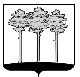 ГОРОДСКАЯ  ДУМА  ГОРОДА  ДИМИТРОВГРАДАУльяновской областиР Е Ш Е Н И Ег.Димитровград   23  декабря  2015  года                                                            №  36/462  .                                    О внесении изменений в решение Городской Думыгорода Димитровграда Ульяновской области второго созываот 10.12.2014 №19/238 «Об утверждении бюджета города Димитровграда Ульяновской области на 2015 год и плановый период 2016 и 2017 годов»На основании пункта 2 части 1 статьи 26 Устава муниципального образования «Город Димитровград» Ульяновской области, рассмотрев обращение Главы Администрации города Димитровграда Ульяновской области Ю.Ю.Чибисова от 16.12.2015 №01-20/7676, Городская Дума города Димитровграда Ульяновской области второго созыва решила:1. Внести изменения в решение Городской Думы города Димитровграда Ульяновской области второго созыва от 10.12.2014 №19/238 «Об утверждении бюджета города Димитровграда Ульяновской области на 2015 год и плановый период 2016 и 2017 годов»:1.1. Часть 1 изложить в новой редакции следующего содержания:«1. Утвердить основные характеристики бюджета города Димитровграда Ульяновской области на 2015 год:1.1. Общий объём доходов бюджета города Димитровграда Ульяновской области в сумме 1 942 847,23569 тыс.руб., в том числе безвозмездные поступления от других бюджетов бюджетной системы Российской Федерации в общей сумме 1 052 628,37373 тыс.руб.;1.2. Общий объём расходов бюджета города Димитровграда Ульяновской области в сумме 2 040 950,15034 тыс.руб.;1.3.  Дефицит бюджета города Димитровграда Ульяновской области в сумме 98102,91465 тыс.руб.»;1.2. В части 3 строки:«Установить предельный объём муниципального долга города Димитровграда Ульяновской области:1) на 2015 год в сумме 894 148,34284 тыс. руб.;2) на 2016 год в сумме 842 993,68272 тыс. руб.;3) на 2017 год в сумме 822 354,44826 тыс. руб.»изложить в новой редакции следующего содержания:«Установить предельный объём муниципального долга города Димитровграда Ульяновской области:1) на 2015 год в сумме 777 148,34284 тыс. руб.;2) на 2016 год в сумме 842 993,68272 тыс. руб.;3) на 2017 год в сумме 822 354,44826 тыс. руб.»1.3. Часть 7 изложить в новой редакции следующего содержания:«7. Утвердить общий объём бюджетных ассигнований на исполнение публичных нормативных обязательств на 2015 год в сумме 84477,21220 тыс.руб., на 2016 год в сумме 59237,01598 тыс.руб., на 2017 год в сумме 61792,18370 тыс.руб.»2. Приложение 3 к решению Городской Думы города Димитровграда Ульяновской области второго созыва от 10.12.2014 №19/238 «Об утверждении бюджета города Димитровграда Ульяновской области на 2015 год и плановый период 2016 и 2017 годов», изложить в новой редакции, согласно приложению 1 к настоящему решению.3. Приложение 5 к решению Городской Думы города Димитровграда Ульяновской области второго созыва от 10.12.2014 №19/238 «Об утверждении бюджета города Димитровграда Ульяновской области на 2015 год и плановый период 2016 и 2017 годов», изложить в новой редакции, согласно приложению 2 к настоящему решению.4. Внести изменения в приложение 7 к решению Городской Думы города Димитровграда Ульяновской области второго созыва от 10.12.2014 №19/238 «Об утверждении бюджета города Димитровграда Ульяновской области на 2015 год и плановый период 2016 и 2017 годов», согласно приложению 3 к настоящему решению.5. Приложение 9 к решению Городской Думы города Димитровграда Ульяновской области второго созыва от 10.12.2014 №19/238 «Об утверждении бюджета города Димитровграда Ульяновской области на 2015 год и плановый период 2016 и 2017 годов», изложить в новой редакции, согласно приложению 4 к настоящему решению.6. Приложение 11 к решению Городской Думы города Димитровграда Ульяновской области второго созыва от 10.12.2014 №19/238 «Об утверждении бюджета города Димитровграда Ульяновской области на 2015 год и плановый период 2016 и 2017 годов», изложить в новой редакции, согласно приложению 5 к настоящему решению.7. Приложение 13 к решению Городской Думы города Димитровграда Ульяновской области второго созыва от 10.12.2014 №19/238 «Об утверждении бюджета города Димитровграда Ульяновской области на 2015 год и плановый период 2016 и 2017 годов», изложить в новой редакции, согласно приложению 6 к настоящему решению.8. Приложение 15 к решению Городской Думы города Димитровграда Ульяновской области второго созыва от 10.12.2014 №19/238 «Об утверждении бюджета города Димитровграда Ульяновской области на 2015 год и плановый период 2016 и 2017 годов», изложить в новой редакции, согласно приложению 7 к настоящему решению.9. Приложение 17 к решению Городской Думы города Димитровграда Ульяновской области второго созыва от 10.12.2014 №19/238 «Об утверждении бюджета города Димитровграда Ульяновской области на 2015 год и плановый период 2016 и 2017 годов», изложить в новой редакции, согласно приложению 8 к настоящему решению.10. Установить, что настоящее решение подлежит официальному опубликованию и официальному размещению на сайте Городской Думы города Димитровграда Ульяновской области (www.dumadgrad.ru) не позднее 10 дней со дня его подписания.	11. Контроль исполнения настоящего решения возложить на комитет по финансово-экономической политике и городскому хозяйству (Галиуллин). Глава города Димитровграда  Ульяновской области                                                                      Н.А.ГоршенинПриложение 6к решению Городской Думыгорода ДимитровградаУльяновской областивторого созываот 23.12.2015 №36/462Приложение 7к решению Городско Думыгорода димитровграда Ульяновсой обьлатси второг созываот 23.12.2015 №36/462Приложение 1К решению Городской Думыгорода ДимитровградаУльяновской области второго созыва от 23.12.2015 №36/462Приложение 1К решению Городской Думыгорода ДимитровградаУльяновской области второго созыва от 23.12.2015 №36/462Приложение 1К решению Городской Думыгорода ДимитровградаУльяновской области второго созыва от 23.12.2015 №36/462Источники внутреннего финансирования дефицита бюджета города Димитровграда Ульяновской области на 2015 годИсточники внутреннего финансирования дефицита бюджета города Димитровграда Ульяновской области на 2015 годИсточники внутреннего финансирования дефицита бюджета города Димитровграда Ульяновской области на 2015 годтыс.руб.КодНаименование показателейСумма01 02 00 00 00 0000 000Кредиты кредитных  организаций  в валюте  Российской Федерации81830,45859 01 02 00 00 00 0000 700Получение кредитов  от  кредитных  организаций  в валюте Российской Федерации355939,57730 01 02 00 00 04 0000 710Получение кредитов от кредитных организаций бюджетами городских округов в валюте Российской Федерации355939,57730 01 02 00 00 00 0000 800Погашение  кредитов, предоставленных кредитными  организациями  в валюте Российской Федерации274109,11871 01 02 00 00 04 0000 810Погашение  бюджетами  городских  округов кредитов  от кредитных  организаций в  валюте Российской Федерации274109,11871 01 03 00 00 00 0000 000Бюджетные кредиты от  других  бюджетов  бюджетной системы Российской Федерации0,00000 01 03 01 00 00 0000 700Получение бюджетных кредитов от других бюджетов бюджетной системы Российской Федерации в валюте  Российской Федерации52000,00000 01 03 01 00 04 0000 710Получение кредитов от других бюджетов бюджетной системы Российской Федерации бюджетами городских округов в валюте Российской Федерации52000,00000 01 03 01 00 00 0000 800Погашение бюджетных кредитов, полученных от других бюджетов бюджетной системы Российской Федерации  в  валюте  Российской Федерации52000,00000 01 03 01 00 04 0000 810Погашение бюджетами городских округов кредитов от других бюджетов бюджетной системы Российской Федерации  в валюте  Российской Федерации52000,00000 01 05 00 00 00 0000 000Изменение остатков средств  на счетах  по учёту  средств бюджета16272,45606 01 05 00 00 00 0000 500Увеличение остатков средств бюджетов2350786,81299 01 05 02 00 00 0000 500Увеличение прочих остатков  средств бюджетов2350786,81299 01 05 02 01 00 0000 510Увеличение прочих  остатков денежных средств бюджетов 2350786,81299 01 05 02 01 04 0000 510Увеличение прочих  остатков денежных средств бюджетов городских округов2350786,81299 01 05 00 00 00 0000 600Уменьшение остатков средств бюджетов2367059,26905 01 05 02 00 00 0000 600Уменьшение прочих остатков  средств бюджетов2367059,26905 01 05 02 01 00 0000 610Уменьшение прочих  остатков денежных средств бюджетов городских округов2367059,26905 01 05 02 01 04 0000 610Уменьшение прочих  остатков денежных средств бюджетов городских округов2367059,26905ИТОГО 98102,91465Приложение 2к решению Городской  Думы города Димитровграда Ульяновской областивторого созыва от 23.12.2015 №36/462Приложение 2к решению Городской  Думы города Димитровграда Ульяновской областивторого созыва от 23.12.2015 №36/462Приложение 2к решению Городской  Думы города Димитровграда Ульяновской областивторого созыва от 23.12.2015 №36/462Приложение 2к решению Городской  Думы города Димитровграда Ульяновской областивторого созыва от 23.12.2015 №36/462Приложение 2к решению Городской  Думы города Димитровграда Ульяновской областивторого созыва от 23.12.2015 №36/462Приложение 2к решению Городской  Думы города Димитровграда Ульяновской областивторого созыва от 23.12.2015 №36/462Приложение 2к решению Городской  Думы города Димитровграда Ульяновской областивторого созыва от 23.12.2015 №36/462Распределение бюджетных ассигнований бюджета города Димитровграда Ульяновской области по разделам, подразделам, целевым статьям, группам (группам и подгруппам) видов расходов классификации расходов бюджетов на 2015 годРаспределение бюджетных ассигнований бюджета города Димитровграда Ульяновской области по разделам, подразделам, целевым статьям, группам (группам и подгруппам) видов расходов классификации расходов бюджетов на 2015 годРаспределение бюджетных ассигнований бюджета города Димитровграда Ульяновской области по разделам, подразделам, целевым статьям, группам (группам и подгруппам) видов расходов классификации расходов бюджетов на 2015 годРаспределение бюджетных ассигнований бюджета города Димитровграда Ульяновской области по разделам, подразделам, целевым статьям, группам (группам и подгруппам) видов расходов классификации расходов бюджетов на 2015 годРаспределение бюджетных ассигнований бюджета города Димитровграда Ульяновской области по разделам, подразделам, целевым статьям, группам (группам и подгруппам) видов расходов классификации расходов бюджетов на 2015 годРаспределение бюджетных ассигнований бюджета города Димитровграда Ульяновской области по разделам, подразделам, целевым статьям, группам (группам и подгруппам) видов расходов классификации расходов бюджетов на 2015 годРаспределение бюджетных ассигнований бюджета города Димитровграда Ульяновской области по разделам, подразделам, целевым статьям, группам (группам и подгруппам) видов расходов классификации расходов бюджетов на 2015 годРаспределение бюджетных ассигнований бюджета города Димитровграда Ульяновской области по разделам, подразделам, целевым статьям, группам (группам и подгруппам) видов расходов классификации расходов бюджетов на 2015 годтыс.руб.тыс.руб.НаименованиеКФ   СРКФ   СРКЦСРКВРКВРСуммаСуммаОБЩЕГОСУДАРСТВЕННЫЕ ВОПРОСЫ01000100218 240,22568218 240,22568Функционирование высшего должностного лица субъекта Российской Федерации и органа местного самоуправления010201022 165,742002 165,74200Руководство и управление в сфере установленных функций органов местного самоуправления города Димитровграда Ульяновской области0102010200260002 165,742002 165,74200Глава города Димитровграда Ульяновской области0102010200260032 165,742002 165,74200Фонд оплаты труда государственных (муниципальных) органов и взносы по обязательному социальному страхованию0102010200260031211211 751,948001 751,94800Иные выплаты персоналу государственных (муниципальных) органов, за исключением фонда оплаты труда010201020026003122122413,79400413,79400Функционирование законодательных (представительных) органов государственной власти и представительных органов муниципальных образований0103010321 621,0246221 621,02462Руководство и управление в сфере установленных функций органов местного самоуправления города Димитровграда Ульяновской области01030103002600021 621,0246221 621,02462Центральный аппарат01030103002600414 775,2715414 775,27154Фонд оплаты труда государственных (муниципальных) органов и взносы по обязательному социальному страхованию01030103002600412112111 434,8804811 434,88048Иные выплаты персоналу государственных (муниципальных) органов, за исключением фонда оплаты труда01030103002600412212232,3358032,33580Закупка товаров, работ, услуг в сфере информационно-коммуникационных технологий010301030026004242242291,66288291,66288Прочая закупка товаров, работ и услуг для обеспечения государственных (муниципальных) нужд0103010300260042442443 000,612933 000,61293Уплата прочих налогов, сборов0103010300260048528525,779455,77945Уплата иных платежей01030103002600485385310,0000010,00000Депутаты Городской Дума города Димитровграда Ульяновской области0103010300260126 845,753086 845,75308Иные выплаты, за исключением фонда оплаты труда государственных (муниципальных) органов, лицам, привлекаемым согласно законодательству для выполнения отдельных полномочий0103010300260121231236 845,753086 845,75308Функционирование Правительства Российской Федерации, высших исполнительных органов государственной власти субъектов Российской Федерации, местных администраций0104010441 840,2667241 840,26672Руководство и управление в сфере установленных функций органов местного самоуправления города Димитровграда Ульяновской области01040104002600041 840,2667241 840,26672Центральный аппарат01040104002600440 221,0968240 221,09682Фонд оплаты труда государственных (муниципальных) органов и взносы по обязательному социальному страхованию01040104002600412112138 481,3522138 481,35221Иные выплаты персоналу государственных (муниципальных) органов, за исключением фонда оплаты труда010401040026004122122129,09897129,09897Закупка товаров, работ, услуг в сфере информационно-коммуникационных технологий010401040026004242242144,79135144,79135Прочая закупка товаров, работ и услуг для обеспечения государственных (муниципальных) нужд010401040026004244244139,65800139,65800Пособия, компенсации и иные социальные выплаты гражданам, кроме публичных нормативных обязательств01040104002600432132148,6091948,60919Исполнение судебных актов Российской Федерации и мировых соглашений по возмещению вреда, причиненного в результате незаконных действий (бездействия) органов государственной власти (государственных органов), органов местного самоуправления либо должностных лиц этих органов, а также в результате деятельности казенных учреждений010401040026004831831592,67595592,67595Уплата прочих налогов, сборов0104010400260048528529,911159,91115Уплата иных платежей010401040026004853853675,00000675,00000Глава Администрации города Димитровграда Ульяновской области0104010400260081 619,169901 619,16990Фонд оплаты труда государственных (муниципальных) органов и взносы по обязательному социальному страхованию0104010400260081211211 398,808901 398,80890Иные выплаты персоналу государственных (муниципальных) органов, за исключением фонда оплаты труда010401040026008122122220,36100220,36100Обеспечение деятельности финансовых, налоговых и таможенных органов и органов финансового (финансово-бюджетного) надзора0106010610 521,8214110 521,82141Руководство и управление в сфере установленных функций органов местного самоуправления города Димитровграда Ульяновской области01060106002600010 521,8214110 521,82141Центральный аппарат01060106002600410 521,8214110 521,82141Фонд оплаты труда государственных (муниципальных) органов и взносы по обязательному социальному страхованию01060106002600412112110 043,4507710 043,45077Иные выплаты персоналу государственных (муниципальных) органов, за исключением фонда оплаты труда0106010600260041221220,760200,76020Закупка товаров, работ, услуг в сфере информационно-коммуникационных технологий010601060026004242242274,02864274,02864Прочая закупка товаров, работ и услуг для обеспечения государственных (муниципальных) нужд010601060026004244244199,58180199,58180Уплата иных платежей0106010600260048538534,000004,00000Другие общегосударственные вопросы01130113142 091,37093142 091,37093Руководство и управление в сфере установленных функций органов местного самоуправления города Димитровграда Ульяновской области01130113002600045 584,0168145 584,01681Центральный аппарат01130113002600416 085,8877116 085,88771Фонд оплаты труда государственных (муниципальных) органов и взносы по обязательному социальному страхованию01130113002600412112115 244,8296915 244,82969Иные выплаты персоналу государственных (муниципальных) органов, за исключением фонда оплаты труда0113011300260041221229,303269,30326Закупка товаров, работ, услуг в сфере информационно-коммуникационных технологий011301130026004242242384,73435384,73435Прочая закупка товаров, работ и услуг для обеспечения государственных (муниципальных) нужд011301130026004244244444,68304444,68304Уплата прочих налогов, сборов0113011300260048528520,728480,72848Уплата иных платежей0113011300260048538531,508891,50889Специальные расходы0113011300260048808800,100000,10000Обеспечение приватизации и проведение предпродажной подготовки объектов приватизации011301130026029168,57608168,57608Прочая закупка товаров, работ и услуг для обеспечения государственных (муниципальных) нужд011301130026029244244168,57608168,57608Обеспечение деятельности казенных учреждений01130113002609929 329,5530229 329,55302Фонд оплаты труда казенных учреждений и взносы по обязательному социальному страхованию01130113002609911111125 281,5901925 281,59019Иные выплаты персоналу казенных учреждений, за исключением фонда оплаты труда01130113002609911211222,4266222,42662Закупка товаров, работ, услуг в сфере информационно-коммуникационных технологий0113011300260992422422 060,015212 060,01521Прочая закупка товаров, работ и услуг для обеспечения государственных (муниципальных) нужд0113011300260992442441 880,208251 880,20825Пособия, компенсации и иные социальные выплаты гражданам, кроме публичных нормативных обязательств01130113002609932132163,2816863,28168Исполнение судебных актов Российской Федерации и мировых соглашений по возмещению вреда, причиненного в результате незаконных действий (бездействия) органов государственной власти (государственных органов), органов местного самоуправления либо должностных лиц этих органов, а также в результате деятельности казенных учреждений0113011300260998318312,000002,00000Уплата прочих налогов, сборов01130113002609985285220,0310720,03107Реализация государственной политики в области приватизации и управления муниципальной собственностью города Димитровграда Ульяновской области0113011309060001 423,536741 423,53674Оценка недвижимости, признание прав и регулирование отношений по муниципальной собственности города Димитровграда Ульяновской области0113011309060021 423,536741 423,53674Прочая закупка товаров, работ и услуг для обеспечения государственных (муниципальных) нужд011301130906002244244146,46167146,46167Исполнение судебных актов Российской Федерации и мировых соглашений по возмещению вреда, причиненного в результате незаконных действий (бездействия) органов государственной власти (государственных органов), органов местного самоуправления либо должностных лиц этих органов, а также в результате деятельности казенных учреждений011301130906002831831605,83851605,83851Уплата прочих налогов, сборов011301130906002852852671,23656671,23656Реализация государственных функций, связанных с общегосударственным управлением города Димитровграда Ульяновской области0113011309260002 197,765702 197,76570Субсидии некоммерческим организациям011301130926100191,83366191,83366Субсидии на финансирование Некоммерческой организации - фонда011301130926101191,83366191,83366Субсидии некоммерческим организациям (за исключением государственных (муниципальных) учреждений)011301130926101630630191,83366191,83366Выполнение других обязательств города Димитровграда Ульяновской области011301130926300557,45904557,45904Прочие выплаты по обязательствам города Димитровграда Ульяновской области011301130926305557,45904557,45904Исполнение судебных актов Российской Федерации и мировых соглашений по возмещению вреда, причиненного в результате незаконных действий (бездействия) органов государственной власти (государственных органов), органов местного самоуправления либо должностных лиц этих органов, а также в результате деятельности казенных учреждений01130113092630583183173,0790473,07904Уплата иных платежей011301130926305853853484,38000484,38000Другие общегосударственные вопросы города Димитровграда Ульяновской области0113011309264001 448,473001 448,47300Мероприятия по организации бюджетного процесса города Димитровграда Ульяновской области0113011309264011 448,473001 448,47300Закупка товаров, работ, услуг в сфере информационно-коммуникационных технологий0113011309264012422421 448,473001 448,47300Учреждения по обеспечению хозяйственного обслуживания города Димитровграда Ульяновской области01130113093600055 902,2748355 902,27483Обеспечение деятельности казенных учреждений01130113093609955 902,2748355 902,27483Фонд оплаты труда казенных учреждений и взносы по обязательному социальному страхованию01130113093609911111123 361,9896523 361,98965Иные выплаты персоналу казенных учреждений, за исключением фонда оплаты труда01130113093609911211219,9539319,95393Закупка товаров, работ, услуг в сфере информационно-коммуникационных технологий0113011309360992422421 941,286091 941,28609Прочая закупка товаров, работ и услуг для обеспечения государственных (муниципальных) нужд01130113093609924424430 184,5105530 184,51055Пособия, компенсации и иные социальные выплаты гражданам, кроме публичных нормативных обязательств01130113093609932132163,7078563,70785Исполнение судебных актов Российской Федерации и мировых соглашений по возмещению вреда, причиненного в результате незаконных действий (бездействия) органов государственной власти (государственных органов), органов местного самоуправления либо должностных лиц этих органов, а также в результате деятельности казенных учреждений011301130936099831831236,68076236,68076Уплата прочих налогов, сборов01130113093609985285294,1460094,14600Мероприятия в рамках непрограммных направлений деятельности01130113110000033 332,5000033 332,50000Субвенции на финансовое обеспечение расходных обязательств, связанных с организацией и обеспечением деятельности муниципальных комиссий по делам несовершеннолетних и защите их прав в Ульяновской области0113011311071011 550,000001 550,00000Фонд оплаты труда государственных (муниципальных) органов и взносы по обязательному социальному страхованию0113011311071011211211 447,797541 447,79754Закупка товаров, работ, услуг в сфере информационно-коммуникационных технологий01130113110710124224261,8764661,87646Прочая закупка товаров, работ и услуг для обеспечения государственных (муниципальных) нужд01130113110710124424440,3260040,32600Субвенции на финансовое обеспечение расходных обязательств, связанных с проведением на территории Ульяновской области публичных мероприятий0113011311071038,200008,20000Фонд оплаты труда государственных (муниципальных) органов и взносы по обязательному социальному страхованию0113011311071031211213,600003,60000Прочая закупка товаров, работ и услуг для обеспечения государственных (муниципальных) нужд0113011311071032442444,600004,60000Реализация мероприятий по развитию инфраструктуры муниципального образования "город Димитровград"01130113110730131 774,3000031 774,30000Прочая закупка товаров, работ и услуг для обеспечения государственных (муниципальных) нужд01130113110730124424431 774,3000031 774,30000Учреждения культуры и мероприятия в сфере культуры и кинематографии города Димитровграда Ульяновской области 0113011344060002 646,075862 646,07586Обеспечение деятельности казенных учреждений0113011344060992 646,075862 646,07586Фонд оплаты труда казенных учреждений и взносы по обязательному социальному страхованию0113011344060991111112 090,816732 090,81673Закупка товаров, работ, услуг в сфере информационно-коммуникационных технологий01130113440609924224269,5651669,56516Прочая закупка товаров, работ и услуг для обеспечения государственных (муниципальных) нужд011301134406099244244480,62297480,62297Уплата прочих налогов, сборов0113011344060998528525,071005,07100Муниципальные программы города Димитровграда Ульяновской области011301137956000618,71199618,71199Муниципальная программа "Здоровый город"011301137956503595,21199595,21199Иные выплаты персоналу государственных (муниципальных) органов, за исключением фонда оплаты труда011301137956503122122195,66846195,66846Прочая закупка товаров, работ и услуг для обеспечения государственных (муниципальных) нужд011301137956503244244241,35813241,35813Уплата иных платежей01130113795650385385311,8500011,85000Взносы в международные организации011301137956503862862146,33540146,33540Муниципальная программа "Противодействие коррупции в городе Димитровграде Ульяновской области"01130113795652423,5000023,50000Прочая закупка товаров, работ и услуг для обеспечения государственных (муниципальных) нужд01130113795652424424423,5000023,50000Государственная программа Ульяновской области "Социальная поддержка и защита населения Ульяновской области" на 2014-2018 годы011301138000000218,68900218,68900Подпрограмма "Семья и дети" государственной программы Ульяновской области "Социальная поддержка и защита населения Ульяновской области" на 2014-2018 годы011301138020000218,68900218,68900Субвенции на финансовое обеспечение расходных обязательств, связанных с осуществлением ежемесячной денежной выплаты на обеспечение проезда детей-сирот и детей, оставшихся без попечения родителей, а также лиц из числа детей-сирот и детей, оставшихся без попечения родителей, обучающихся в муниципальных образовательных организациях, на городском, пригородном, в сельской местности на внутрирайонном транспорте (кроме такси), а также проезда один раз в год к месту жительства и обратно к месту обучения0113011380271048,949008,94900Закупка товаров, работ, услуг в сфере информационно-коммуникационных технологий0113011380271042422428,949008,94900Субвенции на финансовое обеспечение расходных обязательств, связанных с осуществлением ежемесячной выплаты на содержание ребёнка в семье опекуна (попечителя) и приёмной семье, а также по осуществлению выплаты вознаграждения, причитающегося приёмному родителю011301138027105209,74000209,74000Закупка товаров, работ, услуг в сфере информационно-коммуникационных технологий011301138027105242242181,46300181,46300Прочая закупка товаров, работ и услуг для обеспечения государственных (муниципальных) нужд01130113802710524424428,2770028,27700Государственная программа Ульяновской области "Развитие культуры и сохранение объектов культурного наследия в Ульяновской области" на 2014-2018 годы011301138700000167,80000167,80000Подпрограмма "Обеспечение реализации государственной программы Ульяновской области "Развитие культуры и сохранение объектов культурного наследия в Ульяновской области" на 2014-2018 годы" государственной программы Ульяновской области "Развитие культуры и сохранение объектов культурного наследия в Ульяновской области" на 2014-2018 годы011301138710000167,80000167,80000Обеспечение деятельности областных государственных архивов011301138714405167,80000167,80000Фонд оплаты труда казенных учреждений и взносы по обязательному социальному страхованию011301138714405111111167,80000167,80000НАЦИОНАЛЬНАЯ БЕЗОПАСНОСТЬ И ПРАВООХРАНИТЕЛЬНАЯ ДЕЯТЕЛЬНОСТЬ0300030016 170,0104316 170,01043Защита населения и территории от чрезвычайных ситуаций природного и техногенного характера, гражданская оборона0309030915 670,0104315 670,01043Учреждения в сфере гражданской защиты города Димитровграда Ульяновской области03090309202600015 670,0104315 670,01043Функционирование органов в сфере гражданской защиты города Димитровграда03090309202606715 670,0104315 670,01043Фонд оплаты труда казенных учреждений и взносы по обязательному социальному страхованию03090309202606711111112 268,6067612 268,60676Иные выплаты персоналу казенных учреждений, за исключением фонда оплаты труда0309030920260671121120,562380,56238Закупка товаров, работ, услуг в сфере информационно-коммуникационных технологий030903092026067242242906,47774906,47774Прочая закупка товаров, работ и услуг для обеспечения государственных (муниципальных) нужд0309030920260672442442 453,107742 453,10774Уплата прочих налогов, сборов03090309202606785285241,2558141,25581Другие вопросы в области национальной безопасности и правоохранительной деятельности03140314500,00000500,00000Муниципальные программы города Димитровграда Ульяновской области031403147956000500,00000500,00000Муниципальная программа "Обеспечение правопорядка и безопасности жизнедеятельности на территории города Димитровграда Ульяновской области на 2014-2018 годы"031403147956526500,00000500,00000Прочая закупка товаров, работ и услуг для обеспечения государственных (муниципальных) нужд031403147956526244244500,00000500,00000НАЦИОНАЛЬНАЯ ЭКОНОМИКА04000400118 084,53494118 084,53494Дорожное хозяйство (дорожные фонды)04090409114 994,27435114 994,27435Мероприятия в рамках непрограммных направлений деятельности040904091100000643,37921643,37921Реализация мероприятий по развитию инфраструктуры муниципального образования "город Димитровград"040904091107301643,37921643,37921Бюджетные инвестиции в объекты капитального строительства государственной (муниципальной) собственности040904091107301414414643,37921643,37921Погашение кредиторской задолженности по капитальному ремонту и ремонту дворовых территорий многоквартирных домов, проездов к дворовым территориям многоквартирных домов населённых пунктов040904095280000480,90546480,90546Прочая закупка товаров, работ и услуг для обеспечения государственных (муниципальных) нужд040904095280000244244480,90546480,90546Благоустройство города Димитровграда Ульяновской области04090409600600014 282,1803514 282,18035Строительство и содержание автомобильных дорог и инженерных сооружений на них в границах городских округов в рамках благоустройства04090409600620014 282,1803514 282,18035Прочая закупка товаров, работ и услуг для обеспечения государственных (муниципальных) нужд04090409600620024424414 282,1803514 282,18035Муниципальные программы города Димитровграда Ульяновской области04090409795600049 837,8093349 837,80933Муниципальная программа "Строительство улиц и автодорог в городе Димитровграде Ульяновской области"04090409795651189,4917989,49179Бюджетные инвестиции в объекты капитального строительства государственной (муниципальной) собственности04090409795651141441489,4917989,49179Муниципальная программа "Развитие инженерной инфраструктуры города Димитровграда Ульяновской области на 2014-2018 годы"04090409795651817,6832017,68320Бюджетные инвестиции в объекты капитального строительства государственной (муниципальной) собственности04090409795651841441417,6832017,68320Муниципальная программа "Развитие системы дорожного хозяйства в городе Димитровграде Ульяновской области на 2014-2015 годы"04090409795652349 730,6343449 730,63434Прочая закупка товаров, работ и услуг для обеспечения государственных (муниципальных) нужд04090409795652324424449 730,6343449 730,63434Государственная программа Ульяновской области "Развитие транспортной системы Ульяновской области" на 2014-2019 годы04090409920000049 750,0000049 750,00000Подпрограмма "Развитие системы дорожного хозяйства Ульяновской области в 2014-2019 годах" государственной программы Ульяновской области "Развитие транспортной системы Ульяновской области" на 2014-2019 годы04090409921000049 750,0000049 750,00000Субсидии на подготовку проектной документации, строительство, реконструкцию, капитальный ремонт, ремонт и содержание (установку дорожных знаков и нанесение горизонтальной разметки) автомобильных дорог общего пользования местного значения, мостов и иных искусственных дорожных сооружений на них, в том числе на проектирование и строительство (реконструкцию) автомобильных дорог общего пользования местного значения с твёрдым покрытием до сельских населённых пунктов, не имеющих круглогодичной связи с сетью автомобильных дорог общего пользования04090409921706049 750,0000049 750,00000Прочая закупка товаров, работ и услуг для обеспечения государственных (муниципальных) нужд04090409921706024424449 750,0000049 750,00000Другие вопросы в области национальной экономики041204123 090,260593 090,26059Мероприятия в области строительства, архитектуры и градостроительства города Димитровграда Ульяновской области04120412338600050,0000050,00000Бюджетные инвестиции в объекты капитального строительства государственной (муниципальной) собственности04120412338600041441450,0000050,00000Реализация государственных функций в области национальной экономики города Димитровграда Ульяновской области0412041234060001 227,381381 227,38138Мероприятия по землеустройству и землепользованию0412041234063001 227,381381 227,38138Мероприятия по землеустройству и землепользованию города Димитровграда Ульяновской области0412041234063011 227,381381 227,38138Закупка товаров, работ, услуг в сфере информационно-коммуникационных технологий041204123406301242242426,58439426,58439Прочая закупка товаров, работ и услуг для обеспечения государственных (муниципальных) нужд041204123406301244244800,79699800,79699Муниципальные программы города Димитровграда Ульяновской области0412041279560001 812,879211 812,87921Муниципальная программа "Развитие туризма в городе Димитровграде Ульяновской области на 2014-2018 годы"04120412795650569,5000069,50000Прочая закупка товаров, работ и услуг для обеспечения государственных (муниципальных) нужд04120412795650524424469,5000069,50000Муниципальная программа "Развитие малого и среднего предпринимательства в городе Димитровграде Ульяновской области"0412041279565101 743,379211 743,37921Субсидии некоммерческим организациям (за исключением государственных (муниципальных) учреждений)0412041279565106306301 743,379211 743,37921ЖИЛИЩНО-КОММУНАЛЬНОЕ ХОЗЯЙСТВО05000500241 149,25120241 149,25120Жилищное хозяйство0501050155 536,0686655 536,06866Поддержка жилищного хозяйства города Димитровграда Ульяновской области0501050136060001 127,065651 127,06565Мероприятия в области жилищного хозяйства0501050136060011 127,065651 127,06565Закупка товаров, работ, услуг в целях капитального ремонта государственного (муниципального) имущества050105013606001243243777,06565777,06565Прочая закупка товаров, работ и услуг для обеспечения государственных (муниципальных) нужд050105013606001244244350,00000350,00000Обеспечение мероприятий по переселению граждан из аварийного жилищного фонда05010501700000046 321,6230146 321,62301Обеспечение мероприятий по переселению граждан из аварийного жилищного фонда за счёт средств, поступивших от государственной корпорации – Фонда содействия реформированию жилищно-коммунального хозяйства05010501701950225 546,1055625 546,10556Бюджетные инвестиции на приобретение объектов недвижимого имущества в государственную (муниципальную) собственность05010501701950241241225 546,1055625 546,10556Обеспечение мероприятий по переселению граждан из аварийного жилищного фонда за счет средств областного бюджета Ульяновской области05010501702960214 431,4487214 431,44872Бюджетные инвестиции на приобретение объектов недвижимого имущества в государственную (муниципальную) собственность05010501702960241241214 431,4487214 431,44872Обеспечение мероприятий по переселению граждан из аварийного жилищного фонда за счет средств бюджета города Димитровграда Ульяновской области0501050170396026 344,068736 344,06873Бюджетные инвестиции на приобретение объектов недвижимого имущества в государственную (муниципальную) собственность0501050170396024124126 344,068736 344,06873Муниципальные программы города Димитровграда Ульяновской области0501050179560008 087,380008 087,38000Муниципальная программа «Переселение граждан, проживающих на территории города Димитровграда Ульяновской области, из домов, признанных аварийными до 1 января 2012 года»0501050179565348 087,380008 087,38000Бюджетные инвестиции на приобретение объектов недвижимого имущества в государственную (муниципальную) собственность0501050179565344124128 087,380008 087,38000Коммунальное хозяйство0502050216 456,2010816 456,20108Мероприятия в рамках непрограммных направлений деятельности0502050211000007 356,620797 356,62079Реализация мероприятий по развитию инфраструктуры муниципального образования "город Димитровград"0502050211073017 356,620797 356,62079Бюджетные инвестиции в объекты капитального строительства государственной (муниципальной) собственности0502050211073014144147 356,620797 356,62079Поддержка коммунального хозяйства0502050237060008 376,944008 376,94400Мероприятия в области коммунального хозяйства0502050237060018 376,944008 376,94400Прочая закупка товаров, работ и услуг для обеспечения государственных (муниципальных) нужд0502050237060012442442 628,500002 628,50000Субсидии юридическим лицам (кроме муниципальных учреждений) и физическим лицам-производителям товаров, работ, услуг0502050237060018108105 748,444005 748,44400Муниципальные программы города Димитровграда Ульяновской области050205027956000722,63629722,63629Муниципальная программа "Обеспечение инженерной инфраструктурой земельных участков, предоставляемых многодетным семьям для индивидуального жилищного строительства в городе Димитровграде Ульяновской области"050205027956507722,63629722,63629Бюджетные инвестиции в объекты капитального строительства государственной (муниципальной) собственности050205027956507414414722,63629722,63629Благоустройство0503050357 601,2717457 601,27174Мероприятия в рамках непрограммных направлений деятельности0503050311000001 336,300001 336,30000Субвенции на финансовое обеспечение расходных обязательств, связанных с организацией отлова безнадзорных домашних животных0503050311071101 336,300001 336,30000Прочая закупка товаров, работ и услуг для обеспечения государственных (муниципальных) нужд0503050311071102442441 336,300001 336,30000Благоустройство города Димитровграда Ульяновской области05030503600600055 302,9397455 302,93974Уличное освещение05030503600610041 917,4293841 917,42938Закупка товаров, работ, услуг в сфере информационно-коммуникационных технологий050305036006100242242214,00000214,00000Прочая закупка товаров, работ и услуг для обеспечения государственных (муниципальных) нужд05030503600610024424441 703,4293841 703,42938Озеленение0503050360063002 668,133362 668,13336Прочая закупка товаров, работ и услуг для обеспечения государственных (муниципальных) нужд0503050360063002442442 668,133362 668,13336Прочие мероприятия по благоустройству городских округов05030503600650010 717,3770010 717,37700Прочая закупка товаров, работ и услуг для обеспечения государственных (муниципальных) нужд05030503600650024424410 717,3770010 717,37700Муниципальные программы города Димитровграда Ульяновской области050305037956000962,03200962,03200Муниципальная программа "Создание комфортной среды и улучшение архитектурного облика города Димитровграда Ульяновской области"050305037956517962,03200962,03200Прочая закупка товаров, работ и услуг для обеспечения государственных (муниципальных) нужд050305037956517244244962,03200962,03200Другие вопросы в области жилищно-коммунального хозяйства05050505111 555,70972111 555,70972Руководство и управление в сфере установленных функций органов местного самоуправления города Димитровграда Ульяновской области050505050026000101 412,08628101 412,08628Центральный аппарат05050505002600411 934,3604911 934,36049Фонд оплаты труда государственных (муниципальных) органов и взносы по обязательному социальному страхованию05050505002600412112111 411,5467911 411,54679Иные выплаты персоналу государственных (муниципальных) органов, за исключением фонда оплаты труда0505050500260041221225,422505,42250Закупка товаров, работ, услуг в сфере информационно-коммуникационных технологий050505050026004242242333,96032333,96032Прочая закупка товаров, работ и услуг для обеспечения государственных (муниципальных) нужд050505050026004244244106,23565106,23565Исполнение судебных актов Российской Федерации и мировых соглашений по возмещению вреда, причиненного в результате незаконных действий (бездействия) органов государственной власти (государственных органов), органов местного самоуправления либо должностных лиц этих органов, а также в результате деятельности казенных учреждений05050505002600483183113,6875013,68750Уплата прочих налогов, сборов05050505002600485285210,1100010,11000Уплата иных платежей05050505002600485385353,3977353,39773Обеспечение деятельности казенных учреждений05050505002609989 477,7257989 477,72579Фонд оплаты труда казенных учреждений и взносы по обязательному социальному страхованию05050505002609911111154 875,8913354 875,89133Иные выплаты персоналу казенных учреждений, за исключением фонда оплаты труда05050505002609911211216,0100016,01000Закупка товаров, работ, услуг в сфере информационно-коммуникационных технологий050505050026099242242281,61213281,61213Прочая закупка товаров, работ и услуг для обеспечения государственных (муниципальных) нужд05050505002609924424433 215,7970233 215,79702Исполнение судебных актов Российской Федерации и мировых соглашений по возмещению вреда, причиненного в результате незаконных действий (бездействия) органов государственной власти (государственных органов), органов местного самоуправления либо должностных лиц этих органов, а также в результате деятельности казенных учреждений050505050026099831831622,93544622,93544Уплата прочих налогов, сборов050505050026099852852393,47987393,47987Уплата иных платежей05050505002609985385372,0000072,00000Мероприятия в рамках непрограммных направлений деятельности0505050511000009,000009,00000Субвенции на финансовое обеспечение расходного обязательства, связанного с установлением нормативов потребления населением твёрдого топлива0505050511071119,000009,00000Фонд оплаты труда государственных (муниципальных) органов и взносы по обязательному социальному страхованию0505050511071111211216,000006,00000Прочая закупка товаров, работ и услуг для обеспечения государственных (муниципальных) нужд0505050511071112442443,000003,00000Мероприятия в области жилищно-коммунального хозяйства города Димитровграда Ульяновской области0505050538060002 050,623442 050,62344Прочие мероприятия в области жилищно-коммунального хозяйства0505050538060012 050,623442 050,62344Прочая закупка товаров, работ и услуг для обеспечения государственных (муниципальных) нужд05050505380600124424429,6234429,62344Субсидии юридическим лицам (кроме муниципальных учреждений) и физическим лицам-производителям товаров, работ, услуг0505050538060018108102 021,000002 021,00000Государственная программа Ульяновской области "Развитие жилищно-коммунального хозяйства и повышение энергетической эффективности в Ульяновской области" на 2014-2018 годы0505050583000008 084,000008 084,00000Подпрограмма "Содействие муниципальным образованиям Ульяновской области в подготовке и прохождении отопительных сезонов" государственной программы Ульяновской области "Развитие жилищно-коммунального хозяйства и повышение энергетической эффективности в Ульяновской области" на 2014-2018 годы0505050583300008 084,000008 084,00000Субсидии на погашение задолженности теплоснабжающих организаций муниципальных образований Ульяновской области за потреблённый природный газ, связанной с осуществлением регулируемых видов деятельности в сфере теплоснабжения0505050583370088 084,000008 084,00000Субсидии юридическим лицам (кроме муниципальных учреждений) и физическим лицам-производителям товаров, работ, услуг0505050583370088108108 084,000008 084,00000ОХРАНА ОКРУЖАЮЩЕЙ СРЕДЫ060006002 267,080892 267,08089Охрана объектов растительного и животного мира и среды их обитания060306032 267,080892 267,08089Состояние окружающей среды и природопользования города Димитровграда Ульяновской области06030603410600054,0000054,00000Природоохранные мероприятия06030603410600154,0000054,00000Прочая закупка товаров, работ и услуг для обеспечения государственных (муниципальных) нужд06030603410600124424454,0000054,00000Природоохранные учреждения города Димитровграда Ульяновской области0603060341160002 213,080892 213,08089Обеспечение деятельности казенных учреждений0603060341160992 213,080892 213,08089Фонд оплаты труда казенных учреждений и взносы по обязательному социальному страхованию0603060341160991111111 959,866421 959,86642Закупка товаров, работ, услуг в сфере информационно-коммуникационных технологий06030603411609924224277,0560077,05600Прочая закупка товаров, работ и услуг для обеспечения государственных (муниципальных) нужд060306034116099244244173,63216173,63216Уплата прочих налогов, сборов0603060341160998528522,526312,52631ОБРАЗОВАНИЕ070007001 150 093,287101 150 093,28710Дошкольное образование07010701482 807,64008482 807,64008Мероприятия в рамках непрограммных направлений деятельности0701070111000006 512,382236 512,38223Мероприятия государственной программы Российской Федерации "Доступная среда" на 2011-2015 годы07010701110502712,3822312,38223Субсидии бюджетным учреждениям на иные цели07010701110502761261212,3822312,38223Реализация мероприятий по развитию инфраструктуры муниципального образования "город Димитровград"0701070111073016 500,000006 500,00000Субсидии бюджетным учреждениям на иные цели0701070111073016126126 500,000006 500,00000Детские дошкольные учреждения города Димитровграда Ульяновской области070107014206000140 078,42985140 078,42985Субсидии Муниципальным бюджетным детским дошкольным учреждениям070107014206098140 078,42985140 078,42985Субсидии бюджетным учреждениям на финансовое обеспечение государственного (муниципального) задания на оказание государственных (муниципальных) услуг (выполнение работ)070107014206098611611129 357,93174129 357,93174Субсидии бюджетным учреждениям на иные цели07010701420609861261210 720,4981110 720,49811Государственная программа Ульяновской области "Развитие и модернизация образования в Ульяновской области" на 2014-2018 годы070107017900000331 643,44455331 643,44455Подпрограмма "Развитие общего образования и дополнительного образования детей в Ульяновской области" государственной программы Ульяновской области "Развитие и модернизация образования в Ульяновской области" на 2014-2018 годы070107017910000331 643,44455331 643,44455Субсидии на развитие системы дошкольного образования07010701791709310 287,8325510 287,83255Бюджетные инвестиции в объекты капитального строительства государственной (муниципальной) собственности0701070179170934144145 000,000005 000,00000Субсидии бюджетным учреждениям на иные цели0701070179170936126125 287,832555 287,83255Субвенции на финансовое обеспечение расходных обязательств, связанных с обеспечением государственных гарантий реализации прав на получение общедоступного и бесплатного дошкольного образования в муниципальных дошкольных образовательных организациях070107017917119320 764,80000320 764,80000Субсидии бюджетным учреждениям на финансовое обеспечение государственного (муниципального) задания на оказание государственных (муниципальных) услуг (выполнение работ)070107017917119611611320 764,80000320 764,80000Субвенции на финансовое обеспечение расходных обязательств, связанных с организацией и обеспечением получения педагогическими работниками муниципальных образовательных организаций не реже чем один раз в три года дополнительного профессионального образования по профилю педагогической деятельности за счёт бюджетных ассигнований областного бюджета Ульяновской области070107017917120590,81200590,81200Субсидии бюджетным учреждениям на иные цели070107017917120612612590,81200590,81200Муниципальные программы города Димитровграда Ульяновской области0701070179560003 417,853453 417,85345Муниципальная программа "Развитие и модернизация образования в городе Димитровграде Ульяновской области"0701070179565162 417,853452 417,85345Бюджетные инвестиции в объекты капитального строительства государственной (муниципальной) собственности0701070179565164144142 417,853452 417,85345Муниципальная программа "Обеспечение доступности приоритетных объектов и услуг в приоритетных сферах жизнедеятельности для инвалидов и других маломобильных групп населения города Димитровграда Ульяновской области"0701070179565201 000,000001 000,00000Субсидии бюджетным учреждениям на иные цели0701070179565206126121 000,000001 000,00000Государственная программа Ульяновской области "Социальная поддержка и защита населения Ульяновской области" на 2014-2018 годы0701070180000001 155,530001 155,53000Подпрограмма "Доступная среда" государственной программы Ульяновской области "Социальная поддержка и защита населения Ульяновской области" на 2014-2018 годы0701070180300001 155,530001 155,53000Мероприятия государственной программы Российской Федерации "Доступная среда" на 2011-2015 годы0701070180350271 155,530001 155,53000Субсидии бюджетным учреждениям на иные цели0701070180350276126121 155,530001 155,53000Общее образование07020702645 659,84975645 659,84975Мероприятия в рамках непрограммных направлений деятельности07020702110000020 389,3810020 389,38100Реализация мероприятий федеральной целевой программы "Культура России (2012-2018 годы)"070207021105014538,44000538,44000Субсидии бюджетным учреждениям на иные цели070207021105014612612538,44000538,44000Реализация комплексных инвестиционных проектов по развитию инновационных территориальных кластеров07020702110538919 850,9410019 850,94100Субсидии бюджетным учреждениям на иные цели07020702110538961261219 850,9410019 850,94100Школы – детские сады, школы начальные, неполные средние и средние города Димитровграда Ульяновской области07020702421600057 264,8865657 264,88656Субсидии Муниципальным автономным образовательным учреждениям0702070242160978 372,178368 372,17836Субсидии автономным учреждениям на финансовое обеспечение государственного (муниципального) задания на оказание государственных (муниципальных) услуг (выполнение работ)0702070242160976216214 434,063254 434,06325Субсидии автономным учреждениям на иные цели0702070242160976226223 938,115113 938,11511Субсидии Муниципальным бюджетным образовательным учреждениям07020702421609848 892,7082048 892,70820Субсидии бюджетным учреждениям на финансовое обеспечение государственного (муниципального) задания на оказание государственных (муниципальных) услуг (выполнение работ)07020702421609861161143 362,2573143 362,25731Субсидии бюджетным учреждениям на иные цели0702070242160986126125 530,450895 530,45089Учреждения по внешкольной работе с детьми города Димитровграда Ульяновской области070207024236000167 678,21619167 678,21619Субсидии Муниципальным бюджетным учреждениям по внешкольной работе с детьми070207024236098167 678,21619167 678,21619Субсидии бюджетным учреждениям на финансовое обеспечение государственного (муниципального) задания на оказание государственных (муниципальных) услуг (выполнение работ)070207024236098611611151 260,62153151 260,62153Субсидии бюджетным учреждениям на иные цели07020702423609861261216 417,5946616 417,59466Государственная программа Ульяновской области "Развитие и модернизация образования в Ульяновской области" на 2014-2018 годы070207027900000399 217,66600399 217,66600Подпрограмма "Развитие общего образования и дополнительного образования детей в Ульяновской области" государственной программы Ульяновской области "Развитие и модернизация образования в Ульяновской области" на 2014-2018 годы070207027910000392 528,84900392 528,84900Мероприятия государственной программы Российской Федерации "Доступная среда" на 2011-2015 годы0702070279150272 135,400002 135,40000Субсидии бюджетным учреждениям на иные цели0702070279150276126122 135,400002 135,40000Субвенции на финансовое обеспечение расходных обязательств, связанных с обеспечением государственных гарантий реализации прав на получение общедоступного и бесплатного дошкольного, начального общего, основного общего, среднего общего образования, а также обеспечением дополнительного образования в муниципальных общеобразовательных организациях070207027917114388 271,10000388 271,10000Субсидии бюджетным учреждениям на финансовое обеспечение государственного (муниципального) задания на оказание государственных (муниципальных) услуг (выполнение работ)070207027917114611611350 665,03710350 665,03710Субсидии автономным учреждениям на финансовое обеспечение государственного (муниципального) задания на оказание государственных (муниципальных) услуг (выполнение работ)07020702791711462162137 606,0629037 606,06290Субвенции на финансовое обеспечение расходных обязательств, связанных с предоставлением бесплатно специальных учебников и учебных пособий, иной учебной литературы, а также услуг сурдопереводчиков и тифлосурдопереводчиков при получении обучающимися с ограниченными возможностями здоровья образования в муниципальных образовательных организациях070207027917115532,13900532,13900Субсидии бюджетным учреждениям на иные цели070207027917115612612518,81300518,81300Субсидии автономным учреждениям на иные цели07020702791711562262213,3260013,32600Субвенции на финансовое обеспечение расходных обязательств, связанных с осуществлением ежемесячной доплаты за наличие учёной степени кандидата наук или доктора наук педагогическим работникам муниципальных общеобразовательных организаций, имеющим учёную степень и замещающим (занимающим) в указанных общеобразовательных организациях штатные должности, предусмотренные квалификационными справочниками или профессиональными стандартами07020702791711676,0000076,00000Субсидии бюджетным учреждениям на иные цели07020702791711661261256,7648056,76480Субсидии автономным учреждениям на иные цели07020702791711662262219,2352019,23520Субвенции на финансовое обеспечение расходных обязательств, связанных с осуществлением обучающимся 10-х (11-х) и 11-х (12-х) классов муниципальных общеобразовательных организаций ежемесячных денежных выплат070207027917117705,67200705,67200Субсидии бюджетным учреждениям на иные цели070207027917117612612659,27200659,27200Субсидии автономным учреждениям на иные цели07020702791711762262246,4000046,40000Субвенции на финансовое обеспечение расходных обязательств, связанных с организацией и обеспечением получения педагогическими работниками муниципальных образовательных организаций не реже чем один раз в три года дополнительного профессионального образования по профилю педагогической деятельности за счёт бюджетных ассигнований областного бюджета Ульяновской области070207027917120808,53800808,53800Субсидии бюджетным учреждениям на иные цели070207027917120612612723,42600723,42600Субсидии автономным учреждениям на иные цели07020702791712062262285,1120085,11200Муниципальные программы города Димитровграда Ульяновской области0702070279560001 109,700001 109,70000Муниципальная программа "Обеспечение доступности приоритетных объектов и услуг в приоритетных сферах жизнедеятельности для инвалидов и других маломобильных групп населения города Димитровграда Ульяновской области"0702070279565201 109,700001 109,70000Субсидии бюджетным учреждениям на иные цели0702070279565206126121 109,700001 109,70000Подпрограмма "Организация отдыха, оздоровления детей и работников бюджетной сферы Ульяновской области" государственной программы Ульяновской области "Развитие и модернизация образования в Ульяновской области" на 2014-2018 годы0702070279600006 688,817006 688,81700Субвенции на финансовое обеспечение расходных обязательств, связанных с организацией и обеспечением отдыха детей, обучающихся в общеобразовательных организациях, за исключением детей-сирот и детей, оставшихся без попечения родителей, находящихся в образовательных организациях для детей-сирот и детей, оставшихся без попечения родителей, и детей, находящихся в трудной жизненной ситуации, в лагерях, организованных образовательными организациями, осуществляющими организацию отдыха и оздоровления обучающихся в каникулярное время (с дневным пребыванием)0702070279671186 688,817006 688,81700Субсидии бюджетным учреждениям на иные цели0702070279671186126125 770,357215 770,35721Субсидии автономным учреждениям на иные цели070207027967118622622918,45979918,45979Молодежная политика и оздоровление детей070707074 471,514544 471,51454Организационно-воспитательная работа с молодежью города Димитровграда Ульяновской области0707070743160004 382,214544 382,21454Проведение мероприятий для детей и молодежи0707070743160011 151,030001 151,03000Прочая закупка товаров, работ и услуг для обеспечения государственных (муниципальных) нужд0707070743160012442441 151,030001 151,03000Обеспечение деятельности казенных учреждений0707070743160993 231,184543 231,18454Фонд оплаты труда казенных учреждений и взносы по обязательному социальному страхованию0707070743160991111112 847,561342 847,56134Закупка товаров, работ, услуг в сфере информационно-коммуникационных технологий070707074316099242242100,85993100,85993Прочая закупка товаров, работ и услуг для обеспечения государственных (муниципальных) нужд070707074316099244244209,19760209,19760Пособия, компенсации и иные социальные выплаты гражданам, кроме публичных нормативных обязательств07070707431609932132170,6870870,68708Уплата прочих налогов, сборов0707070743160998528522,878592,87859Муниципальные программы города Димитровграда Ульяновской области07070707795600089,3000089,30000Муниципальная программа "Обеспечение правопорядка и безопасности жизнедеятельности на территории города Димитровграда Ульяновской области на 2014-2018 годы"07070707795652689,3000089,30000Прочая закупка товаров, работ и услуг для обеспечения государственных (муниципальных) нужд07070707795652624424489,3000089,30000Другие вопросы в области образования0709070917 154,2827317 154,28273Руководство и управление в сфере установленных функций органов местного самоуправления города Димитровграда Ульяновской области0709070900260003 600,520903 600,52090Центральный аппарат0709070900260043 600,520903 600,52090Фонд оплаты труда государственных (муниципальных) органов и взносы по обязательному социальному страхованию0709070900260041211213 590,177403 590,17740Иные выплаты персоналу государственных (муниципальных) органов, за исключением фонда оплаты труда0709070900260041221220,632260,63226Прочая закупка товаров, работ и услуг для обеспечения государственных (муниципальных) нужд0709070900260042442449,711249,71124Мероприятия в области образования города Димитровграда Ульяновской области0709070943660001 163,799301 163,79930Проведение мероприятий для детей и молодежи0709070943660091 163,799301 163,79930Прочая закупка товаров, работ и услуг для обеспечения государственных (муниципальных) нужд0709070943660092442441 163,799301 163,79930Учебно-методические кабинеты, централизованные бухгалтерии, группы хозяйственного обслуживания, учебные фильмотеки, межшкольные учебно-производственные комбинаты, логопедические пункты города Димитровграда Ульяновской области07090709452600012 069,5303312 069,53033Обеспечение деятельности отделов Управления образования Администрации города Димитровграда0709070945260028 887,476658 887,47665Фонд оплаты труда государственных (муниципальных) органов и взносы по обязательному социальному страхованию0709070945260021211217 519,083287 519,08328Иные выплаты персоналу государственных (муниципальных) органов, за исключением фонда оплаты труда0709070945260021221221,809671,80967Закупка товаров, работ, услуг в сфере информационно-коммуникационных технологий070907094526002242242403,80740403,80740Прочая закупка товаров, работ и услуг для обеспечения государственных (муниципальных) нужд070907094526002244244941,83128941,83128Уплата прочих налогов, сборов07090709452600285285220,9450220,94502Субсидии Муниципальным бюджетным учреждениям0709070945260983 182,053683 182,05368Субсидии бюджетным учреждениям на финансовое обеспечение государственного (муниципального) задания на оказание государственных (муниципальных) услуг (выполнение работ)0709070945270986116113 152,610283 152,61028Субсидии бюджетным учреждениям на иные цели07090709452709861261229,4434029,44340Государственная программа Ульяновской области "Развитие и модернизация образования в Ульяновской области" на 2014-2018 годы070907097900000239,11900239,11900Подпрограмма "Развитие общего образования и дополнительного образования детей в Ульяновской области" государственной программы Ульяновской области "Развитие и модернизация образования в Ульяновской области" на 2014-2018 годы07090709791000013,5390013,53900Субвенции на финансовое обеспечение расходных обязательств, связанных с предоставлением бесплатно специальных учебников и учебных пособий, иной учебной литературы, а также услуг сурдопереводчиков и тифлосурдопереводчиков при получении обучающимися с ограниченными возможностями здоровья образования в муниципальных образовательных организациях0709070979171152,661002,66100Прочая закупка товаров, работ и услуг для обеспечения государственных (муниципальных) нужд0709070979171152442442,661002,66100Субвенции на финансовое обеспечение расходных обязательств, связанных с осуществлением обучающимся 10-х (11-х) и 11-х (12-х) классов муниципальных общеобразовательных организаций ежемесячных денежных выплат0709070979171173,528003,52800Прочая закупка товаров, работ и услуг для обеспечения государственных (муниципальных) нужд0709070979171172442443,528003,52800Субвенции на финансовое обеспечение расходных обязательств, связанных с организацией и обеспечением получения педагогическими работниками муниципальных образовательных организаций не реже чем один раз в три года дополнительного профессионального образования по профилю педагогической деятельности за счёт бюджетных ассигнований областного бюджета Ульяновской области0709070979171207,350007,35000Прочая закупка товаров, работ и услуг для обеспечения государственных (муниципальных) нужд0709070979171202442447,350007,35000Муниципальные программы города Димитровграда Ульяновской области07090709795600037,4440037,44400Муниципальная программа "Противодействие коррупции в городе Димитровграде Ульяновской области"07090709795652417,5990017,59900Прочая закупка товаров, работ и услуг для обеспечения государственных (муниципальных) нужд07090709795652424424417,5990017,59900Муниципальная программа "Обеспечение правопорядка и безопасности жизнедеятельности на территории города Димитровграда Ульяновской области на 2014-2018 годы"07090709795652619,8450019,84500Прочая закупка товаров, работ и услуг для обеспечения государственных (муниципальных) нужд07090709795652624424419,8450019,84500Подпрограмма "Организация отдыха, оздоровления детей и работников бюджетной сферы Ульяновской области" государственной программы Ульяновской области "Развитие и модернизация образования в Ульяновской области" на 2014-2018 годы07090709796000066,8830066,88300Субвенции на финансовое обеспечение расходных обязательств, связанных с организацией и обеспечением отдыха детей, обучающихся в общеобразовательных организациях, за исключением детей-сирот и детей, оставшихся без попечения родителей, находящихся в образовательных организациях для детей-сирот и детей, оставшихся без попечения родителей, и детей, находящихся в трудной жизненной ситуации, в лагерях, организованных образовательными организациями, осуществляющими организацию отдыха и оздоровления обучающихся в каникулярное время (с дневным пребыванием)07090709796711866,8830066,88300Иные выплаты персоналу государственных (муниципальных) органов, за исключением фонда оплаты труда0709070979671181221221,200001,20000Закупка товаров, работ, услуг в сфере информационно-коммуникационных технологий07090709796711824224241,7677641,76776Прочая закупка товаров, работ и услуг для обеспечения государственных (муниципальных) нужд07090709796711824424423,9152423,91524Подпрограмма "Обеспечение реализации государственной программы Ульяновской области "Развитие и модернизация образования в Ульяновской области" на 2014-2018 годы" государственной программы Ульяновской области "Развитие и модернизация образования в Ульяновской области" на 2014-2018 годы070907097970000158,69700158,69700Субвенции на финансовое обеспечение расходных обязательств, связанных с осуществлением единовременных денежных выплат педагогическим работникам муниципальных образовательных организаций, реализующих образовательную программу дошкольного образования, имеющим статус молодых специалистов (за исключением педагогических работников, работающих и проживающих в сельских населённых пунктах, рабочих посёлках (посёлках городского типа) Ульяновской области)0709070979771211,875001,87500Закупка товаров, работ, услуг в сфере информационно-коммуникационных технологий0709070979771212422421,875001,87500Субвенции на финансовое обеспечение расходных обязательств, связанных с выплатой родителям (законным представителям) детей, посещающих муниципальные и частные образовательные организации, реализующие образовательную программу дошкольного образования, компенсации части внесённой в соответствующие образовательные организации родительской платы за присмотр и уход за детьми070907097977122153,31400153,31400Прочая закупка товаров, работ и услуг для обеспечения государственных (муниципальных) нужд070907097977122244244153,31400153,31400Субвенции на финансовое обеспечение расходных обязательств, связанных с реализацией Закона Ульяновской области от 2 мая 2012 года № 49-ЗО "О мерах социальной поддержки отдельных категорий молодых специалистов на территории Ульяновской области"0709070979771233,508003,50800Прочая закупка товаров, работ и услуг для обеспечения государственных (муниципальных) нужд0709070979771232442443,508003,50800Государственная программа Ульяновской области "Социальная поддержка и защита населения Ульяновской области" на 2014-2018 годы07090709800000043,8692043,86920Подпрограмма "Семья и дети" государственной программы Ульяновской области "Социальная поддержка и защита населения Ульяновской области" на 2014-2018 годы07090709802000043,8692043,86920Субвенции на финансовое обеспечение расходных обязательств, связанных с осуществлением ежемесячной денежной выплаты на обеспечение проезда детей-сирот и детей, оставшихся без попечения родителей, а также лиц из числа детей-сирот и детей, оставшихся без попечения родителей, обучающихся в муниципальных образовательных организациях, на городском, пригородном, в сельской местности на внутрирайонном транспорте (кроме такси), а также проезда один раз в год к месту жительства и обратно к месту обучения0709070980271041,408001,40800Закупка товаров, работ, услуг в сфере информационно-коммуникационных технологий0709070980271042422420,716710,71671Прочая закупка товаров, работ и услуг для обеспечения государственных (муниципальных) нужд0709070980271042442440,691290,69129Субвенции на финансовое обеспечение расходных обязательств, связанных с осуществлением ежемесячной выплаты на содержание ребёнка в семье опекуна (попечителя) и приёмной семье, а также по осуществлению выплаты вознаграждения, причитающегося приёмному родителю07090709802710542,4612042,46120Иные выплаты персоналу государственных (муниципальных) органов, за исключением фонда оплаты труда0709070980271051221222,600002,60000Закупка товаров, работ, услуг в сфере информационно-коммуникационных технологий07090709802710524224227,9510227,95102Прочая закупка товаров, работ и услуг для обеспечения государственных (муниципальных) нужд07090709802710524424411,9101811,91018КУЛЬТУРА И КИНЕМАТОГРАФИЯ0800080074 099,2833274 099,28332Культура0801080165 754,7997465 754,79974Мероприятия в рамках непрограммных направлений деятельности08010801110000063,0917463,09174Комплектование книжных фондов библиотек муниципальных образований и государственных библиотек городов Москвы и Санкт-Петербурга08010801110514419,3000019,30000Субсидии бюджетным учреждениям на иные цели08010801110514461261219,3000019,30000Подключение общедоступных библиотек Российской Федерации к сети Интернет и развитие системы библиотечного дела с учётом задачи расширения информационных технологий и оцифровки08010801110514643,7917443,79174Субсидии бюджетным учреждениям на иные цели08010801110514661261243,7917443,79174Учреждения культуры и мероприятия в сфере культуры и кинематографии города Димитровграда Ульяновской области 08010801440600020 850,5452520 850,54525Субсидии Муниципальным автономным учреждениям культуры 08010801440609719 487,1548119 487,15481Субсидии автономным учреждениям на финансовое обеспечение государственного (муниципального) задания на оказание государственных (муниципальных) услуг (выполнение работ)08010801440609762162115 874,9678515 874,96785Субсидии автономным учреждениям на иные цели0801080144060976226223 612,186963 612,18696Субсидии Муниципальным бюджетным учреждениям культуры0801080144060981 363,390441 363,39044Субсидии бюджетным учреждениям на финансовое обеспечение государственного (муниципального) задания на оказание государственных (муниципальных) услуг (выполнение работ)0801080144060986116111 363,390441 363,39044Музеи и постоянные выставки города Димитровграда Ульяновской области0801080144160005 229,179685 229,17968Субсидии Муниципальным бюджетным учреждениям культуры0801080144160985 229,179685 229,17968Субсидии бюджетным учреждениям на финансовое обеспечение государственного (муниципального) задания на оказание государственных (муниципальных) услуг (выполнение работ)0801080144160986116115 109,219245 109,21924Субсидии бюджетным учреждениям на иные цели080108014416098612612119,96044119,96044Библиотеки города Димитровграда Ульяновской области08010801442600018 875,4639218 875,46392Субсидии Муниципальным бюджетным учреждениям культуры08010801442609818 875,4639218 875,46392Субсидии бюджетным учреждениям на финансовое обеспечение государственного (муниципального) задания на оказание государственных (муниципальных) услуг (выполнение работ)08010801442609861161118 497,5738718 497,57387Субсидии бюджетным учреждениям на иные цели080108014426098612612377,89005377,89005Театры, цирки, концертные и другие организации исполнительских искусств города Димитровграда Ульяновской области08010801443600019 227,6491519 227,64915Субсидии Муниципальным бюджетным учреждениям культуры08010801443609819 227,6491519 227,64915Субсидии бюджетным учреждениям на финансовое обеспечение государственного (муниципального) задания на оказание государственных (муниципальных) услуг (выполнение работ)08010801443609861161118 387,1435018 387,14350Субсидии бюджетным учреждениям на иные цели080108014436098612612840,50565840,50565Муниципальные программы города Димитровграда Ульяновской области080108017956000700,00000700,00000Муниципальная программа "Обеспечение доступности приоритетных объектов и услуг в приоритетных сферах жизнедеятельности для инвалидов и других маломобильных групп населения города Димитровграда Ульяновской области"080108017956520700,00000700,00000Субсидии автономным учреждениям на иные цели080108017956520622622700,00000700,00000Государственная программа Ульяновской области "Социальная поддержка и защита населения Ульяновской области" на 2014-2018 годы080108018000000808,87000808,87000Подпрограмма "Доступная среда" государственной программы Ульяновской области "Социальная поддержка и защита населения Ульяновской области" на 2014-2018 годы080108018030000808,87000808,87000Мероприятия государственной программы Российской Федерации "Доступная среда" на 2011-2015 годы080108018035027808,87000808,87000Субсидии автономным учреждениям на иные цели080108018035027622622808,87000808,87000Другие вопросы в области культуры, кинематографии080408048 344,483588 344,48358Руководство и управление в сфере установленных функций органов местного самоуправления города Димитровграда Ульяновской области0804080400260003 115,613903 115,61390Центральный аппарат0804080400260043 115,613903 115,61390Фонд оплаты труда государственных (муниципальных) органов и взносы по обязательному социальному страхованию0804080400260041211212 925,555512 925,55551Иные выплаты персоналу государственных (муниципальных) органов, за исключением фонда оплаты труда08040804002600412212215,8184415,81844Закупка товаров, работ, услуг в сфере информационно-коммуникационных технологий080408040026004242242110,30417110,30417Прочая закупка товаров, работ и услуг для обеспечения государственных (муниципальных) нужд08040804002600424424461,0537861,05378Уплата прочих налогов, сборов0804080400260048528522,882002,88200Учреждения культуры и мероприятия в сфере культуры и кинематографии города Димитровграда Ульяновской области0804080444060001 252,403751 252,40375Мероприятия в сфере культуры0804080444060011 252,403751 252,40375Прочая закупка товаров, работ и услуг для обеспечения государственных (муниципальных) нужд0804080444060012442441 252,403751 252,40375Учебно-методические кабинеты, централизованные бухгалтерии, группы хозяйственного обслуживания, учебные фильмотеки, межшкольные учебно-производственные комбинаты, логопедические пункты города Димитровграда Ульяновской области0804080445260003 976,465933 976,46593Обеспечение деятельности отдела Централизованной бухгалтерии Управления культуры и искусства Администрации города Димитровграда0804080445260013 976,465933 976,46593Фонд оплаты труда государственных (муниципальных) органов и взносы по обязательному социальному страхованию0804080445260011211213 653,391633 653,39163Иные выплаты персоналу государственных (муниципальных) органов, за исключением фонда оплаты труда0804080445260011221220,580650,58065Закупка товаров, работ, услуг в сфере информационно-коммуникационных технологий080408044526001242242299,32554299,32554Прочая закупка товаров, работ и услуг для обеспечения государственных (муниципальных) нужд08040804452600124424420,2450820,24508Уплата прочих налогов, сборов0804080445260018528522,923032,92303СОЦИАЛЬНАЯ ПОЛИТИКА10001000129 415,19372129 415,19372Пенсионное обеспечение100110017 354,912057 354,91205Доплаты к пенсиям, дополнительное пенсионное обеспечение города Димитровграда Ульяновской области1001100149160007 354,912057 354,91205Доплаты к пенсиям муниципальных служащих города Димитровграда Ульяновской области1001100149160017 354,912057 354,91205Прочая закупка товаров, работ и услуг для обеспечения государственных (муниципальных) нужд10011001491600124424431,8852931,88529Иные пенсии, социальные доплаты к пенсиям1001100149160013123127 323,026767 323,02676Социальное обеспечение населения1003100316 280,6748716 280,67487Социальная помощь по муниципальным правовым актам города Димитровграда Ульяновской области10031003505600011 852,6181311 852,61813Оказание других видов социальной помощи10031003505660011 852,6181311 852,61813Положение о муниципальных наградах города Димитровграда Ульяновской области10031003505660110,0050010,00500Пособия, компенсации, меры социальной поддержки по публичным нормативным обязательствам10031003505660131331310,0050010,00500Оплата питания детей в дневных оздоровительных лагерях в качестве дополнительной меры социальной поддержки и социальной помощи города Димитровграда Ульяновской области1003100350566062 110,967642 110,96764Субсидии бюджетным учреждениям на иные цели1003100350566066126121 830,797641 830,79764Субсидии автономным учреждениям на иные цели100310035056606622622280,17000280,17000Выплаты на организацию оздоровления работников бюджетной сферы города Димитровграда Ульяновской области10031003505660794,3250094,32500Приобретение товаров, работ, услуг в пользу граждан в целях их социального обеспечения10031003505660732332394,3250094,32500Выплаты по организации питания отдельных категорий учащихся муниципальных образовательных учреждений города Димитровграда Ульяновской области1003100350566092 654,070492 654,07049Субсидии бюджетным учреждениям на иные цели1003100350566096126122 406,260992 406,26099Субсидии автономным учреждениям на иные цели100310035056609622622247,80950247,80950Комплекс мер по социальной поддержке отдельных категорий граждан города Димитровграда Ульяновской области на 2015 год1003100350566101 793,000001 793,00000Пособия, компенсации, меры социальной поддержки по публичным нормативным обязательствам1003100350566103133131 564,506581 564,50658Приобретение товаров, работ, услуг в пользу граждан в целях их социального обеспечения100310035056610323323228,49342228,49342Возмещение затрат на питание отдельных категорий учащихся муниципальных образовательных учреждений города Димитровграда Ульяновской области1003100350566115 190,250005 190,25000Субсидии бюджетным учреждениям на иные цели1003100350566116126124 670,400004 670,40000Субсидии автономным учреждениям на иные цели100310035056611622622519,85000519,85000Социальная помощь по муниципальным правовым актам города Димитровграда Ульяновской области1003100350570001,966561,96656Оказание других видов социальной помощи1003100350576001,966561,96656Комплекс мер по социальной поддержке отдельных категорий граждан города Димитровграда Ульяновской области на 2014 год1003100350576101,966561,96656Пособия, компенсации, меры социальной поддержки по публичным нормативным обязательствам1003100350576103133131,966561,96656Государственная программа Ульяновской области "Развитие и модернизация образования в Ульяновской области" на 2014-2018 годы1003100379000001 237,817001 237,81700Муниципальные программы города Димитровграда Ульяновской области100310037956000850,65839850,65839Муниципальная программа "Улучшение жилищных условий работников муниципальных учреждений города Димитровграда Ульяновской области по основному месту работы, постоянно проживающих на территории Ульяновской области на 2014-2018 годы"100310037956502150,00000150,00000Пособия, компенсации и иные социальные выплаты гражданам, кроме публичных нормативных обязательств100310037956502321321150,00000150,00000Муниципальная программа "Обеспечение жильем молодых семей" на 2014-2018 годы100310037956521700,65839700,65839Субсидии гражданам на приобретение жилья100310037956521322322700,65839700,65839Подпрограмма "Организация отдыха, оздоровления детей и работников бюджетной сферы Ульяновской области" государственной программы Ульяновской области "Развитие и модернизация образования в Ульяновской области" на 2014-2018 годы100310037960000377,30000377,30000Субсидии на организацию оздоровления работников бюджетной сферы на территории Ульяновской области100310037967095377,30000377,30000Приобретение товаров, работ, услуг в пользу граждан в целях их социального обеспечения100310037967095323323377,30000377,30000Подпрограмма "Обеспечение реализации государственной программы Ульяновской области "Развитие и модернизация образования в Ульяновской области" на 2014-2018 годы" государственной программы Ульяновской области "Развитие и модернизация образования в Ульяновской области" на 2014-2018 годы100310037970000860,51700860,51700Субвенции на финансовое обеспечение расходных обязательств, связанных с осуществлением единовременных денежных выплат педагогическим работникам муниципальных образовательных организаций, реализующих образовательную программу дошкольного образования, имеющим статус молодых специалистов (за исключением педагогических работников, работающих и проживающих в сельских населённых пунктах, рабочих посёлках (посёлках городского типа) Ульяновской области)100310037977121158,92500158,92500Субсидии бюджетным учреждениям на иные цели100310037977121612612158,92500158,92500Субвенции на финансовое обеспечение расходных обязательств, связанных с реализацией Закона Ульяновской области от 2 мая 2012 года № 49-ЗО "О мерах социальной поддержки отдельных категорий молодых специалистов на территории Ульяновской области"100310037977123701,59200701,59200Субсидии бюджетным учреждениям на иные цели100310037977123612612652,59200652,59200Субсидии автономным учреждениям на иные цели10031003797712362262249,0000049,00000Государственная программа Ульяновской области "Развитие молодёжной политики в Ульяновской области" на 2014-2018 годы1003100382000002 232,874792 232,87479Подпрограмма "Обеспечение жильём молодых семей" государственной программы Ульяновской области "Развитие молодёжной политики в Ульяновской области" на 2014-2018 годы1003100382200002 232,874792 232,87479Мероприятия подпрограммы "Обеспечение жильём молодых семей" федеральной целевой программы "Жилище" на 2011-2015 годы100310038225020833,48914833,48914Субсидии гражданам на приобретение жилья100310038225020322322833,48914833,48914Субсидии на предоставление социальных выплат молодым семьям на приобретение (строительство) жилых помещений1003100382270171 399,385651 399,38565Субсидии гражданам на приобретение жилья1003100382270173223221 399,385651 399,38565Государственная программа Ульяновской области "Развитие культуры и сохранение объектов культурного наследия в Ульяновской области" на 2014-2018 годы"10031003870000055,8000055,80000Подпрограмма "Обеспечение реализации государственной программы Ульяновской области "Развитие культуры и сохранение объектов культурного наследия в Ульяновской области" на 2014-2018 годы" государственной программы Ульяновской области "Развитие культуры и сохранение объектов культурного наследия в Ульяновской области" на 2014-2018 годы10031003871000055,8000055,80000Субвенции на финансовое обеспечение расходных обязательств, связанных с реализацией Закона Ульяновской области от 2 мая 2012 года № 49-ЗО "О мерах социальной поддержки отдельных категорий молодых специалистов на территории Ульяновской области"10031003871712355,8000055,80000Субсидии бюджетным учреждениям на иные цели10031003871712361261255,8000055,80000Государственная программа Ульяновской области "Развитие физической культуры и спорта в Ульяновской области на 2014-2018 годы"10031003890000048,9400048,94000Подпрограмма "Обеспечение реализации государственной программы Ульяновской области "Развитие физической культуры и спорта в Ульяновской области на 2014-2018 годы" государственной программы Ульяновской области "Развитие физической культуры и спорта в Ульяновской области на 2014-2018 годы"10031003891000048,9400048,94000Субвенции на финансовое обеспечение расходных обязательств, связанных с реализацией Закона Ульяновской области от 2 мая 2012 года № 49-ЗО "О мерах социальной поддержки отдельных категорий молодых специалистов на территории Ульяновской области"10031003891712348,9400048,94000Субсидии бюджетным учреждениям на иные цели10031003891712361261248,9400048,94000Охрана семьи и детства1004100483 076,8278083 076,82780Государственная программа Ульяновской области "Развитие и модернизация образования в Ульяновской области" на 2014-2018 годы10041004790000030 662,8860030 662,88600Подпрограмма "Обеспечение реализации государственной программы Ульяновской области "Развитие и модернизация образования в Ульяновской области" на 2014-2018 годы" государственной программы Ульяновской области "Развитие и модернизация образования в Ульяновской области" на 2014-2018 годы10041004797000030 662,8860030 662,88600Субвенции на финансовое обеспечение расходных обязательств, связанных с выплатой родителям (законным представителям) детей, посещающих муниципальные и частные образовательные организации, реализующие образовательную программу дошкольного образования, компенсации части внесённой в соответствующие образовательные организации родительской платы за присмотр и уход за детьми10041004797712230 662,8860030 662,88600Пособия, компенсации, меры социальной поддержки по публичным нормативным обязательствам100410047977122313313116,22400116,22400Субсидии бюджетным учреждениям на иные цели10041004797712261261230 506,2940030 506,29400Субсидии автономным учреждениям на иные цели10041004797712262262240,3680040,36800Государственная программа Ульяновской области "Социальная поддержка и защита населения Ульяновской области" на 2014-2018 годы10041004800000052 413,9418052 413,94180Подпрограмма "Семья и дети" государственной программы Ульяновской области "Социальная поддержка и защита населения Ульяновской области" на 2014-2018 годы10041004802000052 413,9418052 413,94180Субвенции на финансовое обеспечение расходных обязательств, связанных с осуществлением ежемесячной денежной выплаты на обеспечение проезда детей-сирот и детей, оставшихся без попечения родителей, а также лиц из числа детей-сирот и детей, оставшихся без попечения родителей, обучающихся в муниципальных образовательных организациях, на городском, пригородном, в сельской местности на внутрирайонном транспорте (кроме такси), а также проезда один раз в год к месту жительства и обратно к месту обучения1004100480271041 712,343001 712,34300Пособия, компенсации, меры социальной поддержки по публичным нормативным обязательствам1004100480271043133131 712,343001 712,34300Субвенции на финансовое обеспечение расходных обязательств, связанных с осуществлением ежемесячной выплаты на содержание ребёнка в семье опекуна (попечителя) и приёмной семье, а также по осуществлению выплаты вознаграждения, причитающегося приёмному родителю10041004802710550 701,5988050 701,59880Прочая закупка товаров, работ и услуг для обеспечения государственных (муниципальных) нужд10041004802710524424413 654,6275013 654,62750Пособия, компенсации, меры социальной поддержки по публичным нормативным обязательствам10041004802710531331337 046,9713037 046,97130Другие вопросы в области социальной политики1006100622 702,7790022 702,77900Реализация государственных функций в области социальной политики города Димитровграда Ульяновской области1006100651460004 470,000004 470,00000Субсидии отдельным общественным организациям и иным некоммерческим объединениям1006100651460054 470,000004 470,00000Субсидии некоммерческим организациям (за исключением государственных (муниципальных) учреждений)1006100651460056306304 470,000004 470,00000Муниципальные программы города Димитровграда Ульяновской области10061006795600014 040,0000014 040,00000Муниципальная программа "Поддержка социально-ориентированных некоммерческих организаций города Димитровграда Ульяновской области"10061006795652814 040,0000014 040,00000Субсидии некоммерческим организациям (за исключением государственных (муниципальных) учреждений)10061006795652863063014 040,0000014 040,00000Государственная программа Ульяновской области "Социальная поддержка и защита населения Ульяновской области" на 2014-2018 годы1006100680000004 042,779004 042,77900Подпрограмма "Семья и дети" государственной программы Ульяновской области "Социальная поддержка и защита населения Ульяновской области" на 2014-2018 годы1006100680200004 042,779004 042,77900Субвенции на финансовое обеспечение расходных обязательств, связанных с опекой и попечительством в отношении несовершеннолетних1006100680271064 042,779004 042,77900Фонд оплаты труда государственных (муниципальных) органов и взносы по обязательному социальному страхованию1006100680271061211213 689,606413 689,60641Иные выплаты персоналу государственных (муниципальных) органов, за исключением фонда оплаты труда1006100680271061221220,891030,89103Закупка товаров, работ, услуг в сфере информационно-коммуникационных технологий100610068027106242242111,16239111,16239Прочая закупка товаров, работ и услуг для обеспечения государственных (муниципальных) нужд100610068027106244244240,13709240,13709Уплата прочих налогов, сборов1006100680271068528520,982080,98208Государственная программа Ульяновской области "Развитие строительства и архитектуры в Ульяновской области" на 2014-2018 годы100610068500000150,00000150,00000Подпрограмма "Стимулирование развития жилищного строительства в Ульяновской области на 2014-2018 годы" государственной программы Ульяновской области "Развитие строительства и архитектуры в Ульяновской области" на 2014-2018 годы100610068510000150,00000150,00000Субсидии на осуществление работникам муниципальных учреждений муниципальных образований Ульяновской области единовременных социальных выплат на приобретение жилых помещений с привлечением средств ипотечных кредитов (займов)100610068517020150,00000150,00000Пособия, компенсации и иные социальные выплаты гражданам, кроме публичных нормативных обязательств100610068517020321321150,00000150,00000ФИЗИЧЕСКАЯ КУЛЬТУРА И СПОРТ1100110049 060,6967449 060,69674Физическая культура1101110116 347,1870816 347,18708Физкультурно-оздоровительная работа и спортивные мероприятия города Димитровграда Ульяновской области11011101512600016 347,1870816 347,18708Субсидии Муниципальным автономным учреждениям физической культуры и спорта11011101512609716 347,1870816 347,18708Субсидии автономным учреждениям на финансовое обеспечение государственного (муниципального) задания на оказание государственных (муниципальных) услуг (выполнение работ)11011101512609762162115 399,6803715 399,68037Субсидии автономным учреждениям на иные цели110111015126097622622947,50671947,50671Массовый спорт1102110227 569,2592127 569,25921Физкультурно-оздоровительная работа и спортивные мероприятия города Димитровграда Ульяновской области1102110251260003 909,783893 909,78389Мероприятия в области спорта и физической культуры1102110251260963 909,783893 909,78389Прочая закупка товаров, работ и услуг для обеспечения государственных (муниципальных) нужд1102110251260962442443 909,783893 909,78389Муниципальные программы города Димитровграда Ульяновской области110211027956000566,83718566,83718Муниципальная программа "Развитие физической культуры и спорта в городе Димитровграде Ульяновской области"110211027956508537,55017537,55017Бюджетные инвестиции в объекты капитального строительства государственной (муниципальной) собственности110211027956508414414537,55017537,55017Муниципальная программа "Обеспечение правопорядка и безопасности жизнедеятельности на территории города Димитровграда Ульяновской области на 2014-2018 годы"11021102795652629,2870129,28701Прочая закупка товаров, работ и услуг для обеспечения государственных (муниципальных) нужд11021102795652624424429,2870129,28701Государственная программа Ульяновской области "Развитие физической культуры и спорта в Ульяновской области на 2014-2018 годы"11021102890000023 092,6381423 092,63814Субсидии на строительство и реконструкцию объектов спорта11021102890701623 092,6381423 092,63814Бюджетные инвестиции в объекты капитального строительства государственной (муниципальной) собственности11021102890701641441423 092,6381423 092,63814Другие вопросы в области физической культуры и спорта110511055 144,250455 144,25045Руководство и управление в сфере установленных функций органов местного самоуправления города Димитровграда Ульяновской области1105110500260005 144,250455 144,25045Центральный аппарат1105110500260045 144,250455 144,25045Фонд оплаты труда государственных (муниципальных) органов и взносы по обязательному социальному страхованию1105110500260041211214 894,339574 894,33957Иные выплаты персоналу государственных (муниципальных) органов, за исключением фонда оплаты труда1105110500260041221221,133931,13393Закупка товаров, работ, услуг в сфере информационно-коммуникационных технологий110511050026004242242203,85807203,85807Прочая закупка товаров, работ и услуг для обеспечения государственных (муниципальных) нужд11051105002600424424432,9188832,91888Уплата иных платежей11051105002600485385312,0000012,00000ОБСЛУЖИВАНИЕ ГОСУДАРСТВЕННОГО И МУНИЦИПАЛЬНОГО ДОЛГА1300130042 370,5863242 370,58632Обслуживание внутреннего государственного и муниципального долга1301130142 370,5863242 370,58632Процентные платежи по долговым обязательствам города Димитровграда Ульяновской области13011301065600042 370,5863242 370,58632Процентные платежи по муниципальному долгу13011301065600342 370,5863242 370,58632Обслуживание муниципального долга13011301065600373073042 370,5863242 370,58632Всего2 040 950,150342 040 950,15034Приложение 3к решению Городской Думыгорода ДимитровградаУльяновской областивторого созываот 23.12.2015 №36/462Приложение 3к решению Городской Думыгорода ДимитровградаУльяновской областивторого созываот 23.12.2015 №36/462Приложение 3к решению Городской Думыгорода ДимитровградаУльяновской областивторого созываот 23.12.2015 №36/462Приложение 3к решению Городской Думыгорода ДимитровградаУльяновской областивторого созываот 23.12.2015 №36/462Приложение 3к решению Городской Думыгорода ДимитровградаУльяновской областивторого созываот 23.12.2015 №36/462Приложение 3к решению Городской Думыгорода ДимитровградаУльяновской областивторого созываот 23.12.2015 №36/462Приложение 3к решению Городской Думыгорода ДимитровградаУльяновской областивторого созываот 23.12.2015 №36/462Приложение 3к решению Городской Думыгорода ДимитровградаУльяновской областивторого созываот 23.12.2015 №36/462Ведомственная структура расходов бюджета города Димитровграда Ульяновской области на 2015 годВедомственная структура расходов бюджета города Димитровграда Ульяновской области на 2015 годВедомственная структура расходов бюджета города Димитровграда Ульяновской области на 2015 годВедомственная структура расходов бюджета города Димитровграда Ульяновской области на 2015 годВедомственная структура расходов бюджета города Димитровграда Ульяновской области на 2015 годВедомственная структура расходов бюджета города Димитровграда Ульяновской области на 2015 годВедомственная структура расходов бюджета города Димитровграда Ульяновской области на 2015 годВедомственная структура расходов бюджета города Димитровграда Ульяновской области на 2015 год(руб.)НаименованиеКВ  СРКФ   СРКЦСРКВРУтвержденный планВсего измененийУточненный планГОРОДСКАЯ ДУМА ГОРОДА ДИМИТРОВГРАДА УЛЬЯНОВСКОЙ ОБЛАСТИ40124 286 567,541 284 396,8425 570 964,38ОБЩЕГОСУДАРСТВЕННЫЕ ВОПРОСЫ401010023 564 660,441 060 340,0424 625 000,48Функционирование высшего должностного лица субъекта Российской Федерации и органа местного самоуправления40101021 873 308,00292 434,002 165 742,00Руководство и управление в сфере установленных функций органов местного самоуправления города Димитровграда Ульяновской области401010200260001 873 308,00292 434,002 165 742,00Глава города Димитровграда Ульяновской области401010200260031 873 308,00292 434,002 165 742,00Фонд оплаты труда государственных (муниципальных) органов и взносы по обязательному социальному страхованию401010200260031211 837 308,00-85 360,001 751 948,00Функционирование законодательных (представительных) органов государственной власти и представительных органов муниципальных образований401010320 895 167,04725 857,5821 621 024,62Руководство и управление в сфере установленных функций органов местного самоуправления города Димитровграда Ульяновской области4010103002600020 895 167,04725 857,5821 621 024,62Центральный аппарат4010103002600417 916 805,55-3 141 534,0114 775 271,54Фонд оплаты труда государственных (муниципальных) органов и взносы по обязательному социальному страхованию4010103002600412113 189 469,95-1 754 589,4711 434 880,48Иные выплаты персоналу государственных (муниципальных) органов, за исключением фонда оплаты труда40101030026004122158 391,83-126 056,0332 335,80Закупка товаров, работ, услуг в сфере информационно-коммуникационных технологий40101030026004242322 127,67-30 464,79291 662,88Прочая закупка товаров, работ и услуг для обеспечения государственных (муниципальных) нужд401010300260042444 231 042,86-1 230 429,933 000 612,93Депутаты Городской Дума города Димитровграда Ульяновской области401010300260122 978 361,493 867 391,596 845 753,08Иные выплаты, за исключением фонда оплаты труда государственных (муниципальных) органов, лицам, привлекаемым согласно законодательству для выполнения отдельных полномочий401010300260121232 978 361,493 867 391,596 845 753,08Другие общегосударственные вопросы4010113796 185,4042 048,46838 233,86Муниципальные программы города Димитровграда Ульяновской области40101137956000366 985,40-13 131,54353 853,86Муниципальная программа "Здоровый город"40101137956503366 985,40-13 131,54353 853,86Иные выплаты персоналу государственных (муниципальных) органов, за исключением фонда оплаты труда40101137956503122208 800,00-13 131,54195 668,46УПРАВЛЕНИЕ ФИНАНСОВ ГОРОДА ДИМИТРОВГРАДА УЛЬЯНОВСКОЙ ОБЛАСТИ44251 136 770,963 273 199,7754 409 970,73ОБЩЕГОСУДАРСТВЕННЫЕ ВОПРОСЫ442010014 390 661,31-2 347 287,8612 043 373,45Обеспечение деятельности финансовых, налоговых и таможенных органов и органов финансового (финансово-бюджетного) надзора442010611 541 951,31-1 020 129,9010 521 821,41Руководство и управление в сфере установленных функций органов местного самоуправления города Димитровграда Ульяновской области4420106002600011 541 951,31-1 020 129,9010 521 821,41Центральный аппарат4420106002600411 541 951,31-1 020 129,9010 521 821,41Фонд оплаты труда государственных (муниципальных) органов и взносы по обязательному социальному страхованию4420106002600412110 918 771,15-875 320,3810 043 450,77Прочая закупка товаров, работ и услуг для обеспечения государственных (муниципальных) нужд44201060026004244225 073,24-25 491,44199 581,80Уплата иных платежей442010600260048530,004 000,004 000,00Другие общегосударственные вопросы44201132 848 710,00-1 327 157,961 521 552,04Реализация государственных функций, связанных с общегосударственным управлением города Димитровграда Ульяновской области442011309260002 848 710,00-1 327 157,961 521 552,04Выполнение других обязательств города Димитровграда Ульяновской области442011309263000,0073 079,0473 079,04Прочие выплаты по обязательствам города Димитровграда Ульяновской области442011309263050,0073 079,0473 079,04Исполнение судебных актов Российской Федерации и мировых соглашений по возмещению вреда, причиненного в результате незаконных действий (бездействия) органов государственной власти (государственных органов), органов местного самоуправления либо должностных лиц этих органов, а также в результате деятельности казенных учреждений442011309263058310,0073 079,0473 079,04КОМИТЕТ ПО УПРАВЛЕНИЮ ИМУЩЕСТВОМ ГОРОДА ДИМИТРОВГРАДА44392 141 628,217 400 352,8099 541 981,01ОБЩЕГОСУДАРСТВЕННЫЕ ВОПРОСЫ443010045 599 340,74-1 693 744,1243 905 596,62Другие общегосударственные вопросы443011345 599 340,74-1 693 744,1243 905 596,62Руководство и управление в сфере установленных функций органов местного самоуправления города Димитровграда Ульяновской области4430113002600013 094 592,74-2 386 832,8610 707 759,88Центральный аппарат4430113002600412 920 192,74-2 381 008,9410 539 183,80Фонд оплаты труда государственных (муниципальных) органов и взносы по обязательному социальному страхованию4430113002600412112 160 157,00-2 242 998,929 917 158,08Закупка товаров, работ, услуг в сфере информационно-коммуникационных технологий44301130026004242251 875,00-17 909,14233 965,86Прочая закупка товаров, работ и услуг для обеспечения государственных (муниципальных) нужд44301130026004244505 760,74-125 904,14379 856,60Обеспечение приватизации и проведение предпродажной подготовки объектов приватизации44301130026029174 400,00-5 823,92168 576,08Прочая закупка товаров, работ и услуг для обеспечения государственных (муниципальных) нужд44301130026029244174 400,00-5 823,92168 576,08Реализация государственной политики в области приватизации и управления муниципальной собственностью города Димитровграда Ульяновской области44301130906000730 448,00693 088,741 423 536,74Оценка недвижимости, признание прав и регулирование отношений по муниципальной собственности города Димитровграда Ульяновской области44301130906002730 448,00693 088,741 423 536,74Прочая закупка товаров, работ и услуг для обеспечения государственных (муниципальных) нужд44301130906002244391 067,00-244 605,33146 461,67Уплата прочих налогов, сборов44301130906002852339 381,00331 855,56671 236,56НАЦИОНАЛЬНАЯ ЭКОНОМИКА44304001 157 321,0070 060,381 227 381,38Другие вопросы в области национальной экономики44304121 157 321,0070 060,381 227 381,38Реализация государственных функций в области национальной экономики города Димитровграда Ульяновской области443041234060001 157 321,0070 060,381 227 381,38Мероприятия по землеустройству и землепользованию443041234063001 157 321,0070 060,381 227 381,38Мероприятия по землеустройству и землепользованию города Димитровграда Ульяновской области443041234063011 157 321,0070 060,381 227 381,38Прочая закупка товаров, работ и услуг для обеспечения государственных (муниципальных) нужд44304123406301244570 598,00230 198,99800 796,99АДМИНИСТРАЦИЯ ГОРОДА ДИМИТРОВГРАДА УЛЬЯНОВСКОЙ ОБЛАСТИ446150 716 983,57104 929 794,82255 646 778,39ОБЩЕГОСУДАРСТВЕННЫЕ ВОПРОСЫ4460100120 082 177,905 214 955,70125 297 133,60Функционирование Правительства Российской Федерации, высших исполнительных органов государственной власти субъектов Российской Федерации, местных администраций446010446 161 611,65-4 321 344,9341 840 266,72Руководство и управление в сфере установленных функций органов местного самоуправления города Димитровграда Ульяновской области4460104002600046 161 611,65-4 321 344,9341 840 266,72Центральный аппарат4460104002600444 201 931,57-3 980 834,7540 221 096,82Фонд оплаты труда государственных (муниципальных) органов и взносы по обязательному социальному страхованию4460104002600412143 536 135,46-5 054 783,2538 481 352,21Иные выплаты персоналу государственных (муниципальных) органов, за исключением фонда оплаты труда44601040026004122154 653,00-25 554,03129 098,97Прочая закупка товаров, работ и услуг для обеспечения государственных (муниципальных) нужд44601040026004244191 934,95-52 276,95139 658,00Исполнение судебных актов Российской Федерации и мировых соглашений по возмещению вреда, причиненного в результате незаконных действий (бездействия) органов государственной власти (государственных органов), органов местного самоуправления либо должностных лиц этих органов, а также в результате деятельности казенных учреждений446010400260048310,00592 675,95592 675,95Уплата иных платежей446010400260048530,00675 000,00675 000,00Глава Администрации города Димитровграда Ульяновской области446010400260081 959 680,08-340 510,181 619 169,90Фонд оплаты труда государственных (муниципальных) органов и взносы по обязательному социальному страхованию446010400260081211 699 978,12-301 169,221 398 808,90Иные выплаты персоналу государственных (муниципальных) органов, за исключением фонда оплаты труда44601040026008122259 701,96-39 340,96220 361,00Резервные фонды44601115 300 000,00-5 300 000,000,00Резервные фонды города Димитровграда Ульяновской области446011107060005 300 000,00-5 300 000,000,00Резервный фонд Администрации города Димитровграда Ульяновской области446011107060055 300 000,00-5 300 000,000,00Резервные средства446011107060058705 300 000,00-5 300 000,000,00Другие общегосударственные вопросы446011368 620 566,2514 836 300,6383 456 866,88Руководство и управление в сфере установленных функций органов местного самоуправления города Димитровграда Ульяновской области4460113002600014 160 997,398 346 138,0122 507 135,40Обеспечение деятельности казенных учреждений4460113002609914 160 997,398 346 138,0122 507 135,40Фонд оплаты труда казенных учреждений и взносы по обязательному социальному страхованию4460113002609911111 892 793,357 129 460,3219 022 253,67Иные выплаты персоналу казенных учреждений, за исключением фонда оплаты труда446011300260991122 400,0019 626,6222 026,62Прочая закупка товаров, работ и услуг для обеспечения государственных (муниципальных) нужд446011300260992441 064 293,60476 281,551 540 575,15Пособия, компенсации и иные социальные выплаты гражданам, кроме публичных нормативных обязательств446011300260993210,0063 281,6863 281,68Учреждения по обеспечению хозяйственного обслуживания города Димитровграда Ульяновской области4460113093600048 747 465,027 154 809,8155 902 274,83Обеспечение деятельности казенных учреждений4460113093609948 747 465,027 154 809,8155 902 274,83Фонд оплаты труда казенных учреждений и взносы по обязательному социальному страхованию4460113093609911122 369 155,57992 834,0823 361 989,65Иные выплаты персоналу казенных учреждений, за исключением фонда оплаты труда446011309360991121 200,0018 753,9319 953,93Закупка товаров, работ, услуг в сфере информационно-коммуникационных технологий446011309360992422 295 013,51-353 727,421 941 286,09Прочая закупка товаров, работ и услуг для обеспечения государственных (муниципальных) нужд4460113093609924423 965 443,106 219 067,4530 184 510,55Пособия, компенсации и иные социальные выплаты гражданам, кроме публичных нормативных обязательств446011309360993210,0063 707,8563 707,85Мероприятия в рамках непрограммных направлений деятельности446011311000001 913 520,00-355 320,001 558 200,00Субвенции на финансовое обеспечение расходных обязательств, связанных с организацией и обеспечением деятельности муниципальных комиссий по делам несовершеннолетних и защите их прав в Ульяновской области446011311071011 893 800,00-343 800,001 550 000,00Фонд оплаты труда государственных (муниципальных) органов и взносы по обязательному социальному страхованию446011311071011211 803 392,44-355 594,901 447 797,54Закупка товаров, работ, услуг в сфере информационно-коммуникационных технологий4460113110710124254 900,006 976,4661 876,46Учреждения культуры и мероприятия в сфере культуры и кинематографии города Димитровграда Ульяновской области 446011344060003 120 019,84-473 943,982 646 075,86Обеспечение деятельности казенных учреждений446011344060993 120 019,84-473 943,982 646 075,86Закупка товаров, работ, услуг в сфере информационно-коммуникационных технологий44601134406099242145 929,62-76 364,4669 565,16Прочая закупка товаров, работ и услуг для обеспечения государственных (муниципальных) нужд44601134406099244614 958,73-134 335,76480 622,97Муниципальные программы города Димитровграда Ульяновской области44601137956000290 500,00-25 641,87264 858,13Муниципальная программа "Здоровый город"44601137956503114 000,00127 358,13241 358,13Прочая закупка товаров, работ и услуг для обеспечения государственных (муниципальных) нужд44601137956503244114 000,00127 358,13241 358,13Государственная программа Ульяновской области "Социальная поддержка и защита населения Ульяновской области" на 2014-2018 годы446011380000000,00218 689,00218 689,00Подпрограмма "Семья и дети" государственной программы Ульяновской области "Социальная поддержка и защита населения Ульяновской области" на 2014-2018 годы446011380200000,00218 689,00218 689,00Субвенции на финансовое обеспечение расходных обязательств, связанных с осуществлением ежемесячной денежной выплаты на обеспечение проезда детей-сирот и детей, оставшихся без попечения родителей, а также лиц из числа детей-сирот и детей, оставшихся без попечения родителей, обучающихся в муниципальных образовательных организациях, на городском, пригородном, в сельской местности на внутрирайонном транспорте (кроме такси), а также проезда один раз в год к месту жительства и обратно к месту обучения446011380271040,008 949,008 949,00Закупка товаров, работ, услуг в сфере информационно-коммуникационных технологий446011380271042420,008 949,008 949,00Субвенции на финансовое обеспечение расходных обязательств, связанных с осуществлением ежемесячной выплаты на содержание ребёнка в семье опекуна (попечителя) и приёмной семье, а также по осуществлению выплаты вознаграждения, причитающегося приёмному родителю446011380271050,00209 740,00209 740,00Закупка товаров, работ, услуг в сфере информационно-коммуникационных технологий446011380271052420,00181 463,00181 463,00Прочая закупка товаров, работ и услуг для обеспечения государственных (муниципальных) нужд446011380271052440,0028 277,0028 277,00НАЦИОНАЛЬНАЯ БЕЗОПАСНОСТЬ И ПРАВООХРАНИТЕЛЬНАЯ ДЕЯТЕЛЬНОСТЬ446030016 429 184,91-259 174,4816 170 010,43Защита населения и территории от чрезвычайных ситуаций природного и техногенного характера, гражданская оборона446030916 429 184,91-759 174,4815 670 010,43Учреждения в сфере гражданской защиты города Димитровграда Ульяновской области4460309202600016 429 184,91-759 174,4815 670 010,43Функционирование органов в сфере гражданской защиты города Димитровграда4460309202606716 429 184,91-759 174,4815 670 010,43Фонд оплаты труда казенных учреждений и взносы по обязательному социальному страхованию4460309202606711113 366 490,90-1 097 884,1412 268 606,76Иные выплаты персоналу казенных учреждений, за исключением фонда оплаты труда4460309202606711250,00512,38562,38Прочая закупка товаров, работ и услуг для обеспечения государственных (муниципальных) нужд446030920260672442 127 634,63325 473,112 453 107,74НАЦИОНАЛЬНАЯ ЭКОНОМИКА4460400500 000,002 113 433,412 613 433,41Дорожное хозяйство (дорожные фонды)44604090,00750 554,20750 554,20Муниципальные программы города Димитровграда Ульяновской области446040979560000,00107 174,99107 174,99Муниципальная программа "Развитие инженерной инфраструктуры города Димитровграда Ульяновской области на 2014-2018 годы"446040979565180,0017 683,2017 683,20Бюджетные инвестиции в объекты капитального строительства государственной (муниципальной) собственности446040979565184140,0017 683,2017 683,20Другие вопросы в области национальной экономики4460412500 000,001 362 879,211 862 879,21Мероприятия в области строительства, архитектуры и градостроительства города Димитровграда Ульяновской области446041233860000,0050 000,0050 000,00Бюджетные инвестиции в объекты капитального строительства государственной (муниципальной) собственности446041233860004140,0050 000,0050 000,00ЖИЛИЩНО-КОММУНАЛЬНОЕ ХОЗЯЙСТВО446050015 000,007 350 620,797 365 620,79Коммунальное хозяйство44605020,007 356 620,797 356 620,79Поддержка коммунального хозяйства446050237060000,000,000,00Мероприятия в области коммунального хозяйства446050237060010,000,000,00Прочая закупка товаров, работ и услуг для обеспечения государственных (муниципальных) нужд446050237060012440,000,000,00ОХРАНА ОКРУЖАЮЩЕЙ СРЕДЫ44606000,001 523 533,741 523 533,74Охрана объектов растительного и животного мира и среды их обитания44606030,001 523 533,741 523 533,74Состояние окружающей среды и природопользования города Димитровграда Ульяновской области446060341060000,0054 000,0054 000,00Природоохранные мероприятия446060341060010,0054 000,0054 000,00Прочая закупка товаров, работ и услуг для обеспечения государственных (муниципальных) нужд446060341060012440,0054 000,0054 000,00Природоохранные учреждения города Димитровграда Ульяновской области446060341160000,001 469 533,741 469 533,74Обеспечение деятельности казенных учреждений446060341160990,001 469 533,741 469 533,74Фонд оплаты труда казенных учреждений и взносы по обязательному социальному страхованию446060341160991110,001 300 079,971 300 079,97Прочая закупка товаров, работ и услуг для обеспечения государственных (муниципальных) нужд446060341160992440,00126 368,85126 368,85ОБРАЗОВАНИЕ44607004 795 292,907 084 464,0911 879 756,99Дошкольное образование44607010,007 408 242,457 408 242,45Государственная программа Ульяновской области "Развитие и модернизация образования в Ульяновской области" на 2014-2018 годы446070179000000,005 000 000,005 000 000,00Подпрограмма "Развитие общего образования и дополнительного образования детей в Ульяновской области" государственной программы Ульяновской области "Развитие и модернизация образования в Ульяновской области" на 2014-2018 годы446070179100000,005 000 000,005 000 000,00Субсидии на развитие системы дошкольного образования446070179170930,005 000 000,005 000 000,00Бюджетные инвестиции в объекты капитального строительства государственной (муниципальной) собственности446070179170934140,005 000 000,005 000 000,00Муниципальные программы города Димитровграда Ульяновской области446070179560000,002 408 242,452 408 242,45Муниципальная программа "Развитие и модернизация образования в городе Димитровграде Ульяновской области"446070179565160,002 408 242,452 408 242,45Бюджетные инвестиции в объекты капитального строительства государственной (муниципальной) собственности446070179565164140,002 408 242,452 408 242,45Молодежная политика и оздоровление детей44607074 795 292,90-323 778,364 471 514,54Организационно-воспитательная работа с молодежью города Димитровграда Ульяновской области446070743160004 795 292,90-413 078,364 382 214,54Проведение мероприятий для детей и молодежи446070743160011 300 000,00-148 970,001 151 030,00Прочая закупка товаров, работ и услуг для обеспечения государственных (муниципальных) нужд446070743160012441 300 000,00-148 970,001 151 030,00Обеспечение деятельности казенных учреждений446070743160993 495 292,90-264 108,363 231 184,54Фонд оплаты труда казенных учреждений и взносы по обязательному социальному страхованию446070743160991113 271 282,34-423 721,002 847 561,34Прочая закупка товаров, работ и услуг для обеспечения государственных (муниципальных) нужд44607074316099244108 713,62100 483,98209 197,60Пособия, компенсации и иные социальные выплаты гражданам, кроме публичных нормативных обязательств446070743160993210,0070 687,0870 687,08Муниципальные программы города Димитровграда Ульяновской области446070779560000,0089 300,0089 300,00Муниципальная программа "Обеспечение правопорядка и безопасности жизнедеятельности на территории города Димитровграда Ульяновской области на 2014-2018 годы"446070779565260,0089 300,0089 300,00Прочая закупка товаров, работ и услуг для обеспечения государственных (муниципальных) нужд446070779565262440,0089 300,0089 300,00СОЦИАЛЬНАЯ ПОЛИТИКА44610008 895 327,8665 000 380,1573 895 708,01Социальное обеспечение населения44610031 628 415,203 731 714,545 360 129,74Социальная помощь по муниципальным правовым актам города Димитровграда Ульяновской области44610035056000398 815,201 498 514,801 897 330,00Оказание других видов социальной помощи44610035056600398 815,201 498 514,801 897 330,00Комплекс мер по социальной поддержке отдельных категорий граждан города Димитровграда Ульяновской области на 2015 год446100350566100,001 793 000,001 793 000,00Пособия, компенсации, меры социальной поддержки по публичным нормативным обязательствам446100350566103130,001 564 506,581 564 506,58Приобретение товаров, работ, услуг в пользу граждан в целях их социального обеспечения446100350566103230,00228 493,42228 493,42Муниципальные программы города Димитровграда Ульяновской области446100379560000,00850 658,39850 658,39Муниципальная программа "Обеспечение жильем молодых семей" на 2014-2018 годы446100379565210,00700 658,39700 658,39Субсидии гражданам на приобретение жилья446100379565213220,00700 658,39700 658,39Охрана семьи и детства44610040,0043 597 481,7043 597 481,70Государственная программа Ульяновской области "Социальная поддержка и защита населения Ульяновской области" на 2014-2018 годы446100480000000,0043 597 481,7043 597 481,70Подпрограмма "Семья и дети" государственной программы Ульяновской области "Социальная поддержка и защита населения Ульяновской области" на 2014-2018 годы446100480200000,0043 597 481,7043 597 481,70Субвенции на финансовое обеспечение расходных обязательств, связанных с осуществлением ежемесячной денежной выплаты на обеспечение проезда детей-сирот и детей, оставшихся без попечения родителей, а также лиц из числа детей-сирот и детей, оставшихся без попечения родителей, обучающихся в муниципальных образовательных организациях, на городском, пригородном, в сельской местности на внутрирайонном транспорте (кроме такси), а также проезда один раз в год к месту жительства и обратно к месту обучения446100480271040,001 430 584,001 430 584,00Пособия, компенсации, меры социальной поддержки по публичным нормативным обязательствам446100480271043130,001 430 584,001 430 584,00Субвенции на финансовое обеспечение расходных обязательств, связанных с осуществлением ежемесячной выплаты на содержание ребёнка в семье опекуна (попечителя) и приёмной семье, а также по осуществлению выплаты вознаграждения, причитающегося приёмному родителю446100480271050,0042 166 897,7042 166 897,70Прочая закупка товаров, работ и услуг для обеспечения государственных (муниципальных) нужд446100480271052440,0011 442 598,5011 442 598,50Пособия, компенсации, меры социальной поддержки по публичным нормативным обязательствам446100480271053130,0030 724 299,2030 724 299,20Другие вопросы в области социальной политики44610061 540 000,0016 989 148,4218 529 148,42Реализация государственных функций в области социальной политики города Димитровграда Ульяновской области446100651460001 540 000,00-570 000,00970 000,00Субсидии отдельным общественным организациям и иным некоммерческим объединениям446100651460051 540 000,00-570 000,00970 000,00Субсидии некоммерческим организациям (за исключением государственных (муниципальных) учреждений)446100651460056301 540 000,00-570 000,00970 000,00Государственная программа Ульяновской области "Социальная поддержка и защита населения Ульяновской области" на 2014-2018 годы446100680000000,003 369 148,423 369 148,42Подпрограмма "Семья и дети" государственной программы Ульяновской области "Социальная поддержка и защита населения Ульяновской области" на 2014-2018 годы446100680200000,003 369 148,423 369 148,42Субвенции на финансовое обеспечение расходных обязательств, связанных с опекой и попечительством в отношении несовершеннолетних446100680271060,003 369 148,423 369 148,42Фонд оплаты труда государственных (муниципальных) органов и взносы по обязательному социальному страхованию446100680271061210,003 043 167,623 043 167,62Закупка товаров, работ, услуг в сфере информационно-коммуникационных технологий446100680271062420,00104 499,60104 499,60Прочая закупка товаров, работ и услуг для обеспечения государственных (муниципальных) нужд446100680271062440,00220 026,09220 026,09ФИЗИЧЕСКАЯ КУЛЬТУРА И СПОРТ44611000,0016 897 592,3816 897 592,38Массовый спорт44611020,0016 897 592,3816 897 592,38Государственная программа Ульяновской области "Развитие физической культуры и спорта в Ульяновской области на 2014-2018 годы"446110289000000,0016 364 518,5116 364 518,51Субсидии на строительство и реконструкцию объектов спорта446110289070160,0016 364 518,5116 364 518,51Бюджетные инвестиции в объекты капитального строительства государственной (муниципальной) собственности446110289070164140,0016 364 518,5116 364 518,51УПРАВЛЕНИЕ ПО РАЗМЕЩЕНИЮ МУНИЦИПАЛЬНОГО ЗАКАЗА АДМИНИСТРАЦИИ ГОРОДА ДИМИТРОВГРАДА УЛЬЯНОВСКОЙ ОБЛАСТИ4475 246 597,90-1 261 656,033 984 941,87ОБЩЕГОСУДАРСТВЕННЫЕ ВОПРОСЫ44701005 246 597,90-1 261 656,033 984 941,87Другие общегосударственные вопросы44701135 246 597,90-1 261 656,033 984 941,87Руководство и управление в сфере установленных функций органов местного самоуправления города Димитровграда Ульяновской области447011300260005 246 597,90-1 261 656,033 984 941,87Центральный аппарат447011300260045 246 597,90-1 261 656,033 984 941,87Фонд оплаты труда государственных (муниципальных) органов и взносы по обязательному социальному страхованию447011300260041215 081 987,10-1 252 416,653 829 570,45Закупка товаров, работ, услуг в сфере информационно-коммуникационных технологий44701130026004242140 762,90-45 215,9795 546,93Уплата иных платежей447011300260048530,001 508,891 508,89КОМИТЕТ ПО ЖИЛИЩНО-КОММУНАЛЬНОМУ КОМПЛЕКСУ АДМИНИСТРАЦИИ ГОРОДА ДИМИТРОВГРАДА УЛЬЯНОВСКОЙ ОБЛАСТИ448225 411 629,5667 484 081,70292 895 711,26НАЦИОНАЛЬНАЯ ЭКОНОМИКА448040064 700 367,7049 543 352,45114 243 720,15Дорожное хозяйство (дорожные фонды)448040964 700 367,7049 543 352,45114 243 720,15Целевые программы муниципальных образований448040979500000,000,000,00Городская целевая программа "Развитие системы дорожного хозяйства в городе Димитровграде Ульяновской области в 2013-2015 годах"448040979505900,000,000,00Прочая закупка товаров, работ и услуг для обеспечения государственных (муниципальных) нужд448040979505902440,000,000,00ЖИЛИЩНО-КОММУНАЛЬНОЕ ХОЗЯЙСТВО4480500160 711 261,8617 940 729,25178 651 991,11Жилищное хозяйство44805011 320 000,00-192 934,351 127 065,65Поддержка жилищного хозяйства города Димитровграда Ульяновской области448050136060001 320 000,00-192 934,351 127 065,65Мероприятия в области жилищного хозяйства448050136060011 320 000,00-192 934,351 127 065,65Прочая закупка товаров, работ и услуг для обеспечения государственных (муниципальных) нужд448050136060012440,00350 000,00350 000,00Коммунальное хозяйство44805023 028 500,005 348 444,008 376 944,00Поддержка коммунального хозяйства448050237060003 028 500,005 348 444,008 376 944,00Мероприятия в области коммунального хозяйства448050237060013 028 500,005 348 444,008 376 944,00Субсидии юридическим лицам (кроме муниципальных учреждений) и физическим лицам-производителям товаров, работ, услуг44805023706001810400 000,005 348 444,005 748 444,00Благоустройство448050363 138 126,60-5 536 854,8657 601 271,74Благоустройство города Димитровграда Ульяновской области4480503600600061 801 826,60-6 498 886,8655 302 939,74Озеленение448050360063003 015 000,00-346 866,642 668 133,36Прочая закупка товаров, работ и услуг для обеспечения государственных (муниципальных) нужд448050360063002443 015 000,00-346 866,642 668 133,36Прочие мероприятия по благоустройству городских округов4480503600650015 954 970,33-5 237 593,3310 717 377,00Прочая закупка товаров, работ и услуг для обеспечения государственных (муниципальных) нужд4480503600650024415 954 970,33-5 237 593,3310 717 377,00Другие вопросы в области жилищно-коммунального хозяйства448050593 224 635,2618 322 074,46111 546 709,72Руководство и управление в сфере установленных функций органов местного самоуправления города Димитровграда Ульяновской области4480505002600093 008 406,438 403 679,85101 412 086,28Центральный аппарат4480505002600412 395 089,34-460 728,8511 934 360,49Фонд оплаты труда государственных (муниципальных) органов и взносы по обязательному социальному страхованию4480505002600412111 758 071,50-346 524,7111 411 546,79Закупка товаров, работ, услуг в сфере информационно-коммуникационных технологий44805050026004242343 636,69-9 676,37333 960,32Уплата иных платежей448050500260048530,0053 397,7353 397,73Обеспечение деятельности казенных учреждений4480505002609980 613 317,098 864 408,7089 477 725,79Фонд оплаты труда казенных учреждений и взносы по обязательному социальному страхованию4480505002609911154 095 756,56780 134,7754 875 891,33Закупка товаров, работ, услуг в сфере информационно-коммуникационных технологий44805050026099242490 269,57-208 657,44281 612,13Прочая закупка товаров, работ и услуг для обеспечения государственных (муниципальных) нужд4480505002609924425 589 627,447 626 169,5833 215 797,02Исполнение судебных актов Российской Федерации и мировых соглашений по возмещению вреда, причиненного в результате незаконных действий (бездействия) органов государственной власти (государственных органов), органов местного самоуправления либо должностных лиц этих органов, а также в результате деятельности казенных учреждений448050500260998310,00622 935,44622 935,44Уплата прочих налогов, сборов44805050026099852437 663,52-44 183,65393 479,87Уплата иных платежей448050500260998530,0072 000,0072 000,00УПРАВЛЕНИЕ ПО ДЕЛАМ КУЛЬТУРЫ И ИСКУССТВА АДМИНИСТРАЦИИ ГОРОДА ДИМИТРОВГРАДА УЛЬЯНОВСКОЙ ОБЛАСТИ449123 812 336,09999 569,13124 811 905,22ОБРАЗОВАНИЕ449070047 852 377,242 804 444,6650 656 821,90Общее образование449070247 852 377,242 804 444,6650 656 821,90Учреждения по внешкольной работе с детьми города Димитровграда Ульяновской области4490702423600047 852 377,242 266 004,6650 118 381,90Субсидии Муниципальным бюджетным учреждениям по внешкольной работе с детьми4490702423609847 852 377,242 266 004,6650 118 381,90Субсидии бюджетным учреждениям на финансовое обеспечение государственного (муниципального) задания на оказание государственных (муниципальных) услуг (выполнение работ)4490702423609861147 652 377,241 886 066,7749 538 444,01КУЛЬТУРА И КИНЕМАТОГРАФИЯ449080075 808 358,85-1 709 075,5374 099 283,32Культура449080166 648 851,73-894 051,9965 754 799,74Учреждения культуры и мероприятия в сфере культуры и кинематографии города Димитровграда Ульяновской области 4490801440600021 503 603,67-653 058,4220 850 545,25Субсидии Муниципальным автономным учреждениям культуры 4490801440609720 241 551,17-754 396,3619 487 154,81Субсидии автономным учреждениям на финансовое обеспечение государственного (муниципального) задания на оказание государственных (муниципальных) услуг (выполнение работ)4490801440609762116 346 551,17-471 583,3215 874 967,85Музеи и постоянные выставки города Димитровграда Ульяновской области449080144160005 514 616,81-285 437,135 229 179,68Субсидии Муниципальным бюджетным учреждениям культуры449080144160985 514 616,81-285 437,135 229 179,68Субсидии бюджетным учреждениям на финансовое обеспечение государственного (муниципального) задания на оказание государственных (муниципальных) услуг (выполнение работ)449080144160986115 464 616,81-355 397,575 109 219,24Библиотеки города Димитровграда Ульяновской области4490801442600019 891 873,15-1 016 409,2318 875 463,92Субсидии Муниципальным бюджетным учреждениям культуры4490801442609819 891 873,15-1 016 409,2318 875 463,92Субсидии бюджетным учреждениям на финансовое обеспечение государственного (муниципального) задания на оказание государственных (муниципальных) услуг (выполнение работ)4490801442609861119 791 873,15-1 294 299,2818 497 573,87Театры, цирки, концертные и другие организации исполнительских искусств города Димитровграда Ульяновской области4490801443600019 717 358,10-489 708,9519 227 649,15Субсидии Муниципальным бюджетным учреждениям культуры4490801443609819 717 358,10-489 708,9519 227 649,15Субсидии бюджетным учреждениям на финансовое обеспечение государственного (муниципального) задания на оказание государственных (муниципальных) услуг (выполнение работ)4490801443609861118 560 532,27-173 388,7718 387 143,50Другие вопросы в области культуры, кинематографии44908049 159 507,12-815 023,548 344 483,58Руководство и управление в сфере установленных функций органов местного самоуправления города Димитровграда Ульяновской области449080400260003 623 967,27-508 353,373 115 613,90Центральный аппарат449080400260043 623 967,27-508 353,373 115 613,90Фонд оплаты труда государственных (муниципальных) органов и взносы по обязательному социальному страхованию449080400260041213 274 978,15-349 422,642 925 555,51Иные выплаты персоналу государственных (муниципальных) органов, за исключением фонда оплаты труда449080400260041221 050,0014 768,4415 818,44Прочая закупка товаров, работ и услуг для обеспечения государственных (муниципальных) нужд4490804002600424432 461,6528 592,1361 053,78Уплата прочих налогов, сборов449080400260048522 774,64107,362 882,00Учебно-методические кабинеты, централизованные бухгалтерии, группы хозяйственного обслуживания, учебные фильмотеки, межшкольные учебно-производственные комбинаты, логопедические пункты города Димитровграда Ульяновской области449080445260004 282 300,12-305 834,193 976 465,93Обеспечение деятельности отдела Централизованной бухгалтерии Управления культуры и искусства Администрации города Димитровграда449080445260014 282 300,12-305 834,193 976 465,93Фонд оплаты труда государственных (муниципальных) органов и взносы по обязательному социальному страхованию449080445260011213 916 711,19-263 319,563 653 391,63Закупка товаров, работ, услуг в сфере информационно-коммуникационных технологий44908044526001242343 216,88-43 891,34299 325,54СОЦИАЛЬНАЯ ПОЛИТИКА4491000151 600,00-95 800,0055 800,00Социальное обеспечение населения4491003151 600,00-95 800,0055 800,00Государственная программа Ульяновской области "Развитие культуры и сохранение объектов культурного наследия в Ульяновской области" на 2014-2018 годы"44910038700000151 600,00-95 800,0055 800,00Подпрограмма "Обеспечение реализации государственной программы Ульяновской области "Развитие культуры и сохранение объектов культурного наследия в Ульяновской области" на 2014-2018 годы" государственной программы Ульяновской области "Развитие культуры и сохранение объектов культурного наследия в Ульяновской области" на 2014-2018 годы44910038710000151 600,00-95 800,0055 800,00Субвенции на финансовое обеспечение расходных обязательств, связанных с реализацией Закона Ульяновской области от 2 мая 2012 года № 49-ЗО "О мерах социальной поддержки отдельных категорий молодых специалистов на территории Ульяновской области"44910038717123151 600,00-95 800,0055 800,00Субсидии бюджетным учреждениям на иные цели44910038717123612151 600,00-95 800,0055 800,00УПРАВЛЕНИЕ ОБРАЗОВАНИЯ АДМИНИСТРАЦИИ ГОРОДА ДИМИТРОВГРАДА УЛЬЯНОВСКОЙ ОБЛАСТИ450846 020 590,75229 217 926,001 075 238 516,75ОБРАЗОВАНИЕ4500700779 309 969,59244 959 765,351 024 269 734,94Дошкольное образование4500701332 837 600,79142 552 185,84475 389 786,63Детские дошкольные учреждения города Димитровграда Ульяновской области4500701420600091 571 453,7948 506 976,06140 078 429,85Субсидии Муниципальным бюджетным детским дошкольным учреждениям4500701420609891 571 453,7948 506 976,06140 078 429,85Субсидии бюджетным учреждениям на финансовое обеспечение государственного (муниципального) задания на оказание государственных (муниципальных) услуг (выполнение работ)4500701420609861190 708 254,4438 649 677,30129 357 931,74Субсидии бюджетным учреждениям на иные цели45007014206098612863 199,359 857 298,7610 720 498,11Государственная программа Ульяновской области "Развитие и модернизация образования в Ульяновской области" на 2014-2018 годы45007017900000234 766 147,0091 877 297,55326 643 444,55Подпрограмма "Развитие общего образования и дополнительного образования детей в Ульяновской области" государственной программы Ульяновской области "Развитие и модернизация образования в Ульяновской области" на 2014-2018 годы45007017910000234 766 147,0091 877 297,55326 643 444,55Субвенции на финансовое обеспечение расходных обязательств, связанных с обеспечением государственных гарантий реализации прав на получение общедоступного и бесплатного дошкольного образования в муниципальных дошкольных образовательных организациях45007017917119227 588 400,0093 176 400,00320 764 800,00Субсидии бюджетным учреждениям на финансовое обеспечение государственного (муниципального) задания на оказание государственных (муниципальных) услуг (выполнение работ)45007017917119611227 588 400,0093 176 400,00320 764 800,00Общее образование4500702428 642 052,79103 083 612,79531 725 665,58Школы – детские сады, школы начальные, неполные средние и средние города Димитровграда Ульяновской области4500702421600040 906 265,3016 358 621,2657 264 886,56Субсидии Муниципальным автономным образовательным учреждениям450070242160976 791 053,361 581 125,008 372 178,36Субсидии автономным учреждениям на финансовое обеспечение государственного (муниципального) задания на оказание государственных (муниципальных) услуг (выполнение работ)450070242160976213 287 545,051 146 518,204 434 063,25Субсидии автономным учреждениям на иные цели450070242160976223 503 508,31434 606,803 938 115,11Субсидии Муниципальным бюджетным образовательным учреждениям4500702421609834 115 211,9414 777 496,2648 892 708,20Субсидии бюджетным учреждениям на финансовое обеспечение государственного (муниципального) задания на оказание государственных (муниципальных) услуг (выполнение работ)4500702421609861133 544 594,269 817 663,0543 362 257,31Учреждения по внешкольной работе с детьми города Димитровграда Ульяновской области4500702423600062 603 294,49-8 320 822,4754 282 472,02Субсидии Муниципальным бюджетным учреждениям по внешкольной работе с детьми4500702423609862 603 294,49-8 320 822,4754 282 472,02Субсидии бюджетным учреждениям на финансовое обеспечение государственного (муниципального) задания на оказание государственных (муниципальных) услуг (выполнение работ)4500702423609861162 238 089,49-8 819 921,8653 418 167,63Субсидии бюджетным учреждениям на иные цели45007024236098612365 205,00499 099,39864 304,39Государственная программа Ульяновской области "Развитие и модернизация образования в Ульяновской области" на 2014-2018 годы45007027900000325 132 493,0074 085 173,00399 217 666,00Подпрограмма "Развитие общего образования и дополнительного образования детей в Ульяновской области" государственной программы Ульяновской области "Развитие и модернизация образования в Ульяновской области" на 2014-2018 годы45007027910000318 242 983,0074 285 866,00392 528 849,00Субвенции на финансовое обеспечение расходных обязательств, связанных с обеспечением государственных гарантий реализации прав на получение общедоступного и бесплатного дошкольного, начального общего, основного общего, среднего общего образования, а также обеспечением дополнительного образования в муниципальных общеобразовательных организациях45007027917114315 145 700,0073 125 400,00388 271 100,00Субсидии бюджетным учреждениям на финансовое обеспечение государственного (муниципального) задания на оказание государственных (муниципальных) услуг (выполнение работ)45007027917114611285 904 033,0364 761 004,07350 665 037,10Субсидии автономным учреждениям на финансовое обеспечение государственного (муниципального) задания на оказание государственных (муниципальных) услуг (выполнение работ)4500702791711462129 241 666,978 364 395,9337 606 062,90Субвенции на финансовое обеспечение расходных обязательств, связанных с предоставлением бесплатно специальных учебников и учебных пособий, иной учебной литературы, а также услуг сурдопереводчиков и тифлосурдопереводчиков при получении обучающимися с ограниченными возможностями здоровья образования в муниципальных образовательных организациях450070279171151 273 440,00-741 301,00532 139,00Субсидии бюджетным учреждениям на иные цели450070279171156121 184 981,00-666 168,00518 813,00Субсидии автономным учреждениям на иные цели4500702791711562288 459,00-75 133,0013 326,00Субвенции на финансовое обеспечение расходных обязательств, связанных с осуществлением обучающимся 10-х (11-х) и 11-х (12-х) классов муниципальных общеобразовательных организаций ежемесячных денежных выплат45007027917117972 040,00-266 368,00705 672,00Субсидии бюджетным учреждениям на иные цели45007027917117612907 240,00-247 968,00659 272,00Субсидии автономным учреждениям на иные цели4500702791711762264 800,00-18 400,0046 400,00Другие вопросы в области образования450070917 830 316,01-676 033,2817 154 282,73Учебно-методические кабинеты, централизованные бухгалтерии, группы хозяйственного обслуживания, учебные фильмотеки, межшкольные учебно-производственные комбинаты, логопедические пункты города Димитровграда Ульяновской области4500709452600012 543 002,56-473 472,2312 069 530,33Обеспечение деятельности отделов Управления образования Администрации города Димитровграда450070945260029 427 769,03-540 292,388 887 476,65Прочая закупка товаров, работ и услуг для обеспечения государственных (муниципальных) нужд45007094526002244902 885,6538 945,63941 831,28Субсидии Муниципальным бюджетным учреждениям450070945260983 115 233,5366 820,153 182 053,68Субсидии бюджетным учреждениям на финансовое обеспечение государственного (муниципального) задания на оказание государственных (муниципальных) услуг (выполнение работ)450070945260986113 115 233,5337 376,753 152 610,28Государственная программа Ульяновской области "Развитие и модернизация образования в Ульяновской области" на 2014-2018 годы45007097900000220 350,0018 769,00239 119,00Подпрограмма "Развитие общего образования и дополнительного образования детей в Ульяновской области" государственной программы Ульяновской области "Развитие и модернизация образования в Ульяновской области" на 2014-2018 годы4500709791000018 570,00-5 031,0013 539,00Субвенции на финансовое обеспечение расходных обязательств, связанных с предоставлением бесплатно специальных учебников и учебных пособий, иной учебной литературы, а также услуг сурдопереводчиков и тифлосурдопереводчиков при получении обучающимися с ограниченными возможностями здоровья образования в муниципальных образовательных организациях450070979171156 360,00-3 699,002 661,00Прочая закупка товаров, работ и услуг для обеспечения государственных (муниципальных) нужд450070979171152446 360,00-3 699,002 661,00Субвенции на финансовое обеспечение расходных обязательств, связанных с осуществлением обучающимся 10-х (11-х) и 11-х (12-х) классов муниципальных общеобразовательных организаций ежемесячных денежных выплат450070979171174 860,00-1 332,003 528,00Прочая закупка товаров, работ и услуг для обеспечения государственных (муниципальных) нужд450070979171172440,003 528,003 528,00Муниципальные программы города Димитровграда Ульяновской области450070979560000,0037 444,0037 444,00Муниципальная программа "Обеспечение правопорядка и безопасности жизнедеятельности на территории города Димитровграда Ульяновской области на 2014-2018 годы"450070979565260,0019 845,0019 845,00Прочая закупка товаров, работ и услуг для обеспечения государственных (муниципальных) нужд450070979565262440,0019 845,0019 845,00Подпрограмма "Обеспечение реализации государственной программы Ульяновской области "Развитие и модернизация образования в Ульяновской области" на 2014-2018 годы" государственной программы Ульяновской области "Развитие и модернизация образования в Ульяновской области" на 2014-2018 годы45007097970000132 890,0025 807,00158 697,00Субвенции на финансовое обеспечение расходных обязательств, связанных с выплатой родителям (законным представителям) детей, посещающих муниципальные и частные образовательные организации, реализующие образовательную программу дошкольного образования, компенсации части внесённой в соответствующие образовательные организации родительской платы за присмотр и уход за детьми45007097977122125 630,0027 684,00153 314,00Прочая закупка товаров, работ и услуг для обеспечения государственных (муниципальных) нужд45007097977122244125 630,0027 684,00153 314,00Государственная программа Ульяновской области "Социальная поддержка и защита населения Ульяновской области" на 2014-2018 годы45007098000000174 196,81-130 327,6143 869,20Подпрограмма "Семья и дети" государственной программы Ульяновской области "Социальная поддержка и защита населения Ульяновской области" на 2014-2018 годы45007098020000174 196,81-130 327,6143 869,20Субвенции на финансовое обеспечение расходных обязательств, связанных с осуществлением ежемесячной выплаты на содержание ребёнка в семье опекуна (попечителя) и приёмной семье, а также по осуществлению выплаты вознаграждения, причитающегося приёмному родителю45007098027105162 457,21-119 996,0142 461,20Иные выплаты персоналу государственных (муниципальных) органов, за исключением фонда оплаты труда450070980271051220,002 600,002 600,00Прочая закупка товаров, работ и услуг для обеспечения государственных (муниципальных) нужд4500709802710524432 257,77-20 347,5911 910,18СОЦИАЛЬНАЯ ПОЛИТИКА450100066 687 121,16-15 718 339,3550 968 781,81Социальное обеспечение населения45010035 110 347,975 705 457,1610 815 805,13Социальная помощь по муниципальным правовым актам города Димитровграда Ульяновской области450100350560003 658 307,976 296 980,169 955 288,13Оказание других видов социальной помощи450100350566003 658 307,976 296 980,169 955 288,13Выплаты по организации питания отдельных категорий учащихся муниципальных образовательных учреждений города Димитровграда Ульяновской области450100350566092 700 000,00-45 929,512 654 070,49Субсидии бюджетным учреждениям на иные цели450100350566096122 463 120,00-56 859,012 406 260,99Субсидии автономным учреждениям на иные цели45010035056609622236 880,0010 929,50247 809,50Охрана семьи и детства450100458 793 173,19-19 313 827,0939 479 346,10Государственная программа Ульяновской области "Развитие и модернизация образования в Ульяновской области" на 2014-2018 годы4501004790000025 127 870,005 535 016,0030 662 886,00Подпрограмма "Обеспечение реализации государственной программы Ульяновской области "Развитие и модернизация образования в Ульяновской области" на 2014-2018 годы" государственной программы Ульяновской области "Развитие и модернизация образования в Ульяновской области" на 2014-2018 годы4501004797000025 127 870,005 535 016,0030 662 886,00Субвенции на финансовое обеспечение расходных обязательств, связанных с выплатой родителям (законным представителям) детей, посещающих муниципальные и частные образовательные организации, реализующие образовательную программу дошкольного образования, компенсации части внесённой в соответствующие образовательные организации родительской платы за присмотр и уход за детьми4501004797712225 127 870,005 535 016,0030 662 886,00Субсидии бюджетным учреждениям на иные цели4501004797712261225 074 870,005 431 424,0030 506 294,00Другие вопросы в области социальной политики45010062 783 600,00-2 109 969,42673 630,58Государственная программа Ульяновской области "Социальная поддержка и защита населения Ульяновской области" на 2014-2018 годы450100680000002 783 600,00-2 109 969,42673 630,58Подпрограмма "Семья и дети" государственной программы Ульяновской области "Социальная поддержка и защита населения Ульяновской области" на 2014-2018 годы450100680200002 783 600,00-2 109 969,42673 630,58Субвенции на финансовое обеспечение расходных обязательств, связанных с опекой и попечительством в отношении несовершеннолетних450100680271062 783 600,00-2 109 969,42673 630,58Фонд оплаты труда государственных (муниципальных) органов и взносы по обязательному социальному страхованию450100680271061212 534 091,06-1 887 652,27646 438,79КОМИТЕТ ПО ФИЗИЧЕСКОЙ КУЛЬТУРЕ И СПОРТУ  АДМИНИСТРАЦИИ ГОРОДА ДИМИТРОВГРАДА УЛЬЯНОВСКОЙ ОБЛАСТИ45189 526 197,512 730 613,1992 256 810,70ОБРАЗОВАНИЕ451070056 347 827,266 929 535,0163 277 362,27Общее образование451070256 347 827,266 929 535,0163 277 362,27Учреждения по внешкольной работе с детьми города Димитровграда Ульяновской области4510702423600056 347 827,266 929 535,0163 277 362,27Субсидии Муниципальным бюджетным учреждениям по внешкольной работе с детьми4510702423609856 347 827,266 929 535,0163 277 362,27Субсидии бюджетным учреждениям на финансовое обеспечение государственного (муниципального) задания на оказание государственных (муниципальных) услуг (выполнение работ)4510702423609861147 774 378,16529 631,7348 304 009,89Субсидии бюджетным учреждениям на иные цели451070242360986128 573 449,106 399 903,2814 973 352,38ФИЗИЧЕСКАЯ КУЛЬТУРА И СПОРТ451110025 137 670,25292 838,1825 430 508,43Физическая культура451110115 374 346,69972 840,3916 347 187,08Физкультурно-оздоровительная работа и спортивные мероприятия города Димитровграда Ульяновской области4511101512600015 374 346,69972 840,3916 347 187,08Субсидии Муниципальным автономным учреждениям физической культуры и спорта4511101512609715 374 346,69972 840,3916 347 187,08Субсидии автономным учреждениям на финансовое обеспечение государственного (муниципального) задания на оказание государственных (муниципальных) услуг (выполнение работ)4511101512609762114 879 955,02519 725,3515 399 680,37Массовый спорт45111024 492 948,79-553 877,893 939 070,90Физкультурно-оздоровительная работа и спортивные мероприятия города Димитровграда Ульяновской области451110251260004 492 948,79-583 164,903 909 783,89Мероприятия в области спорта и физической культуры451110251260964 492 948,79-583 164,903 909 783,89Прочая закупка товаров, работ и услуг для обеспечения государственных (муниципальных) нужд451110251260962444 492 948,79-583 164,903 909 783,89Другие вопросы в области физической культуры и спорта45111055 270 374,77-126 124,325 144 250,45Руководство и управление в сфере установленных функций органов местного самоуправления города Димитровграда Ульяновской области451110500260005 270 374,77-126 124,325 144 250,45Центральный аппарат451110500260045 270 374,77-126 124,325 144 250,45Закупка товаров, работ, услуг в сфере информационно-коммуникационных технологий45111050026004242206 876,18-3 018,11203 858,07Прочая закупка товаров, работ и услуг для обеспечения государственных (муниципальных) нужд4511105002600424443 359,25-10 440,3732 918,88КОМИТЕТ ПО ГРАДОСТРОИТЕЛЬНОЙ ДЕЯТЕЛЬНОСТИ АДМИНИСТРАЦИИ ГОРОДА ДИМИТРОВГРАДА УЛЬЯНОВСКОЙ ОБЛАСТИ45257 759 034,38-41 166 464,3516 592 570,03ОБЩЕГОСУДАРСТВЕННЫЕ ВОПРОСЫ452010019 471 100,87-11 086 921,218 384 179,66Другие общегосударственные вопросы452011319 471 100,87-11 086 921,218 384 179,66Руководство и управление в сфере установленных функций органов местного самоуправления города Димитровграда Ульяновской области4520113002600019 471 100,87-11 086 921,218 384 179,66Обеспечение деятельности казенных учреждений4520113002609915 770 405,40-8 947 987,786 822 417,62Прочая закупка товаров, работ и услуг для обеспечения государственных (муниципальных) нужд452011300260992441 219 222,35-879 589,25339 633,10НАЦИОНАЛЬНАЯ ЭКОНОМИКА45204006 101 532,04-6 101 532,040,00Другие вопросы в области национальной экономики4520412907 932,04-907 932,040,00Мероприятия в области строительства, архитектуры и градостроительства города Димитровграда Ульяновской области45204123386000707 932,04-707 932,040,00Прочая закупка товаров, работ и услуг для обеспечения государственных (муниципальных) нужд45204123386000244707 932,04-707 932,040,00Всего1 666 058 336,47374 891 813,872 040 950 150,34                                                                                Приложение 4                                                                                 к решению Городской Думы                                                                                 города Димитровграда                                                                                 Ульяновской области                                                                                 второго созыва                                                                                 от 23.12.2015 №36/462                                                                                              Приложение 4                                                                                 к решению Городской Думы                                                                                 города Димитровграда                                                                                 Ульяновской области                                                                                 второго созыва                                                                                 от 23.12.2015 №36/462              Объем межбюджетных трансфертов,  получаемый бюджетом города Димитровграда Ульяновской области,  из областного бюджета Ульяновской  области в 2015 годуОбъем межбюджетных трансфертов,  получаемый бюджетом города Димитровграда Ульяновской области,  из областного бюджета Ульяновской  области в 2015 годутыс.руб.тыс.руб.Наименование финансовой помощисуммаДотации бюджетам субъектов Российской Федерации и муниципальных образований37 741,50000В том числе:Дотации на выравнивание  бюджетной обеспеченности городских округов из областного фонда финансовой поддержки поселений30 423,80000Дотации на выравнивание  бюджетной обеспеченности муниципальных районов и городских округов из областного фонда финансовой поддержки муниципальных районов (городских округов)7 317,70000Субсидии бюджетам бюджетной системы РФ (межбюджетные  трансферты)158 453,76299  в том числе:Субсидии бюджетам муниципальных районов и городских округов на софинансирование расходных обязательств, возникающих в связи с организацией деятельности по оздоровлению работников органов местного самоуправления, муниципальных органов и муниципальных  учреждений муниципальных  образований Ульяновской области, замещающих в них должности, не являющиеся муниципальными должностями или должностями муниципальной службы377,30000Субсидии бюджетам муниципальных  районов и городских округов на реализацию государственной программы Ульяновской области "Развитие и модернизация образования Ульяновской области" на 2014-2018 годы10 287,83255В том числе:развитие системы дошкольного образования10 287,83255Субсидии муниципальным районов и городских округов на строительство и реконструкцию объектов спорта в рамках реализации мероприятий государственной  программы Ульяновской области "Развитие физической культуры и спорта в Ульяновской области на 2014-2018 годы"23 092,63814Субсидии бюджетам городских округов на реализацию  мероприятий по  переселению  граждан из аварийного жилищного фонда39 977,55428В том числе:Средства государственной корпорации-Фонда содействия реформированию жилищно-коммунального хозяйства на завершение этапа 2014 года12 196,06902Средства государственной корпорации-Фонда содействия реформированию жилищно-коммунального хозяйства на реализацию этапа 2015 года13 350,03654Средства областного бюджета14 431,44872Субсидии бюджетам муниципальных районов и городских  округов на реализацию мероприятий подпрограммы "Обеспечение жильем молодых семей" государственной программы Ульяновской области "Развитие молодежной политики в Ульяновской области" на 2014-2015 годы1 399,38565Субсидии бюджетам муниципальных районов и городских округов на реализацию мероприятий подпрограммы "Обеспечение жильем молодых семей" федеральной целевой программы "Жилище" на 2011-2015 годы833,48914Субсидии на подготовку проектной документации, строительство, реконструкцию, капитальный ремонт, ремонт и содержание (установку дорожных знаков и нанесение горизонтальной разметки) автомобильных  дорог общего пользования местного значения, мостов и иных искусственных дорожных сооружений на них, в том числе на проектирование и строительство (реконструкцию) автомобильных  дорог общего пользования местного  значения с твердым покрытием до сельских населенных  пунктов, не имеющих круглогодичной связи с сетью автомобильных дорог общего пользования49 750,00000Субсидии бюджетам муниципальных районов и  городских  округов на реализацию  мероприятий по   государственной программе Российской Федерации  "Доступная среда" на 2011-2015 годы4 112,18223Субсидии на осуществление работникам муниципальных учреждений муниципальных  образований Ульяновской области единовременных социальных  выплат на приобретение жилых  помещений с привлечением ипотечных  кредитов (займов)150,00000Субсидии бюджетам муниципальных районов и городских округов на реализацию мероприятий федеральной целевой программы "Культура России (2012-2018 годы)"538,44000В том числе:укрепление материально-технической базы и оснащение оборудованием детских школ искусств538,44000Субсидии на погашение задолженности теплоснабжающих организаций муниципальных  образований Ульяновской области за потребленный природный газ, связанной с осуществлением регулируемых видов деятельности в сфере теплоснабжения8 084,00000Субсидии бюджетам городских округов на реализацию комплексных инвестиционных проектов по развитию инновационных территориальных кластеров19 850,94100Субвенции бюджетам субъектов Российской Федерации  и  муниципальных  образований810 095,71900В том числе:Субвенции бюджетам  муниципальных районов и городских округов на финансовое обеспечение расходных обязательств, связанных с предоставлением бесплатно специальных учебников и учебных пособий, иной учебной литературы, а также услуг сурдопереводчиков и тифлосурдопереводчиков при получении обучающимися с ограниченными возможностями здоровья образования в муниципальных образовательных организациях534,80000Субвенции бюджетам муниципальных районов и городских округов на финансовое обеспечение расходных обязательств, связанных с осуществлением ежемесячной денежной выплаты на обеспечение проезда детей-сирот и детей, оставшихся  без попечения  родителей, а также лиц из числа детей-сирот и детей, оставшихся без попечения родителей, обучающихся в муниципальных образовательных организациях,  на  городском, пригородном, в сельской местности на  внутрирайонном  транспорте (кроме такси), а также проезда один  раз в год  к месту жительства и обратно  к  месту  обучения1 722,70000Субвенции бюджетам муниципальных районов и городских округов  на  финансовое обеспечение расходных обязательств, связанных  с организацией  и обеспечением  деятельности муниципальных комиссий по делам несовершеннолетних и защите их прав в Ульяновской области1 550,00000Субвенции бюджетам муниципальных районов и городских округов на обеспечение государственных гарантий реализации прав на получение общедоступного и бесплатного дошкольного образования в муниципальных дошкольных  образовательных  организациях320 764,80000Субвенции бюджетам муниципальных районов и городских округов на  обеспечение  государственных гарантий реализации прав  на получение общедоступного и бесплатного дошкольного, начального общего, основного общего, среднего  общего образования, а также обеспечение дополнительного образования в муниципальных  общеобразовательных  организациях388 271,10000Субвенции бюджетам муниципальных районов и городских округов  на финансовое обеспечение расходных обязательств, связанных с хранением, комплектованием, учётом и использованием архивных документов, относящихся к государственной собственности Ульяновской области и находящихся на территории  муниципальных  образований  Ульяновской  области167,80000Субвенции  бюджетам муниципальных районов и отдельных  городских округов  на финансовое обеспечение расходных обязательств, связанных с  опекой и попечительством в  отношении  несовершеннолетних  4 042,77900Субвенции бюджетам муниципальных районов и городских округов на осуществление переданных полномочий органам местного самоуправления государственных полномочий Ульяновской области по организации  и обеспечению отдыха детей, обучающихся в общеобразовательных организациях, за исключением детей-сирот и детей, оставшихся без попечения родителей, находящихся в образовательных организациях для детей-сирот и детей, оставшихся без попечения родителей, и детей, находящихся в трудной жизненной ситуации, в  лагерях, организованных образовательными организациями, осуществляющими организацию отдыха и оздоровления обучающихся в каникулярное время (с дневным пребыванием)6 755,70000Субвенции бюджетам муниципальных районов и городских округов   на финансовое обеспечение расходных обязательств, связанных с организацией отлова безнадзорных домашних животных1 336,30000Субвенции бюджетам муниципальных районов и городских округов  на финансовое обеспечение расходных обязательств, связанных с осуществлением   ежемесячной выплаты на содержание ребёнка  в семье опекуна (попечителя) и приёмной семье, а также по осуществлению выплаты вознаграждения, причитающегося приёмному родителю50 953,80000Субвенции  бюджетам  муниципальных районов и городских  округов   на финансовое обеспечение расходных обязательств, связанных с  выплатой родителям (законным представителям) детей, посещающих муниципальные и частные образовательные организации,  реализующие образовательную  программу  дошкольного образования, компенсации части внесенной в соответствующие образовательные организации родительской платы за присмотр и уход за детьми30 816,20000Субвенции бюджетам муниципальных районов и городских округов   на финансовое обеспечение расходных обязательств, связанных с осуществлением  обучающимся 10-х (11-х) и 11-х (12-х)  классов муниципальных общеобразовательных организаций ежемесячных денежных выплат709,20000Субвенции  бюджетам муниципальных районов и городских округов  на финансовое обеспечение расходных обязательств, связанных с организацией и обеспечением получения педагогическими работниками муниципальных образовательных  организаций не реже чем один раз в три года дополнительного профессионального образования по профилю педагогической деятельности за счет бюджетных  ассигнований областного бюджета1 406,70000Субвенции бюджетам  городских  округов на финансовое обеспечение расходных обязательств, связанных с предоставлением мер социальной поддержки молодым специалистам, поступившим на работу в муниципальные учреждения муниципальных образований Ульяновской области, осуществляющие в качестве основного (уставного) вида деятельности деятельность в сферах культуры или архивного дела55,80000Субвенции бюджетам муниципальных районов и городских  округов  на финансовое обеспечение расходных обязательств, связанных с предоставлением мер социальной поддержки молодым специалистам, поступившим на работу в муниципальные учреждения муниципальных образований Ульяновской области, осуществляющие в качестве основного (уставного) вида деятельности деятельность в сфере физической культуры и спорта48,94000Субвенции бюджетам муниципальных районов и городских  округов на  осуществление переданных органам местного самоуправления государственных полномочий Ульяновской области по  предоставлению мер социальной поддержки молодым специалистам, поступившим на работу в муниципальные учреждения муниципальных образований Ульяновской области, осуществляющие в качестве основного (уставного) вида деятельности образовательную деятельность 705,10000Субвенции  бюджетам муниципальных  районов и городских округов  на  финансовое обеспечение расходных обязательств, связанных с осуществлением ежемесячной доплаты за наличие ученой степени кандидата наук или доктора наук педагогическим работникам муниципальных  общеобразовательных  организаций, имеющим  ученую степень и замещающим  (занимающим) в указанных общеобразовательных  организациях штатные должности, предусмотренные квалификационными справочниками или профессиональными стандартами76,00000Субвенции бюджетам муниципальных районов и городских  округов на осуществление переданных органам местного самоуправления государственных полномочий Ульяновской области по финансовому обеспечению предоставления единовременных денежных выплат  педагогическим работникам муниципальных образовательных организаций, реализующих образовательную программу дошкольного образования, имеющим статус молодых специалистов (за исключением  педагогических  работников, работающих и проживающих в сельских  населенных пунктах, рабочих  поселках (поселках городского типа) Ульяновской области160,80000Субвенции бюджетам муниципальных районов и городских округов на финансовое обеспечение расходного обязательства, связанного с установлением нормативов потребления населением твердого топлива9,00000Субвенции бюджетам  поселений и городских округов на  финансовое обеспечение расходных обязательств, связанных с проведением на территории Ульяновской области публичных мероприятий8,20000Иные межбюджетные трансферты46 337,39174Иные межбюджетные трансферты бюджетам муниципальных районов и городских округов на комплектование книжных фондов библиотек муниципальных образований19,30000Иные межбюджетные трансферты на реализацию мероприятий по развитию инфраструктуры муниципального образования "город Димитровград"46 274,30000Иные межбюджетные трансферты бюджетам муниципальных районов и городских округов на подключение общедоступных библиотек Российской Федерации к сети Интернет и развитие системы библиотечного дела с учетом задачи расширения информационных технологий и оцифровки43,79174Всего 1 052 628,37373Приложение 5к решению Городской Думыгорода ДимитровградаУльяновской областивторого созываот 23.12.2015 №36/462Приложение 5к решению Городской Думыгорода ДимитровградаУльяновской областивторого созываот 23.12.2015 №36/462Приложение 5к решению Городской Думыгорода ДимитровградаУльяновской областивторого созываот 23.12.2015 №36/462Приложение 5к решению Городской Думыгорода ДимитровградаУльяновской областивторого созываот 23.12.2015 №36/462Приложение 5к решению Городской Думыгорода ДимитровградаУльяновской областивторого созываот 23.12.2015 №36/462Приложение 5к решению Городской Думыгорода ДимитровградаУльяновской областивторого созываот 23.12.2015 №36/462Приложение 5к решению Городской Думыгорода ДимитровградаУльяновской областивторого созываот 23.12.2015 №36/462Приложение 5к решению Городской Думыгорода ДимитровградаУльяновской областивторого созываот 23.12.2015 №36/462Приложение 5к решению Городской Думыгорода ДимитровградаУльяновской областивторого созываот 23.12.2015 №36/462Приложение 5к решению Городской Думыгорода ДимитровградаУльяновской областивторого созываот 23.12.2015 №36/462Приложение 5к решению Городской Думыгорода ДимитровградаУльяновской областивторого созываот 23.12.2015 №36/462Приложение 5к решению Городской Думыгорода ДимитровградаУльяновской областивторого созываот 23.12.2015 №36/462Приложение 5к решению Городской Думыгорода ДимитровградаУльяновской областивторого созываот 23.12.2015 №36/462Приложение 5к решению Городской Думыгорода ДимитровградаУльяновской областивторого созываот 23.12.2015 №36/462Приложение 5к решению Городской Думыгорода ДимитровградаУльяновской областивторого созываот 23.12.2015 №36/462Приложение 5к решению Городской Думыгорода ДимитровградаУльяновской областивторого созываот 23.12.2015 №36/462Приложение 5к решению Городской Думыгорода ДимитровградаУльяновской областивторого созываот 23.12.2015 №36/462Приложение 5к решению Городской Думыгорода ДимитровградаУльяновской областивторого созываот 23.12.2015 №36/462Приложение 5к решению Городской Думыгорода ДимитровградаУльяновской областивторого созываот 23.12.2015 №36/462Приложение 5к решению Городской Думыгорода ДимитровградаУльяновской областивторого созываот 23.12.2015 №36/462Приложение 5к решению Городской Думыгорода ДимитровградаУльяновской областивторого созываот 23.12.2015 №36/462Перечень субсидий, предоставляемых бюджетным и автономным учреждениям на цели, не связанные с возмещением нормативных затрат на оказание муниципальных  услуг (выполнение работ) на 2015 годПеречень субсидий, предоставляемых бюджетным и автономным учреждениям на цели, не связанные с возмещением нормативных затрат на оказание муниципальных  услуг (выполнение работ) на 2015 годПеречень субсидий, предоставляемых бюджетным и автономным учреждениям на цели, не связанные с возмещением нормативных затрат на оказание муниципальных  услуг (выполнение работ) на 2015 годПеречень субсидий, предоставляемых бюджетным и автономным учреждениям на цели, не связанные с возмещением нормативных затрат на оказание муниципальных  услуг (выполнение работ) на 2015 годтыс.руб.п/пНаименование  субсидийКраткое наименование учрежденияСумма1Функционирование информационного центраИтого1 085,578111Функционирование информационного центраМАОУ СШ № 19 им. И.П.Мытарева1 085,578112Функционирование социокультурного центраИтого2 757,206582Функционирование социокультурного центраМАОУ СШ № 19 им. И.П.Мытарева2 336,230952Функционирование социокультурного центраМБОУ СШ № 2420,975633Временное трудоустройство несовершеннолетних граждан в возрасте от 14 до 18 лет в свободное от учебы времяИтого521,149793Временное трудоустройство несовершеннолетних граждан в возрасте от 14 до 18 лет в свободное от учебы времяМАОУ СШ № 19 им. И.П.Мытарева29,946263Временное трудоустройство несовершеннолетних граждан в возрасте от 14 до 18 лет в свободное от учебы времяМБОУ СШ № 218,727763Временное трудоустройство несовершеннолетних граждан в возрасте от 14 до 18 лет в свободное от учебы времяМБОУ СШ № 1629,946403Временное трудоустройство несовершеннолетних граждан в возрасте от 14 до 18 лет в свободное от учебы времяМБОУ "СШ № 23"44,250783Временное трудоустройство несовершеннолетних граждан в возрасте от 14 до 18 лет в свободное от учебы времяМБОУ Лицей № 2529,946403Временное трудоустройство несовершеннолетних граждан в возрасте от 14 до 18 лет в свободное от учебы времяМБУДО ЦДОД 130,265123Временное трудоустройство несовершеннолетних граждан в возрасте от 14 до 18 лет в свободное от учебы времяМБОУ ДОД ДДТ181,750693Временное трудоустройство несовершеннолетних граждан в возрасте от 14 до 18 лет в свободное от учебы времяМБОУ ДОД СЮН56,316384Содержание муниципальных бюджетных дошкольных образовательных учрежденийИтого787,387474Содержание муниципальных бюджетных дошкольных образовательных учрежденийМБДОУ "Детский сад № 3 "Красная шапочка"787,387475Субвенции на финансовое обеспечение расходных обязательств, связанных с реализацией Закона Ульяновской области от 2 мая 2012 года №49-ЗО "О мерах социальной поддержки отдельных категорий молодых специалистов на территории Ульяновской области"Итого806,332005Субвенции на финансовое обеспечение расходных обязательств, связанных с реализацией Закона Ульяновской области от 2 мая 2012 года №49-ЗО "О мерах социальной поддержки отдельных категорий молодых специалистов на территории Ульяновской области"МАОУ СШ № 19 им. И.П.Мытарева49,000005Субвенции на финансовое обеспечение расходных обязательств, связанных с реализацией Закона Ульяновской области от 2 мая 2012 года №49-ЗО "О мерах социальной поддержки отдельных категорий молодых специалистов на территории Ульяновской области"МБОУ Городская гимназия41,000005Субвенции на финансовое обеспечение расходных обязательств, связанных с реализацией Закона Ульяновской области от 2 мая 2012 года №49-ЗО "О мерах социальной поддержки отдельных категорий молодых специалистов на территории Ульяновской области"МБОУ МПЛ14,000005Субвенции на финансовое обеспечение расходных обязательств, связанных с реализацией Закона Ульяновской области от 2 мая 2012 года №49-ЗО "О мерах социальной поддержки отдельных категорий молодых специалистов на территории Ульяновской области"МБОУ Лицей № 2555,000005Субвенции на финансовое обеспечение расходных обязательств, связанных с реализацией Закона Ульяновской области от 2 мая 2012 года №49-ЗО "О мерах социальной поддержки отдельных категорий молодых специалистов на территории Ульяновской области"МБОУ СШ № 1629,047235Субвенции на финансовое обеспечение расходных обязательств, связанных с реализацией Закона Ульяновской области от 2 мая 2012 года №49-ЗО "О мерах социальной поддержки отдельных категорий молодых специалистов на территории Ульяновской области"МБОУ СШ № 1715,000005Субвенции на финансовое обеспечение расходных обязательств, связанных с реализацией Закона Ульяновской области от 2 мая 2012 года №49-ЗО "О мерах социальной поддержки отдельных категорий молодых специалистов на территории Ульяновской области"МБОУ СШ № 253,109995Субвенции на финансовое обеспечение расходных обязательств, связанных с реализацией Закона Ульяновской области от 2 мая 2012 года №49-ЗО "О мерах социальной поддержки отдельных категорий молодых специалистов на территории Ульяновской области"МБОУ "СШ № 23"34,000005Субвенции на финансовое обеспечение расходных обязательств, связанных с реализацией Закона Ульяновской области от 2 мая 2012 года №49-ЗО "О мерах социальной поддержки отдельных категорий молодых специалистов на территории Ульяновской области"МБОУ НОШ № 2626,000005Субвенции на финансовое обеспечение расходных обязательств, связанных с реализацией Закона Ульяновской области от 2 мая 2012 года №49-ЗО "О мерах социальной поддержки отдельных категорий молодых специалистов на территории Ульяновской области"МБОУ СОШ № 645,000005Субвенции на финансовое обеспечение расходных обязательств, связанных с реализацией Закона Ульяновской области от 2 мая 2012 года №49-ЗО "О мерах социальной поддержки отдельных категорий молодых специалистов на территории Ульяновской области"МБОУ СШ № 981,000005Субвенции на финансовое обеспечение расходных обязательств, связанных с реализацией Закона Ульяновской области от 2 мая 2012 года №49-ЗО "О мерах социальной поддержки отдельных категорий молодых специалистов на территории Ульяновской области"МБОУ УЛ26,000005Субвенции на финансовое обеспечение расходных обязательств, связанных с реализацией Закона Ульяновской области от 2 мая 2012 года №49-ЗО "О мерах социальной поддержки отдельных категорий молодых специалистов на территории Ульяновской области"МБДОУ- детский сад № 10 "Ёлочка"21,000005Субвенции на финансовое обеспечение расходных обязательств, связанных с реализацией Закона Ульяновской области от 2 мая 2012 года №49-ЗО "О мерах социальной поддержки отдельных категорий молодых специалистов на территории Ульяновской области"МБДОУ "Детский сад № 20 "Алиса"14,000005Субвенции на финансовое обеспечение расходных обязательств, связанных с реализацией Закона Ульяновской области от 2 мая 2012 года №49-ЗО "О мерах социальной поддержки отдельных категорий молодых специалистов на территории Ульяновской области"МБДОУ "Детский сад № 21 "Земляничка"15,000005Субвенции на финансовое обеспечение расходных обязательств, связанных с реализацией Закона Ульяновской области от 2 мая 2012 года №49-ЗО "О мерах социальной поддержки отдельных категорий молодых специалистов на территории Ульяновской области"МБДОУ - детский сад № 22 "Орлёнок"13,000005Субвенции на финансовое обеспечение расходных обязательств, связанных с реализацией Закона Ульяновской области от 2 мая 2012 года №49-ЗО "О мерах социальной поддержки отдельных категорий молодых специалистов на территории Ульяновской области"МБДОУ "Детский сад № 24 "Звёздочка"26,000005Субвенции на финансовое обеспечение расходных обязательств, связанных с реализацией Закона Ульяновской области от 2 мая 2012 года №49-ЗО "О мерах социальной поддержки отдельных категорий молодых специалистов на территории Ульяновской области"МБДОУ "Детский сад № 25 "Черёмушка"78,000005Субвенции на финансовое обеспечение расходных обязательств, связанных с реализацией Закона Ульяновской области от 2 мая 2012 года №49-ЗО "О мерах социальной поддержки отдельных категорий молодых специалистов на территории Ульяновской области"МБДОУ "Детский сад № 45 "Журавлик"28,434785Субвенции на финансовое обеспечение расходных обязательств, связанных с реализацией Закона Ульяновской области от 2 мая 2012 года №49-ЗО "О мерах социальной поддержки отдельных категорий молодых специалистов на территории Ульяновской области"МБДОУ "Детский сад № 47 "Веселинка"15,000005Субвенции на финансовое обеспечение расходных обязательств, связанных с реализацией Закона Ульяновской области от 2 мая 2012 года №49-ЗО "О мерах социальной поддержки отдельных категорий молодых специалистов на территории Ульяновской области"МБДОУ "Детский сад № 48 "Дельфинёнок"4,000005Субвенции на финансовое обеспечение расходных обязательств, связанных с реализацией Закона Ульяновской области от 2 мая 2012 года №49-ЗО "О мерах социальной поддержки отдельных категорий молодых специалистов на территории Ульяновской области"МБДОУ  "Детский сад № 6 "Автошка"8,000005Субвенции на финансовое обеспечение расходных обязательств, связанных с реализацией Закона Ульяновской области от 2 мая 2012 года №49-ЗО "О мерах социальной поддержки отдельных категорий молодых специалистов на территории Ульяновской области"МБОУ ДОД СЮН11,000005Субвенции на финансовое обеспечение расходных обязательств, связанных с реализацией Закона Ульяновской области от 2 мая 2012 года №49-ЗО "О мерах социальной поддержки отдельных категорий молодых специалистов на территории Ульяновской области"МБОУ ДОД ДЮСШ "Нейтрон"14,000005Субвенции на финансовое обеспечение расходных обязательств, связанных с реализацией Закона Ульяновской области от 2 мая 2012 года №49-ЗО "О мерах социальной поддержки отдельных категорий молодых специалистов на территории Ульяновской области"МБОУ ДОД ДЮСШ"Спартак"34,940005Субвенции на финансовое обеспечение расходных обязательств, связанных с реализацией Закона Ульяновской области от 2 мая 2012 года №49-ЗО "О мерах социальной поддержки отдельных категорий молодых специалистов на территории Ульяновской области"МБОУ ДОД "ДХШ"20,157405Субвенции на финансовое обеспечение расходных обязательств, связанных с реализацией Закона Ульяновской области от 2 мая 2012 года №49-ЗО "О мерах социальной поддержки отдельных категорий молодых специалистов на территории Ульяновской области"МБУК "ДДТ"19,132605Субвенции на финансовое обеспечение расходных обязательств, связанных с реализацией Закона Ульяновской области от 2 мая 2012 года №49-ЗО "О мерах социальной поддержки отдельных категорий молодых специалистов на территории Ульяновской области"МБОУ ДОД "ДШИ №2"16,510006Субвенции на финансовое обеспечение расходных обязательств, связанных с выплатой родителям (законным представителям) детей, посещающих муниципальные и частные образовательные организации, реализующие образовательную программу дошкольного образования, компенсации части внесённой в соответствующие образовательные организации родительской платы за присмотр и уход за детьмиИтого30 546,662006Субвенции на финансовое обеспечение расходных обязательств, связанных с выплатой родителям (законным представителям) детей, посещающих муниципальные и частные образовательные организации, реализующие образовательную программу дошкольного образования, компенсации части внесённой в соответствующие образовательные организации родительской платы за присмотр и уход за детьмиМБОУ НОШ № 2648,474166Субвенции на финансовое обеспечение расходных обязательств, связанных с выплатой родителям (законным представителям) детей, посещающих муниципальные и частные образовательные организации, реализующие образовательную программу дошкольного образования, компенсации части внесённой в соответствующие образовательные организации родительской платы за присмотр и уход за детьмиМАОУ СШ № 19 им. И.П.Мытарева40,368006Субвенции на финансовое обеспечение расходных обязательств, связанных с выплатой родителям (законным представителям) детей, посещающих муниципальные и частные образовательные организации, реализующие образовательную программу дошкольного образования, компенсации части внесённой в соответствующие образовательные организации родительской платы за присмотр и уход за детьмиМБДОУ "Детский сад № 2 "Василёк"57,010306Субвенции на финансовое обеспечение расходных обязательств, связанных с выплатой родителям (законным представителям) детей, посещающих муниципальные и частные образовательные организации, реализующие образовательную программу дошкольного образования, компенсации части внесённой в соответствующие образовательные организации родительской платы за присмотр и уход за детьмиМБДОУ- детский сад № 7 "Мечта"309,031646Субвенции на финансовое обеспечение расходных обязательств, связанных с выплатой родителям (законным представителям) детей, посещающих муниципальные и частные образовательные организации, реализующие образовательную программу дошкольного образования, компенсации части внесённой в соответствующие образовательные организации родительской платы за присмотр и уход за детьмиМБДОУ- детский сад № 10 "Ёлочка"536,815656Субвенции на финансовое обеспечение расходных обязательств, связанных с выплатой родителям (законным представителям) детей, посещающих муниципальные и частные образовательные организации, реализующие образовательную программу дошкольного образования, компенсации части внесённой в соответствующие образовательные организации родительской платы за присмотр и уход за детьмиМБДОУ "Детский сад № 15 "Золотой ключик"385,850126Субвенции на финансовое обеспечение расходных обязательств, связанных с выплатой родителям (законным представителям) детей, посещающих муниципальные и частные образовательные организации, реализующие образовательную программу дошкольного образования, компенсации части внесённой в соответствующие образовательные организации родительской платы за присмотр и уход за детьмиМБДОУ "Детский сад № 16 "Крепыш"545,736946Субвенции на финансовое обеспечение расходных обязательств, связанных с выплатой родителям (законным представителям) детей, посещающих муниципальные и частные образовательные организации, реализующие образовательную программу дошкольного образования, компенсации части внесённой в соответствующие образовательные организации родительской платы за присмотр и уход за детьмиМБДОУ - детский сад № 17 "Ягодка"419,877466Субвенции на финансовое обеспечение расходных обязательств, связанных с выплатой родителям (законным представителям) детей, посещающих муниципальные и частные образовательные организации, реализующие образовательную программу дошкольного образования, компенсации части внесённой в соответствующие образовательные организации родительской платы за присмотр и уход за детьмиМБДОУ "Детский сад  № 20 "Алиса"1 323,706146Субвенции на финансовое обеспечение расходных обязательств, связанных с выплатой родителям (законным представителям) детей, посещающих муниципальные и частные образовательные организации, реализующие образовательную программу дошкольного образования, компенсации части внесённой в соответствующие образовательные организации родительской платы за присмотр и уход за детьмиМБДОУ "Детский сад  № 21 "Земляничка"1 341,361186Субвенции на финансовое обеспечение расходных обязательств, связанных с выплатой родителям (законным представителям) детей, посещающих муниципальные и частные образовательные организации, реализующие образовательную программу дошкольного образования, компенсации части внесённой в соответствующие образовательные организации родительской платы за присмотр и уход за детьмиМБДОУ - детский сад № 22 "Орленок"602,169006Субвенции на финансовое обеспечение расходных обязательств, связанных с выплатой родителям (законным представителям) детей, посещающих муниципальные и частные образовательные организации, реализующие образовательную программу дошкольного образования, компенсации части внесённой в соответствующие образовательные организации родительской платы за присмотр и уход за детьмиМБДОУ "Детский сад  № 24 "Звездочка"654,400076Субвенции на финансовое обеспечение расходных обязательств, связанных с выплатой родителям (законным представителям) детей, посещающих муниципальные и частные образовательные организации, реализующие образовательную программу дошкольного образования, компенсации части внесённой в соответствующие образовательные организации родительской платы за присмотр и уход за детьмиМБДОУ "Детский сад № 25 "Черёмушка"1 205,488596Субвенции на финансовое обеспечение расходных обязательств, связанных с выплатой родителям (законным представителям) детей, посещающих муниципальные и частные образовательные организации, реализующие образовательную программу дошкольного образования, компенсации части внесённой в соответствующие образовательные организации родительской платы за присмотр и уход за детьмиМБДОУ - детский сад № 33 "Березка"693,577756Субвенции на финансовое обеспечение расходных обязательств, связанных с выплатой родителям (законным представителям) детей, посещающих муниципальные и частные образовательные организации, реализующие образовательную программу дошкольного образования, компенсации части внесённой в соответствующие образовательные организации родительской платы за присмотр и уход за детьмиМБДОУ "Детский сад  № 34 "Теремок"1 022,039116Субвенции на финансовое обеспечение расходных обязательств, связанных с выплатой родителям (законным представителям) детей, посещающих муниципальные и частные образовательные организации, реализующие образовательную программу дошкольного образования, компенсации части внесённой в соответствующие образовательные организации родительской платы за присмотр и уход за детьмиМБДОУ - детский сад № 36 "Сказочка"1 060,121466Субвенции на финансовое обеспечение расходных обязательств, связанных с выплатой родителям (законным представителям) детей, посещающих муниципальные и частные образовательные организации, реализующие образовательную программу дошкольного образования, компенсации части внесённой в соответствующие образовательные организации родительской платы за присмотр и уход за детьмиМБДОУ- детский сад  № 38 "Золотой петушок"630,008886Субвенции на финансовое обеспечение расходных обязательств, связанных с выплатой родителям (законным представителям) детей, посещающих муниципальные и частные образовательные организации, реализующие образовательную программу дошкольного образования, компенсации части внесённой в соответствующие образовательные организации родительской платы за присмотр и уход за детьмиМБДОУ  "Детский сад № 4 "Алёнушка"380,935346Субвенции на финансовое обеспечение расходных обязательств, связанных с выплатой родителям (законным представителям) детей, посещающих муниципальные и частные образовательные организации, реализующие образовательную программу дошкольного образования, компенсации части внесённой в соответствующие образовательные организации родительской платы за присмотр и уход за детьмиМБДОУ- детский сад № 41 "Колобок"475,473796Субвенции на финансовое обеспечение расходных обязательств, связанных с выплатой родителям (законным представителям) детей, посещающих муниципальные и частные образовательные организации, реализующие образовательную программу дошкольного образования, компенсации части внесённой в соответствующие образовательные организации родительской платы за присмотр и уход за детьмиМБДОУ "Детский сад  № 42 "Малышок"657,609346Субвенции на финансовое обеспечение расходных обязательств, связанных с выплатой родителям (законным представителям) детей, посещающих муниципальные и частные образовательные организации, реализующие образовательную программу дошкольного образования, компенсации части внесённой в соответствующие образовательные организации родительской платы за присмотр и уход за детьмиМБДОУ "Детский сад № 45 "Журавлик"1 458,962536Субвенции на финансовое обеспечение расходных обязательств, связанных с выплатой родителям (законным представителям) детей, посещающих муниципальные и частные образовательные организации, реализующие образовательную программу дошкольного образования, компенсации части внесённой в соответствующие образовательные организации родительской платы за присмотр и уход за детьмиМБДОУ "Детский сад № 46 "Одуванчик"1 164,702856Субвенции на финансовое обеспечение расходных обязательств, связанных с выплатой родителям (законным представителям) детей, посещающих муниципальные и частные образовательные организации, реализующие образовательную программу дошкольного образования, компенсации части внесённой в соответствующие образовательные организации родительской платы за присмотр и уход за детьмиМБДОУ "Детский сад № 47 "Веселинка"1 312,262666Субвенции на финансовое обеспечение расходных обязательств, связанных с выплатой родителям (законным представителям) детей, посещающих муниципальные и частные образовательные организации, реализующие образовательную программу дошкольного образования, компенсации части внесённой в соответствующие образовательные организации родительской платы за присмотр и уход за детьмиМБДОУ "Детский сад № 48 "Дельфиненок"1 060,073716Субвенции на финансовое обеспечение расходных обязательств, связанных с выплатой родителям (законным представителям) детей, посещающих муниципальные и частные образовательные организации, реализующие образовательную программу дошкольного образования, компенсации части внесённой в соответствующие образовательные организации родительской платы за присмотр и уход за детьмиМБДОУ "Детский сад № 49 "Жемчужинка"1 081,728356Субвенции на финансовое обеспечение расходных обязательств, связанных с выплатой родителям (законным представителям) детей, посещающих муниципальные и частные образовательные организации, реализующие образовательную программу дошкольного образования, компенсации части внесённой в соответствующие образовательные организации родительской платы за присмотр и уход за детьмиМБДОУ "Детский сад  № 52 "Росинка"1 127,138746Субвенции на финансовое обеспечение расходных обязательств, связанных с выплатой родителям (законным представителям) детей, посещающих муниципальные и частные образовательные организации, реализующие образовательную программу дошкольного образования, компенсации части внесённой в соответствующие образовательные организации родительской платы за присмотр и уход за детьмиМБДОУ "Детский сад  № 53 "Яблонька"1 393,600876Субвенции на финансовое обеспечение расходных обязательств, связанных с выплатой родителям (законным представителям) детей, посещающих муниципальные и частные образовательные организации, реализующие образовательную программу дошкольного образования, компенсации части внесённой в соответствующие образовательные организации родительской платы за присмотр и уход за детьмиЦРР- детский сад  № 54 "Рябинка" - МБДОУ1 717,402426Субвенции на финансовое обеспечение расходных обязательств, связанных с выплатой родителям (законным представителям) детей, посещающих муниципальные и частные образовательные организации, реализующие образовательную программу дошкольного образования, компенсации части внесённой в соответствующие образовательные организации родительской платы за присмотр и уход за детьмиМБДОУ "Детский сад № 55 "Солнышко"518,892576Субвенции на финансовое обеспечение расходных обязательств, связанных с выплатой родителям (законным представителям) детей, посещающих муниципальные и частные образовательные организации, реализующие образовательную программу дошкольного образования, компенсации части внесённой в соответствующие образовательные организации родительской платы за присмотр и уход за детьмиМБДОУ "ЦРР - детский сад № 56 "Сказка"1 841,149216Субвенции на финансовое обеспечение расходных обязательств, связанных с выплатой родителям (законным представителям) детей, посещающих муниципальные и частные образовательные организации, реализующие образовательную программу дошкольного образования, компенсации части внесённой в соответствующие образовательные организации родительской платы за присмотр и уход за детьмиЦРР д/с № 57 "Ладушка" МБДОУ1 417,081466Субвенции на финансовое обеспечение расходных обязательств, связанных с выплатой родителям (законным представителям) детей, посещающих муниципальные и частные образовательные организации, реализующие образовательную программу дошкольного образования, компенсации части внесённой в соответствующие образовательные организации родительской платы за присмотр и уход за детьмиМБДОУ  "Детский сад № 6 "Автошка"1 240,787076Субвенции на финансовое обеспечение расходных обязательств, связанных с выплатой родителям (законным представителям) детей, посещающих муниципальные и частные образовательные организации, реализующие образовательную программу дошкольного образования, компенсации части внесённой в соответствующие образовательные организации родительской платы за присмотр и уход за детьмиЦРР- детский сад №8 "Рябинушка"- МБДОУ1 495,632086Субвенции на финансовое обеспечение расходных обязательств, связанных с выплатой родителям (законным представителям) детей, посещающих муниципальные и частные образовательные организации, реализующие образовательную программу дошкольного образования, компенсации части внесённой в соответствующие образовательные организации родительской платы за присмотр и уход за детьмиМБДОУ "Детский сад № 9 "Улыбка"1 327,192567Субвенции на финансовое обеспечение расходных обязательств, связанных с организацией и обеспечением отдыха детей, обучающихся в общеобразовательных организациях, за исключением детей-сирот и детей, оставшихся без попечения родителей, находящихся в образовательных организациях для детей-сирот и детей, оставшихся без попечения родителей, и детей, находящихся в трудной жизненной ситуации, в лагерях, организованных образовательными организациями, осуществляющими организацию отдыха и оздоровления обучающихся в каникулярное время (с дневным пребыванием)Итого6 688,817007Субвенции на финансовое обеспечение расходных обязательств, связанных с организацией и обеспечением отдыха детей, обучающихся в общеобразовательных организациях, за исключением детей-сирот и детей, оставшихся без попечения родителей, находящихся в образовательных организациях для детей-сирот и детей, оставшихся без попечения родителей, и детей, находящихся в трудной жизненной ситуации, в лагерях, организованных образовательными организациями, осуществляющими организацию отдыха и оздоровления обучающихся в каникулярное время (с дневным пребыванием)МАОУ СШ № 19 им. И.П.Мытарева918,459797Субвенции на финансовое обеспечение расходных обязательств, связанных с организацией и обеспечением отдыха детей, обучающихся в общеобразовательных организациях, за исключением детей-сирот и детей, оставшихся без попечения родителей, находящихся в образовательных организациях для детей-сирот и детей, оставшихся без попечения родителей, и детей, находящихся в трудной жизненной ситуации, в лагерях, организованных образовательными организациями, осуществляющими организацию отдыха и оздоровления обучающихся в каникулярное время (с дневным пребыванием)МБОУ Городская гимназия535,104007Субвенции на финансовое обеспечение расходных обязательств, связанных с организацией и обеспечением отдыха детей, обучающихся в общеобразовательных организациях, за исключением детей-сирот и детей, оставшихся без попечения родителей, находящихся в образовательных организациях для детей-сирот и детей, оставшихся без попечения родителей, и детей, находящихся в трудной жизненной ситуации, в лагерях, организованных образовательными организациями, осуществляющими организацию отдыха и оздоровления обучающихся в каникулярное время (с дневным пребыванием)МБОУ МПЛ660,054507Субвенции на финансовое обеспечение расходных обязательств, связанных с организацией и обеспечением отдыха детей, обучающихся в общеобразовательных организациях, за исключением детей-сирот и детей, оставшихся без попечения родителей, находящихся в образовательных организациях для детей-сирот и детей, оставшихся без попечения родителей, и детей, находящихся в трудной жизненной ситуации, в лагерях, организованных образовательными организациями, осуществляющими организацию отдыха и оздоровления обучающихся в каникулярное время (с дневным пребыванием)МБОУ Лицей № 25322,701217Субвенции на финансовое обеспечение расходных обязательств, связанных с организацией и обеспечением отдыха детей, обучающихся в общеобразовательных организациях, за исключением детей-сирот и детей, оставшихся без попечения родителей, находящихся в образовательных организациях для детей-сирот и детей, оставшихся без попечения родителей, и детей, находящихся в трудной жизненной ситуации, в лагерях, организованных образовательными организациями, осуществляющими организацию отдыха и оздоровления обучающихся в каникулярное время (с дневным пребыванием)МБОУ СШ № 10200,664007Субвенции на финансовое обеспечение расходных обязательств, связанных с организацией и обеспечением отдыха детей, обучающихся в общеобразовательных организациях, за исключением детей-сирот и детей, оставшихся без попечения родителей, находящихся в образовательных организациях для детей-сирот и детей, оставшихся без попечения родителей, и детей, находящихся в трудной жизненной ситуации, в лагерях, организованных образовательными организациями, осуществляющими организацию отдыха и оздоровления обучающихся в каникулярное время (с дневным пребыванием)МБОУ СШ № 16451,494007Субвенции на финансовое обеспечение расходных обязательств, связанных с организацией и обеспечением отдыха детей, обучающихся в общеобразовательных организациях, за исключением детей-сирот и детей, оставшихся без попечения родителей, находящихся в образовательных организациях для детей-сирот и детей, оставшихся без попечения родителей, и детей, находящихся в трудной жизненной ситуации, в лагерях, организованных образовательными организациями, осуществляющими организацию отдыха и оздоровления обучающихся в каникулярное время (с дневным пребыванием)МБОУ СШ № 17465,336107Субвенции на финансовое обеспечение расходных обязательств, связанных с организацией и обеспечением отдыха детей, обучающихся в общеобразовательных организациях, за исключением детей-сирот и детей, оставшихся без попечения родителей, находящихся в образовательных организациях для детей-сирот и детей, оставшихся без попечения родителей, и детей, находящихся в трудной жизненной ситуации, в лагерях, организованных образовательными организациями, осуществляющими организацию отдыха и оздоровления обучающихся в каникулярное время (с дневным пребыванием)МБОУ СШ № 2794,295007Субвенции на финансовое обеспечение расходных обязательств, связанных с организацией и обеспечением отдыха детей, обучающихся в общеобразовательных организациях, за исключением детей-сирот и детей, оставшихся без попечения родителей, находящихся в образовательных организациях для детей-сирот и детей, оставшихся без попечения родителей, и детей, находящихся в трудной жизненной ситуации, в лагерях, организованных образовательными организациями, осуществляющими организацию отдыха и оздоровления обучающихся в каникулярное время (с дневным пребыванием)МБОУ "СШ № 23"454,838407Субвенции на финансовое обеспечение расходных обязательств, связанных с организацией и обеспечением отдыха детей, обучающихся в общеобразовательных организациях, за исключением детей-сирот и детей, оставшихся без попечения родителей, находящихся в образовательных организациях для детей-сирот и детей, оставшихся без попечения родителей, и детей, находящихся в трудной жизненной ситуации, в лагерях, организованных образовательными организациями, осуществляющими организацию отдыха и оздоровления обучающихся в каникулярное время (с дневным пребыванием)МБОУ СОШ № 6665,535607Субвенции на финансовое обеспечение расходных обязательств, связанных с организацией и обеспечением отдыха детей, обучающихся в общеобразовательных организациях, за исключением детей-сирот и детей, оставшихся без попечения родителей, находящихся в образовательных организациях для детей-сирот и детей, оставшихся без попечения родителей, и детей, находящихся в трудной жизненной ситуации, в лагерях, организованных образовательными организациями, осуществляющими организацию отдыха и оздоровления обучающихся в каникулярное время (с дневным пребыванием)МБОУ СШ № 9835,728407Субвенции на финансовое обеспечение расходных обязательств, связанных с организацией и обеспечением отдыха детей, обучающихся в общеобразовательных организациях, за исключением детей-сирот и детей, оставшихся без попечения родителей, находящихся в образовательных организациях для детей-сирот и детей, оставшихся без попечения родителей, и детей, находящихся в трудной жизненной ситуации, в лагерях, организованных образовательными организациями, осуществляющими организацию отдыха и оздоровления обучающихся в каникулярное время (с дневным пребыванием)МБОУ УЛ384,606008Субвенции на финансовое обеспечение расходных обязательств, связанных с организацией и обеспечением получения педагогическими работниками муниципальных образовательных организаций не реже чем один раз в три года дополнительного профессионального образования по профилю педагогической деятельности за счёт бюджетных ассигнований областного бюджета Ульяновской областиИтого1 399,350008Субвенции на финансовое обеспечение расходных обязательств, связанных с организацией и обеспечением получения педагогическими работниками муниципальных образовательных организаций не реже чем один раз в три года дополнительного профессионального образования по профилю педагогической деятельности за счёт бюджетных ассигнований областного бюджета Ульяновской областиМАОУ СШ № 19 им. И.П.Мытарева85,112008Субвенции на финансовое обеспечение расходных обязательств, связанных с организацией и обеспечением получения педагогическими работниками муниципальных образовательных организаций не реже чем один раз в три года дополнительного профессионального образования по профилю педагогической деятельности за счёт бюджетных ассигнований областного бюджета Ульяновской областиМБОУ МПЛ59,792008Субвенции на финансовое обеспечение расходных обязательств, связанных с организацией и обеспечением получения педагогическими работниками муниципальных образовательных организаций не реже чем один раз в три года дополнительного профессионального образования по профилю педагогической деятельности за счёт бюджетных ассигнований областного бюджета Ульяновской областиМБОУ Лицей № 2559,792008Субвенции на финансовое обеспечение расходных обязательств, связанных с организацией и обеспечением получения педагогическими работниками муниципальных образовательных организаций не реже чем один раз в три года дополнительного профессионального образования по профилю педагогической деятельности за счёт бюджетных ассигнований областного бюджета Ульяновской областиМБОУ СШ №1024,954008Субвенции на финансовое обеспечение расходных обязательств, связанных с организацией и обеспечением получения педагогическими работниками муниципальных образовательных организаций не реже чем один раз в три года дополнительного профессионального образования по профилю педагогической деятельности за счёт бюджетных ассигнований областного бюджета Ульяновской областиМБОУ СШ № 286,073008Субвенции на финансовое обеспечение расходных обязательств, связанных с организацией и обеспечением получения педагогическими работниками муниципальных образовательных организаций не реже чем один раз в три года дополнительного профессионального образования по профилю педагогической деятельности за счёт бюджетных ассигнований областного бюджета Ульяновской областиМБОУ СШ № 1617,480008Субвенции на финансовое обеспечение расходных обязательств, связанных с организацией и обеспечением получения педагогическими работниками муниципальных образовательных организаций не реже чем один раз в три года дополнительного профессионального образования по профилю педагогической деятельности за счёт бюджетных ассигнований областного бюджета Ульяновской областиМБОУ СШ № 1754,850008Субвенции на финансовое обеспечение расходных обязательств, связанных с организацией и обеспечением получения педагогическими работниками муниципальных образовательных организаций не реже чем один раз в три года дополнительного профессионального образования по профилю педагогической деятельности за счёт бюджетных ассигнований областного бюджета Ульяновской областиМБОУ СШ № 2227,486008Субвенции на финансовое обеспечение расходных обязательств, связанных с организацией и обеспечением получения педагогическими работниками муниципальных образовательных организаций не реже чем один раз в три года дополнительного профессионального образования по профилю педагогической деятельности за счёт бюджетных ассигнований областного бюджета Ульяновской областиМБОУ "СШ № 23"33,633008Субвенции на финансовое обеспечение расходных обязательств, связанных с организацией и обеспечением получения педагогическими работниками муниципальных образовательных организаций не реже чем один раз в три года дополнительного профессионального образования по профилю педагогической деятельности за счёт бюджетных ассигнований областного бюджета Ульяновской областиМБОУ НОШ № 2614,948008Субвенции на финансовое обеспечение расходных обязательств, связанных с организацией и обеспечением получения педагогическими работниками муниципальных образовательных организаций не реже чем один раз в три года дополнительного профессионального образования по профилю педагогической деятельности за счёт бюджетных ассигнований областного бюджета Ульяновской областиМБОУ СОШ № 626,159008Субвенции на финансовое обеспечение расходных обязательств, связанных с организацией и обеспечением получения педагогическими работниками муниципальных образовательных организаций не реже чем один раз в три года дополнительного профессионального образования по профилю педагогической деятельности за счёт бюджетных ассигнований областного бюджета Ульяновской областиМБОУ СШ № 964,017008Субвенции на финансовое обеспечение расходных обязательств, связанных с организацией и обеспечением получения педагогическими работниками муниципальных образовательных организаций не реже чем один раз в три года дополнительного профессионального образования по профилю педагогической деятельности за счёт бюджетных ассигнований областного бюджета Ульяновской областиМБОУ УЛ53,645008Субвенции на финансовое обеспечение расходных обязательств, связанных с организацией и обеспечением получения педагогическими работниками муниципальных образовательных организаций не реже чем один раз в три года дополнительного профессионального образования по профилю педагогической деятельности за счёт бюджетных ассигнований областного бюджета Ульяновской областиМБОУ Городская гимназия39,906008Субвенции на финансовое обеспечение расходных обязательств, связанных с организацией и обеспечением получения педагогическими работниками муниципальных образовательных организаций не реже чем один раз в три года дополнительного профессионального образования по профилю педагогической деятельности за счёт бюджетных ассигнований областного бюджета Ульяновской областиДМХШ "Апрель"56,055008Субвенции на финансовое обеспечение расходных обязательств, связанных с организацией и обеспечением получения педагогическими работниками муниципальных образовательных организаций не реже чем один раз в три года дополнительного профессионального образования по профилю педагогической деятельности за счёт бюджетных ассигнований областного бюджета Ульяновской областиМБОУ ДОД ДДТ41,107008Субвенции на финансовое обеспечение расходных обязательств, связанных с организацией и обеспечением получения педагогическими работниками муниципальных образовательных организаций не реже чем один раз в три года дополнительного профессионального образования по профилю педагогической деятельности за счёт бюджетных ассигнований областного бюджета Ульяновской областиМБОУ ДОД СЮН29,896008Субвенции на финансовое обеспечение расходных обязательств, связанных с организацией и обеспечением получения педагогическими работниками муниципальных образовательных организаций не реже чем один раз в три года дополнительного профессионального образования по профилю педагогической деятельности за счёт бюджетных ассигнований областного бюджета Ульяновской областиМБУДО ЦДОД 33,633008Субвенции на финансовое обеспечение расходных обязательств, связанных с организацией и обеспечением получения педагогическими работниками муниципальных образовательных организаций не реже чем один раз в три года дополнительного профессионального образования по профилю педагогической деятельности за счёт бюджетных ассигнований областного бюджета Ульяновской областиМБДОУ "Детский сад № 2 "Василёк"7,474008Субвенции на финансовое обеспечение расходных обязательств, связанных с организацией и обеспечением получения педагогическими работниками муниципальных образовательных организаций не реже чем один раз в три года дополнительного профессионального образования по профилю педагогической деятельности за счёт бюджетных ассигнований областного бюджета Ульяновской областиМБДОУ  "Детский сад № 4 "Алёнушка"3,737008Субвенции на финансовое обеспечение расходных обязательств, связанных с организацией и обеспечением получения педагогическими работниками муниципальных образовательных организаций не реже чем один раз в три года дополнительного профессионального образования по профилю педагогической деятельности за счёт бюджетных ассигнований областного бюджета Ульяновской областиМБДОУ "Детский сад № 6 "Автошка"29,896008Субвенции на финансовое обеспечение расходных обязательств, связанных с организацией и обеспечением получения педагогическими работниками муниципальных образовательных организаций не реже чем один раз в три года дополнительного профессионального образования по профилю педагогической деятельности за счёт бюджетных ассигнований областного бюджета Ульяновской областиЦРР - детский сад № 8 "Рябинушка" - МБДОУ33,633008Субвенции на финансовое обеспечение расходных обязательств, связанных с организацией и обеспечением получения педагогическими работниками муниципальных образовательных организаций не реже чем один раз в три года дополнительного профессионального образования по профилю педагогической деятельности за счёт бюджетных ассигнований областного бюджета Ульяновской областиМБДОУ "Детский сад № 9 "Улыбка"18,685008Субвенции на финансовое обеспечение расходных обязательств, связанных с организацией и обеспечением получения педагогическими работниками муниципальных образовательных организаций не реже чем один раз в три года дополнительного профессионального образования по профилю педагогической деятельности за счёт бюджетных ассигнований областного бюджета Ульяновской областиМБДОУ- детский сад № 10 "Ёлочка"7,474008Субвенции на финансовое обеспечение расходных обязательств, связанных с организацией и обеспечением получения педагогическими работниками муниципальных образовательных организаций не реже чем один раз в три года дополнительного профессионального образования по профилю педагогической деятельности за счёт бюджетных ассигнований областного бюджета Ульяновской областиМБДОУ "Детский сад № 15 "Золотой ключик"7,474008Субвенции на финансовое обеспечение расходных обязательств, связанных с организацией и обеспечением получения педагогическими работниками муниципальных образовательных организаций не реже чем один раз в три года дополнительного профессионального образования по профилю педагогической деятельности за счёт бюджетных ассигнований областного бюджета Ульяновской областиМБДОУ "Детский сад № 16 "Крепыш"14,948008Субвенции на финансовое обеспечение расходных обязательств, связанных с организацией и обеспечением получения педагогическими работниками муниципальных образовательных организаций не реже чем один раз в три года дополнительного профессионального образования по профилю педагогической деятельности за счёт бюджетных ассигнований областного бюджета Ульяновской областиМБДОУ - детский сад № 17 "Ягодка"11,211008Субвенции на финансовое обеспечение расходных обязательств, связанных с организацией и обеспечением получения педагогическими работниками муниципальных образовательных организаций не реже чем один раз в три года дополнительного профессионального образования по профилю педагогической деятельности за счёт бюджетных ассигнований областного бюджета Ульяновской областиМБДОУ "Детский сад № 20 "Алиса"18,685008Субвенции на финансовое обеспечение расходных обязательств, связанных с организацией и обеспечением получения педагогическими работниками муниципальных образовательных организаций не реже чем один раз в три года дополнительного профессионального образования по профилю педагогической деятельности за счёт бюджетных ассигнований областного бюджета Ульяновской областиМБДОУ "Детский сад № 21 "Земляничка"11,211008Субвенции на финансовое обеспечение расходных обязательств, связанных с организацией и обеспечением получения педагогическими работниками муниципальных образовательных организаций не реже чем один раз в три года дополнительного профессионального образования по профилю педагогической деятельности за счёт бюджетных ассигнований областного бюджета Ульяновской областиМБДОУ - детский сад№ 22 "Орлёнок"21,339008Субвенции на финансовое обеспечение расходных обязательств, связанных с организацией и обеспечением получения педагогическими работниками муниципальных образовательных организаций не реже чем один раз в три года дополнительного профессионального образования по профилю педагогической деятельности за счёт бюджетных ассигнований областного бюджета Ульяновской областиМБДОУ "Детский сад  № 24 "Звездочка"15,070008Субвенции на финансовое обеспечение расходных обязательств, связанных с организацией и обеспечением получения педагогическими работниками муниципальных образовательных организаций не реже чем один раз в три года дополнительного профессионального образования по профилю педагогической деятельности за счёт бюджетных ассигнований областного бюджета Ульяновской областиМБДОУ "Детский сад № 25 "Черёмушка"18,685008Субвенции на финансовое обеспечение расходных обязательств, связанных с организацией и обеспечением получения педагогическими работниками муниципальных образовательных организаций не реже чем один раз в три года дополнительного профессионального образования по профилю педагогической деятельности за счёт бюджетных ассигнований областного бюджета Ульяновской областиМБДОУ -детский сад № 33 "Березка"18,685008Субвенции на финансовое обеспечение расходных обязательств, связанных с организацией и обеспечением получения педагогическими работниками муниципальных образовательных организаций не реже чем один раз в три года дополнительного профессионального образования по профилю педагогической деятельности за счёт бюджетных ассигнований областного бюджета Ульяновской областиМБДОУ "Детский сад № 34 "Теремок"33,633008Субвенции на финансовое обеспечение расходных обязательств, связанных с организацией и обеспечением получения педагогическими работниками муниципальных образовательных организаций не реже чем один раз в три года дополнительного профессионального образования по профилю педагогической деятельности за счёт бюджетных ассигнований областного бюджета Ульяновской областиМБДОУ -детский сад № 36 "Сказочка"17,480008Субвенции на финансовое обеспечение расходных обязательств, связанных с организацией и обеспечением получения педагогическими работниками муниципальных образовательных организаций не реже чем один раз в три года дополнительного профессионального образования по профилю педагогической деятельности за счёт бюджетных ассигнований областного бюджета Ульяновской областиМБДОУ -детский сад № 38 "Золотой петушок"14,948008Субвенции на финансовое обеспечение расходных обязательств, связанных с организацией и обеспечением получения педагогическими работниками муниципальных образовательных организаций не реже чем один раз в три года дополнительного профессионального образования по профилю педагогической деятельности за счёт бюджетных ассигнований областного бюджета Ульяновской областиМБДОУ- детский сад № 41 "Колобок"7,474008Субвенции на финансовое обеспечение расходных обязательств, связанных с организацией и обеспечением получения педагогическими работниками муниципальных образовательных организаций не реже чем один раз в три года дополнительного профессионального образования по профилю педагогической деятельности за счёт бюджетных ассигнований областного бюджета Ульяновской областиМБДОУ "Детский сад № 45 "Журавлик"37,370008Субвенции на финансовое обеспечение расходных обязательств, связанных с организацией и обеспечением получения педагогическими работниками муниципальных образовательных организаций не реже чем один раз в три года дополнительного профессионального образования по профилю педагогической деятельности за счёт бюджетных ассигнований областного бюджета Ульяновской областиМБДОУ "Детский сад № 46 "Одуванчик"18,685008Субвенции на финансовое обеспечение расходных обязательств, связанных с организацией и обеспечением получения педагогическими работниками муниципальных образовательных организаций не реже чем один раз в три года дополнительного профессионального образования по профилю педагогической деятельности за счёт бюджетных ассигнований областного бюджета Ульяновской областиМБДОУ "Детский сад № 47 "Веселинка"41,107008Субвенции на финансовое обеспечение расходных обязательств, связанных с организацией и обеспечением получения педагогическими работниками муниципальных образовательных организаций не реже чем один раз в три года дополнительного профессионального образования по профилю педагогической деятельности за счёт бюджетных ассигнований областного бюджета Ульяновской областиМБДОУ "Детский сад № 48 "Дельфинёнок"22,422008Субвенции на финансовое обеспечение расходных обязательств, связанных с организацией и обеспечением получения педагогическими работниками муниципальных образовательных организаций не реже чем один раз в три года дополнительного профессионального образования по профилю педагогической деятельности за счёт бюджетных ассигнований областного бюджета Ульяновской областиМБДОУ "Детский сад № 49 "Жемчужинка"26,159008Субвенции на финансовое обеспечение расходных обязательств, связанных с организацией и обеспечением получения педагогическими работниками муниципальных образовательных организаций не реже чем один раз в три года дополнительного профессионального образования по профилю педагогической деятельности за счёт бюджетных ассигнований областного бюджета Ульяновской областиМБДОУ "Детский сад  № 52 "Росинка"18,685008Субвенции на финансовое обеспечение расходных обязательств, связанных с организацией и обеспечением получения педагогическими работниками муниципальных образовательных организаций не реже чем один раз в три года дополнительного профессионального образования по профилю педагогической деятельности за счёт бюджетных ассигнований областного бюджета Ульяновской областиМБДОУ "Детский сад № 53 "Яблонька"11,211008Субвенции на финансовое обеспечение расходных обязательств, связанных с организацией и обеспечением получения педагогическими работниками муниципальных образовательных организаций не реже чем один раз в три года дополнительного профессионального образования по профилю педагогической деятельности за счёт бюджетных ассигнований областного бюджета Ульяновской областиЦРР - детский сад № 54 "Рябинка" - МБДОУ28,691008Субвенции на финансовое обеспечение расходных обязательств, связанных с организацией и обеспечением получения педагогическими работниками муниципальных образовательных организаций не реже чем один раз в три года дополнительного профессионального образования по профилю педагогической деятельности за счёт бюджетных ассигнований областного бюджета Ульяновской областиМБДОУ "Детский сад № 55 "Солнышко"7,474008Субвенции на финансовое обеспечение расходных обязательств, связанных с организацией и обеспечением получения педагогическими работниками муниципальных образовательных организаций не реже чем один раз в три года дополнительного профессионального образования по профилю педагогической деятельности за счёт бюджетных ассигнований областного бюджета Ульяновской областиМБДОУ "ЦРР - детский сад № 56 "Сказка"26,159008Субвенции на финансовое обеспечение расходных обязательств, связанных с организацией и обеспечением получения педагогическими работниками муниципальных образовательных организаций не реже чем один раз в три года дополнительного профессионального образования по профилю педагогической деятельности за счёт бюджетных ассигнований областного бюджета Ульяновской областиЦРР д/с № 57 "Ладушка" МБДОУ41,107009Субвенции на финансовое обеспечение расходных обязательств, связанных с осуществлением единовременных денежных выплат педагогическим работникам муниципальных образовательных организаций, реализующих образовательную программу дошкольного образования, имеющим статус молодых специалистов (за исключением педагогических работников, работающих и проживающих в сельских населённых пунктах, рабочих посёлках (посёлках городского типа) Ульяновской области)Итого158,925009Субвенции на финансовое обеспечение расходных обязательств, связанных с осуществлением единовременных денежных выплат педагогическим работникам муниципальных образовательных организаций, реализующих образовательную программу дошкольного образования, имеющим статус молодых специалистов (за исключением педагогических работников, работающих и проживающих в сельских населённых пунктах, рабочих посёлках (посёлках городского типа) Ульяновской области)МБДОУ "Детский сад  № 24 "Звездочка"20,000009Субвенции на финансовое обеспечение расходных обязательств, связанных с осуществлением единовременных денежных выплат педагогическим работникам муниципальных образовательных организаций, реализующих образовательную программу дошкольного образования, имеющим статус молодых специалистов (за исключением педагогических работников, работающих и проживающих в сельских населённых пунктах, рабочих посёлках (посёлках городского типа) Ульяновской области)МБДОУ "Детский сад № 25 "Черёмушка"18,925009Субвенции на финансовое обеспечение расходных обязательств, связанных с осуществлением единовременных денежных выплат педагогическим работникам муниципальных образовательных организаций, реализующих образовательную программу дошкольного образования, имеющим статус молодых специалистов (за исключением педагогических работников, работающих и проживающих в сельских населённых пунктах, рабочих посёлках (посёлках городского типа) Ульяновской области)МБДОУ "Детский сад № 45 "Журавлик"60,000009Субвенции на финансовое обеспечение расходных обязательств, связанных с осуществлением единовременных денежных выплат педагогическим работникам муниципальных образовательных организаций, реализующих образовательную программу дошкольного образования, имеющим статус молодых специалистов (за исключением педагогических работников, работающих и проживающих в сельских населённых пунктах, рабочих посёлках (посёлках городского типа) Ульяновской области)МБДОУ "Детский сад № 6 "Автошка"60,0000010Дополнительная мера социальной поддержки в виде частичной оплаты стоимости одного дня пребывания в лагерях, организованных образовательными организациями, осуществляющими организацию отдыха и оздоровления обучающихся в каникулярное время (с дневным пребыванием), за исключением детей-сирот, детей, находящихся в трудной жизненной ситуации, включая воспитанников специализированных учреждений для несовершеннолетних, нуждающихся в оздоровлении по медицинским показаниям Итого2 110,9676410Дополнительная мера социальной поддержки в виде частичной оплаты стоимости одного дня пребывания в лагерях, организованных образовательными организациями, осуществляющими организацию отдыха и оздоровления обучающихся в каникулярное время (с дневным пребыванием), за исключением детей-сирот, детей, находящихся в трудной жизненной ситуации, включая воспитанников специализированных учреждений для несовершеннолетних, нуждающихся в оздоровлении по медицинским показаниям МБОУ СШ № 2234,4320010Дополнительная мера социальной поддержки в виде частичной оплаты стоимости одного дня пребывания в лагерях, организованных образовательными организациями, осуществляющими организацию отдыха и оздоровления обучающихся в каникулярное время (с дневным пребыванием), за исключением детей-сирот, детей, находящихся в трудной жизненной ситуации, включая воспитанников специализированных учреждений для несовершеннолетних, нуждающихся в оздоровлении по медицинским показаниям МБОУ СОШ № 6214,9200010Дополнительная мера социальной поддержки в виде частичной оплаты стоимости одного дня пребывания в лагерях, организованных образовательными организациями, осуществляющими организацию отдыха и оздоровления обучающихся в каникулярное время (с дневным пребыванием), за исключением детей-сирот, детей, находящихся в трудной жизненной ситуации, включая воспитанников специализированных учреждений для несовершеннолетних, нуждающихся в оздоровлении по медицинским показаниям МБОУ СШ № 9269,8800010Дополнительная мера социальной поддержки в виде частичной оплаты стоимости одного дня пребывания в лагерях, организованных образовательными организациями, осуществляющими организацию отдыха и оздоровления обучающихся в каникулярное время (с дневным пребыванием), за исключением детей-сирот, детей, находящихся в трудной жизненной ситуации, включая воспитанников специализированных учреждений для несовершеннолетних, нуждающихся в оздоровлении по медицинским показаниям МБОУ СШ № 1064,8000010Дополнительная мера социальной поддержки в виде частичной оплаты стоимости одного дня пребывания в лагерях, организованных образовательными организациями, осуществляющими организацию отдыха и оздоровления обучающихся в каникулярное время (с дневным пребыванием), за исключением детей-сирот, детей, находящихся в трудной жизненной ситуации, включая воспитанников специализированных учреждений для несовершеннолетних, нуждающихся в оздоровлении по медицинским показаниям МБОУ СШ № 16145,2600010Дополнительная мера социальной поддержки в виде частичной оплаты стоимости одного дня пребывания в лагерях, организованных образовательными организациями, осуществляющими организацию отдыха и оздоровления обучающихся в каникулярное время (с дневным пребыванием), за исключением детей-сирот, детей, находящихся в трудной жизненной ситуации, включая воспитанников специализированных учреждений для несовершеннолетних, нуждающихся в оздоровлении по медицинским показаниям МБОУ СШ № 17149,8800010Дополнительная мера социальной поддержки в виде частичной оплаты стоимости одного дня пребывания в лагерях, организованных образовательными организациями, осуществляющими организацию отдыха и оздоровления обучающихся в каникулярное время (с дневным пребыванием), за исключением детей-сирот, детей, находящихся в трудной жизненной ситуации, включая воспитанников специализированных учреждений для несовершеннолетних, нуждающихся в оздоровлении по медицинским показаниям МАОУ СШ № 19 им. И.П.Мытарева280,1700010Дополнительная мера социальной поддержки в виде частичной оплаты стоимости одного дня пребывания в лагерях, организованных образовательными организациями, осуществляющими организацию отдыха и оздоровления обучающихся в каникулярное время (с дневным пребыванием), за исключением детей-сирот, детей, находящихся в трудной жизненной ситуации, включая воспитанников специализированных учреждений для несовершеннолетних, нуждающихся в оздоровлении по медицинским показаниям МБОУ "СШ № 23"145,4033910Дополнительная мера социальной поддержки в виде частичной оплаты стоимости одного дня пребывания в лагерях, организованных образовательными организациями, осуществляющими организацию отдыха и оздоровления обучающихся в каникулярное время (с дневным пребыванием), за исключением детей-сирот, детей, находящихся в трудной жизненной ситуации, включая воспитанников специализированных учреждений для несовершеннолетних, нуждающихся в оздоровлении по медицинским показаниям МБОУ Городская гимназия170,5500010Дополнительная мера социальной поддержки в виде частичной оплаты стоимости одного дня пребывания в лагерях, организованных образовательными организациями, осуществляющими организацию отдыха и оздоровления обучающихся в каникулярное время (с дневным пребыванием), за исключением детей-сирот, детей, находящихся в трудной жизненной ситуации, включая воспитанников специализированных учреждений для несовершеннолетних, нуждающихся в оздоровлении по медицинским показаниям МБОУ МПЛ213,1500010Дополнительная мера социальной поддержки в виде частичной оплаты стоимости одного дня пребывания в лагерях, организованных образовательными организациями, осуществляющими организацию отдыха и оздоровления обучающихся в каникулярное время (с дневным пребыванием), за исключением детей-сирот, детей, находящихся в трудной жизненной ситуации, включая воспитанников специализированных учреждений для несовершеннолетних, нуждающихся в оздоровлении по медицинским показаниям МБОУ Лицей № 25106,6322510Дополнительная мера социальной поддержки в виде частичной оплаты стоимости одного дня пребывания в лагерях, организованных образовательными организациями, осуществляющими организацию отдыха и оздоровления обучающихся в каникулярное время (с дневным пребыванием), за исключением детей-сирот, детей, находящихся в трудной жизненной ситуации, включая воспитанников специализированных учреждений для несовершеннолетних, нуждающихся в оздоровлении по медицинским показаниям МБОУ УЛ115,8900011Субвенции на финансовое обеспечение расходных обязательств, связанных с предоставлением бесплатно специальных учебников и учебных пособий, иной учебной литературы, а также услуг сурдопереводчиков и тифлосурдопереводчиков при получении обучающимися с ограниченными возможностями здоровья образования в муниципальных образовательных организацияхИтого532,1390011Субвенции на финансовое обеспечение расходных обязательств, связанных с предоставлением бесплатно специальных учебников и учебных пособий, иной учебной литературы, а также услуг сурдопереводчиков и тифлосурдопереводчиков при получении обучающимися с ограниченными возможностями здоровья образования в муниципальных образовательных организацияхМБОУ СШ № 237,8710011Субвенции на финансовое обеспечение расходных обязательств, связанных с предоставлением бесплатно специальных учебников и учебных пособий, иной учебной литературы, а также услуг сурдопереводчиков и тифлосурдопереводчиков при получении обучающимися с ограниченными возможностями здоровья образования в муниципальных образовательных организацияхМБОУ МПЛ20,7120611Субвенции на финансовое обеспечение расходных обязательств, связанных с предоставлением бесплатно специальных учебников и учебных пособий, иной учебной литературы, а также услуг сурдопереводчиков и тифлосурдопереводчиков при получении обучающимися с ограниченными возможностями здоровья образования в муниципальных образовательных организацияхМБОУ СОШ № 6109,7360011Субвенции на финансовое обеспечение расходных обязательств, связанных с предоставлением бесплатно специальных учебников и учебных пособий, иной учебной литературы, а также услуг сурдопереводчиков и тифлосурдопереводчиков при получении обучающимися с ограниченными возможностями здоровья образования в муниципальных образовательных организацияхМБОУ УЛ14,6140411Субвенции на финансовое обеспечение расходных обязательств, связанных с предоставлением бесплатно специальных учебников и учебных пособий, иной учебной литературы, а также услуг сурдопереводчиков и тифлосурдопереводчиков при получении обучающимися с ограниченными возможностями здоровья образования в муниципальных образовательных организацияхМБОУ СШ № 9129,0171011Субвенции на финансовое обеспечение расходных обязательств, связанных с предоставлением бесплатно специальных учебников и учебных пособий, иной учебной литературы, а также услуг сурдопереводчиков и тифлосурдопереводчиков при получении обучающимися с ограниченными возможностями здоровья образования в муниципальных образовательных организацияхМБОУ СШ № 1647,7373011Субвенции на финансовое обеспечение расходных обязательств, связанных с предоставлением бесплатно специальных учебников и учебных пособий, иной учебной литературы, а также услуг сурдопереводчиков и тифлосурдопереводчиков при получении обучающимися с ограниченными возможностями здоровья образования в муниципальных образовательных организацияхМБОУ СШ № 1718,5245011Субвенции на финансовое обеспечение расходных обязательств, связанных с предоставлением бесплатно специальных учебников и учебных пособий, иной учебной литературы, а также услуг сурдопереводчиков и тифлосурдопереводчиков при получении обучающимися с ограниченными возможностями здоровья образования в муниципальных образовательных организацияхМАОУ СШ № 19 им. И.П.Мытарева13,3260011Субвенции на финансовое обеспечение расходных обязательств, связанных с предоставлением бесплатно специальных учебников и учебных пособий, иной учебной литературы, а также услуг сурдопереводчиков и тифлосурдопереводчиков при получении обучающимися с ограниченными возможностями здоровья образования в муниципальных образовательных организацияхМБОУ "СШ № 23"118,2770011Субвенции на финансовое обеспечение расходных обязательств, связанных с предоставлением бесплатно специальных учебников и учебных пособий, иной учебной литературы, а также услуг сурдопереводчиков и тифлосурдопереводчиков при получении обучающимися с ограниченными возможностями здоровья образования в муниципальных образовательных организацияхМБОУ Лицей № 2522,3240012Субвенции на финансовое обеспечение расходных обязательств, связанных с осуществлением обучающимся 10-х ( 11-х) и 11 -х  (12-х) классов муниципальных образовательных организаций ежемесячных денежных выплатИтого705,6720012Субвенции на финансовое обеспечение расходных обязательств, связанных с осуществлением обучающимся 10-х ( 11-х) и 11 -х  (12-х) классов муниципальных образовательных организаций ежемесячных денежных выплатМАОУ СШ № 19 им. И.П.Мытарева46,4000012Субвенции на финансовое обеспечение расходных обязательств, связанных с осуществлением обучающимся 10-х ( 11-х) и 11 -х  (12-х) классов муниципальных образовательных организаций ежемесячных денежных выплатМБОУ Городская гимназия175,2000012Субвенции на финансовое обеспечение расходных обязательств, связанных с осуществлением обучающимся 10-х ( 11-х) и 11 -х  (12-х) классов муниципальных образовательных организаций ежемесячных денежных выплатМБОУ МПЛ107,2720012Субвенции на финансовое обеспечение расходных обязательств, связанных с осуществлением обучающимся 10-х ( 11-х) и 11 -х  (12-х) классов муниципальных образовательных организаций ежемесячных денежных выплатМБОУ Лицей № 25127,2000012Субвенции на финансовое обеспечение расходных обязательств, связанных с осуществлением обучающимся 10-х ( 11-х) и 11 -х  (12-х) классов муниципальных образовательных организаций ежемесячных денежных выплатМБОУ СШ № 1636,8000012Субвенции на финансовое обеспечение расходных обязательств, связанных с осуществлением обучающимся 10-х ( 11-х) и 11 -х  (12-х) классов муниципальных образовательных организаций ежемесячных денежных выплатМБОУ СШ № 1726,4000012Субвенции на финансовое обеспечение расходных обязательств, связанных с осуществлением обучающимся 10-х ( 11-х) и 11 -х  (12-х) классов муниципальных образовательных организаций ежемесячных денежных выплатМБОУ СШ № 237,6000012Субвенции на финансовое обеспечение расходных обязательств, связанных с осуществлением обучающимся 10-х ( 11-х) и 11 -х  (12-х) классов муниципальных образовательных организаций ежемесячных денежных выплатМБОУ СШ № 2213,6000012Субвенции на финансовое обеспечение расходных обязательств, связанных с осуществлением обучающимся 10-х ( 11-х) и 11 -х  (12-х) классов муниципальных образовательных организаций ежемесячных денежных выплатМБОУ "СШ № 23"27,2000012Субвенции на финансовое обеспечение расходных обязательств, связанных с осуществлением обучающимся 10-х ( 11-х) и 11 -х  (12-х) классов муниципальных образовательных организаций ежемесячных денежных выплатМБОУ СОШ № 652,8000012Субвенции на финансовое обеспечение расходных обязательств, связанных с осуществлением обучающимся 10-х ( 11-х) и 11 -х  (12-х) классов муниципальных образовательных организаций ежемесячных денежных выплатМБОУ СШ № 920,8000012Субвенции на финансовое обеспечение расходных обязательств, связанных с осуществлением обучающимся 10-х ( 11-х) и 11 -х  (12-х) классов муниципальных образовательных организаций ежемесячных денежных выплатМБОУ УЛ34,4000013Субсидии на реализацию государственной программы Ульяновской области "Развитие и модернизация образования Ульяновской области" на 2014-2018 годыИтого5 287,8325513Субсидии на реализацию государственной программы Ульяновской области "Развитие и модернизация образования Ульяновской области" на 2014-2018 годыЦРР - детский сад № 8 "Рябинушка" - МБДОУ1 999,8266213Субсидии на реализацию государственной программы Ульяновской области "Развитие и модернизация образования Ульяновской области" на 2014-2018 годыМБДОУ "Детский сад № 16 "Крепыш"1 638,5159513Субсидии на реализацию государственной программы Ульяновской области "Развитие и модернизация образования Ульяновской области" на 2014-2018 годыМБДОУ "Детский сад № 48 "Дельфинёнок"1 649,4899814Субвенции на финансовое обеспечение расходных обязательств, связанных с осуществлением ежемесячной доплаты за наличие учёной степени кандидата наук или доктора наук педагогическим работникам муниципальных общеобразовательных организаций, имеющим учёную степень и замещающим (занимающим) в указанных общеобразовательных организациях штатные должности, предусмотренные квалификационными справочниками или профессиональными стандартамиИтого76,0000014Субвенции на финансовое обеспечение расходных обязательств, связанных с осуществлением ежемесячной доплаты за наличие учёной степени кандидата наук или доктора наук педагогическим работникам муниципальных общеобразовательных организаций, имеющим учёную степень и замещающим (занимающим) в указанных общеобразовательных организациях штатные должности, предусмотренные квалификационными справочниками или профессиональными стандартамиМБОУ СШ № 1615,7518014Субвенции на финансовое обеспечение расходных обязательств, связанных с осуществлением ежемесячной доплаты за наличие учёной степени кандидата наук или доктора наук педагогическим работникам муниципальных общеобразовательных организаций, имеющим учёную степень и замещающим (занимающим) в указанных общеобразовательных организациях штатные должности, предусмотренные квалификационными справочниками или профессиональными стандартамиМБОУ Городская гимназия41,0130014Субвенции на финансовое обеспечение расходных обязательств, связанных с осуществлением ежемесячной доплаты за наличие учёной степени кандидата наук или доктора наук педагогическим работникам муниципальных общеобразовательных организаций, имеющим учёную степень и замещающим (занимающим) в указанных общеобразовательных организациях штатные должности, предусмотренные квалификационными справочниками или профессиональными стандартамиМАОУ СШ № 19 им. И.П.Мытарева19,2352015Комплектование книжных фондов библиотек муниципальных образований и государственных библиотек городов Москвы и Санкт-ПетербургаИтого19,3000015Комплектование книжных фондов библиотек муниципальных образований и государственных библиотек городов Москвы и Санкт-ПетербургаМБУК "ЦБС г.Димитровграда19,3000016План общественно-значимых мероприятийИтого2 806,7507616План общественно-значимых мероприятийМБОУ ДОД «ДШИ №1»40,0560016План общественно-значимых мероприятийМБОУ ДОД "ДШИ №2"59,1120016План общественно-значимых мероприятийМАУК ЦК и Д "Восход"1 692,0429316План общественно-значимых мероприятийМБУК «ДКМ»50,0000016План общественно-значимых мероприятийМБУК "ЦБС г.Димитровграда30,4200016План общественно-значимых мероприятийМБУК"ДДТ"756,8258316План общественно-значимых мероприятийМБОУ ДОД ДЮСШ178,2940017Обеспечение деятельности профессиональных муниципальных творческих коллективовИтого1 920,1440317Обеспечение деятельности профессиональных муниципальных творческих коллективовМАУК ЦК и Д "Восход"1 920,1440318Организация, проведение и участие в спортивно-массовых мероприятиях, согласно календарному плануИтого1 519,2841818Организация, проведение и участие в спортивно-массовых мероприятиях, согласно календарному плануМБОУ ДОД "СДЮСШОР"117,0541818Организация, проведение и участие в спортивно-массовых мероприятиях, согласно календарному плануМБОУ ДОД ДЮСШ "Спартак"1 402,2300019Учебно-тренировочные сборыИтого1 020,6000019Учебно-тренировочные сборыМБОУ ДОД "СДЮСШОР"1 020,6000020Медицинское обследование спортсменовИтого19,0950020Медицинское обследование спортсменовМБОУ ДОД "СДЮСШОР"19,0950021Аренда спортивного зала для осуществления учебно-тренировочного процесса и соревновательной деятельностиИтого1 036,6875021Аренда спортивного зала для осуществления учебно-тренировочного процесса и соревновательной деятельностиМБОУ ДОД ДЮСШ1 036,6875022Капитальный ремонт зданияИтого2 724,6616222Капитальный ремонт зданияМБОУ ДОД ДЮСШ2 724,6616223Сертификация спортивных объектовИтого694,0000023Сертификация спортивных объектовМАУ СК "Нейтрон"238,0000023Сертификация спортивных объектовМБОУ ДОД ДЮСШ "Спартак"360,0000023Сертификация спортивных объектовМБОУ ДОД ДЮСШ96,0000024Аренда спортивного зала для осуществления учебно-тренировочного  процесса по футболуИтого1 074,9210024Аренда спортивного зала для осуществления учебно-тренировочного  процесса по футболуМБОУ ДОД ДЮСШ "Спартак"1 074,9210025Капитальный ремонт бассейнов в зданиях детских  садов, включая технический надзор за капитальным ремонтомИтого5 211,1724225Капитальный ремонт бассейнов в зданиях детских  садов, включая технический надзор за капитальным ремонтомЦРР - детский сад № 8 "Рябинушка" - МБДОУ1 436,6752125Капитальный ремонт бассейнов в зданиях детских  садов, включая технический надзор за капитальным ремонтомМБДОУ "Детский сад № 16 "Крепыш"1 610,8352025Капитальный ремонт бассейнов в зданиях детских  садов, включая технический надзор за капитальным ремонтомМБДОУ "Детский сад № 48 "Дельфинёнок"2 163,6620126Организация питания учащихся в общеобразовательных организациях из семей со среднедушевым доходом, размер которого ниже величины прожиточного минимума, установленного по Ульяновской области в расчете на душу населения на первое число текущего квартала (в том числе учащихся из многодетных семей); детей-инвалидов (кроме обучающихся индивидуально на дому)Итого1 852,7202626Организация питания учащихся в общеобразовательных организациях из семей со среднедушевым доходом, размер которого ниже величины прожиточного минимума, установленного по Ульяновской области в расчете на душу населения на первое число текущего квартала (в том числе учащихся из многодетных семей); детей-инвалидов (кроме обучающихся индивидуально на дому)МАОУ СШ № 19 им. И.П.Мытарева203,5322026Организация питания учащихся в общеобразовательных организациях из семей со среднедушевым доходом, размер которого ниже величины прожиточного минимума, установленного по Ульяновской области в расчете на душу населения на первое число текущего квартала (в том числе учащихся из многодетных семей); детей-инвалидов (кроме обучающихся индивидуально на дому)МБОУ МПЛ121,8800026Организация питания учащихся в общеобразовательных организациях из семей со среднедушевым доходом, размер которого ниже величины прожиточного минимума, установленного по Ульяновской области в расчете на душу населения на первое число текущего квартала (в том числе учащихся из многодетных семей); детей-инвалидов (кроме обучающихся индивидуально на дому)МБОУ Лицей № 25126,5781326Организация питания учащихся в общеобразовательных организациях из семей со среднедушевым доходом, размер которого ниже величины прожиточного минимума, установленного по Ульяновской области в расчете на душу населения на первое число текущего квартала (в том числе учащихся из многодетных семей); детей-инвалидов (кроме обучающихся индивидуально на дому)МБОУ СШ № 1082,6400026Организация питания учащихся в общеобразовательных организациях из семей со среднедушевым доходом, размер которого ниже величины прожиточного минимума, установленного по Ульяновской области в расчете на душу населения на первое число текущего квартала (в том числе учащихся из многодетных семей); детей-инвалидов (кроме обучающихся индивидуально на дому)МБОУ Городская гимназия77,0000026Организация питания учащихся в общеобразовательных организациях из семей со среднедушевым доходом, размер которого ниже величины прожиточного минимума, установленного по Ульяновской области в расчете на душу населения на первое число текущего квартала (в том числе учащихся из многодетных семей); детей-инвалидов (кроме обучающихся индивидуально на дому)МБОУ СШ № 16216,2364126Организация питания учащихся в общеобразовательных организациях из семей со среднедушевым доходом, размер которого ниже величины прожиточного минимума, установленного по Ульяновской области в расчете на душу населения на первое число текущего квартала (в том числе учащихся из многодетных семей); детей-инвалидов (кроме обучающихся индивидуально на дому)МБОУ СШ № 17186,9600026Организация питания учащихся в общеобразовательных организациях из семей со среднедушевым доходом, размер которого ниже величины прожиточного минимума, установленного по Ульяновской области в расчете на душу населения на первое число текущего квартала (в том числе учащихся из многодетных семей); детей-инвалидов (кроме обучающихся индивидуально на дому)МБОУ СШ № 2147,6000026Организация питания учащихся в общеобразовательных организациях из семей со среднедушевым доходом, размер которого ниже величины прожиточного минимума, установленного по Ульяновской области в расчете на душу населения на первое число текущего квартала (в том числе учащихся из многодетных семей); детей-инвалидов (кроме обучающихся индивидуально на дому)МБОУ СШ № 2289,2800026Организация питания учащихся в общеобразовательных организациях из семей со среднедушевым доходом, размер которого ниже величины прожиточного минимума, установленного по Ульяновской области в расчете на душу населения на первое число текущего квартала (в том числе учащихся из многодетных семей); детей-инвалидов (кроме обучающихся индивидуально на дому)МБОУ "СШ № 23"76,8935226Организация питания учащихся в общеобразовательных организациях из семей со среднедушевым доходом, размер которого ниже величины прожиточного минимума, установленного по Ульяновской области в расчете на душу населения на первое число текущего квартала (в том числе учащихся из многодетных семей); детей-инвалидов (кроме обучающихся индивидуально на дому)МБОУ СОШ № 6194,7600026Организация питания учащихся в общеобразовательных организациях из семей со среднедушевым доходом, размер которого ниже величины прожиточного минимума, установленного по Ульяновской области в расчете на душу населения на первое число текущего квартала (в том числе учащихся из многодетных семей); детей-инвалидов (кроме обучающихся индивидуально на дому)МБОУ СШ № 9236,0000026Организация питания учащихся в общеобразовательных организациях из семей со среднедушевым доходом, размер которого ниже величины прожиточного минимума, установленного по Ульяновской области в расчете на душу населения на первое число текущего квартала (в том числе учащихся из многодетных семей); детей-инвалидов (кроме обучающихся индивидуально на дому)МБОУ УЛ93,3600027Организация питания для учащихся общеобразовательных учреждений из семей, находящихся в социально-опасном положенииИтого400,4455427Организация питания для учащихся общеобразовательных учреждений из семей, находящихся в социально-опасном положенииМАОУ СШ № 19 им. И.П.Мытарева31,3707027Организация питания для учащихся общеобразовательных учреждений из семей, находящихся в социально-опасном положенииМБОУ МПЛ9,0800027Организация питания для учащихся общеобразовательных учреждений из семей, находящихся в социально-опасном положенииМБОУ Лицей № 255,0000027Организация питания для учащихся общеобразовательных учреждений из семей, находящихся в социально-опасном положенииМБОУ СШ № 1066,4800027Организация питания для учащихся общеобразовательных учреждений из семей, находящихся в социально-опасном положенииМБОУ СШ № 1634,2929027Организация питания для учащихся общеобразовательных учреждений из семей, находящихся в социально-опасном положенииМБОУ СШ № 1746,9600027Организация питания для учащихся общеобразовательных учреждений из семей, находящихся в социально-опасном положенииМБОУ СШ № 227,9600027Организация питания для учащихся общеобразовательных учреждений из семей, находящихся в социально-опасном положенииМБОУ СШ № 223,4400027Организация питания для учащихся общеобразовательных учреждений из семей, находящихся в социально-опасном положенииМБОУ "СШ № 23"37,9019427Организация питания для учащихся общеобразовательных учреждений из семей, находящихся в социально-опасном положенииМБОУ СОШ № 658,6800027Организация питания для учащихся общеобразовательных учреждений из семей, находящихся в социально-опасном положенииМБОУ СШ № 973,1200027Организация питания для учащихся общеобразовательных учреждений из семей, находящихся в социально-опасном положенииМБОУ УЛ6,1600028Погашение санкционированной кредиторской задолженности 2014 годаИтого16 989,3965228Погашение санкционированной кредиторской задолженности 2014 годаМБДОУ- детский сад № 10 "Ёлочка"119,6056728Погашение санкционированной кредиторской задолженности 2014 годаМБДОУ "Детский сад № 15 "Золотой ключик"148,4363428Погашение санкционированной кредиторской задолженности 2014 годаМБДОУ "Детский сад № 16 "Крепыш"159,8125228Погашение санкционированной кредиторской задолженности 2014 годаМБДОУ - детский сад № 17 "Ягодка"213,2050828Погашение санкционированной кредиторской задолженности 2014 годаМБДОУ "Детский сад № 2 "Василёк"74,2618228Погашение санкционированной кредиторской задолженности 2014 годаМБДОУ "Детский сад № 20 "Алиса"268,1741728Погашение санкционированной кредиторской задолженности 2014 годаМБДОУ "Детский сад № 21 "Земляничка"117,7440328Погашение санкционированной кредиторской задолженности 2014 годаМБДОУ - детский сад № 22 "Орлёнок"60,3662628Погашение санкционированной кредиторской задолженности 2014 годаМБДОУ "Детский сад  № 24 "Звездочка"107,3955628Погашение санкционированной кредиторской задолженности 2014 годаМБДОУ "Детский сад № 25 "Черёмушка"312,2633928Погашение санкционированной кредиторской задолженности 2014 годаМБДОУ -детский сад № 33 "Березка"81,4957228Погашение санкционированной кредиторской задолженности 2014 годаМБДОУ "Детский сад № 34 "Теремок"260,9469328Погашение санкционированной кредиторской задолженности 2014 годаМБДОУ -детский сад № 36 "Сказочка"114,9032528Погашение санкционированной кредиторской задолженности 2014 годаМБДОУ -детский сад № 38 "Золотой петушок"112,9435228Погашение санкционированной кредиторской задолженности 2014 годаМБДОУ  "Детский сад № 4 "Алёнушка"125,7787628Погашение санкционированной кредиторской задолженности 2014 годаМБДОУ- детский сад № 41 "Колобок"87,0021128Погашение санкционированной кредиторской задолженности 2014 годаМБДОУ "Детский сад № 42 "Малышок"138,7960028Погашение санкционированной кредиторской задолженности 2014 годаМБДОУ "Детский сад № 45 "Журавлик"663,9752928Погашение санкционированной кредиторской задолженности 2014 годаМБДОУ "Детский сад № 46 "Одуванчик"616,1632028Погашение санкционированной кредиторской задолженности 2014 годаМБДОУ "Детский сад № 47 "Веселинка"191,6079828Погашение санкционированной кредиторской задолженности 2014 годаМБДОУ "Детский сад № 48 "Дельфинёнок"79,7122928Погашение санкционированной кредиторской задолженности 2014 годаМБДОУ "Детский сад № 49 "Жемчужинка"139,9620628Погашение санкционированной кредиторской задолженности 2014 годаМБДОУ "Детский сад  № 52 "Росинка"531,0344728Погашение санкционированной кредиторской задолженности 2014 годаМБДОУ "Детский сад № 53 "Яблонька"711,8404728Погашение санкционированной кредиторской задолженности 2014 годаЦРР - детский сад № 54 "Рябинка" - МБДОУ389,5609128Погашение санкционированной кредиторской задолженности 2014 годаМБДОУ "Детский сад № 55 "Солнышко"235,6174828Погашение санкционированной кредиторской задолженности 2014 годаМБДОУ "ЦРР - детский сад № 56 "Сказка"468,2187528Погашение санкционированной кредиторской задолженности 2014 годаЦРР д/с № 57 "Ладушка" МБДОУ298,8098028Погашение санкционированной кредиторской задолженности 2014 годаМБДОУ "Детский сад № 6 "Автошка"314,7431128Погашение санкционированной кредиторской задолженности 2014 годаМБДОУ- детский сад № 7 "Мечта"6,5282528Погашение санкционированной кредиторской задолженности 2014 годаЦРР - детский сад № 8 "Рябинушка" - МБДОУ855,9955428Погашение санкционированной кредиторской задолженности 2014 годаМБДОУ "Детский сад № 9 "Улыбка"475,8899228Погашение санкционированной кредиторской задолженности 2014 годаМАОУ СШ № 19 им. И.П.Мытарева499,2663928Погашение санкционированной кредиторской задолженности 2014 годаМБОУ МПЛ284,4787328Погашение санкционированной кредиторской задолженности 2014 годаМБОУ Лицей № 25366,6211028Погашение санкционированной кредиторской задолженности 2014 годаМБОУ СШ № 10163,2112928Погашение санкционированной кредиторской задолженности 2014 годаМБОУ Городская гимназия609,5195028Погашение санкционированной кредиторской задолженности 2014 годаМБОУ СШ № 16499,2398728Погашение санкционированной кредиторской задолженности 2014 годаМБОУ СШ № 17417,7633528Погашение санкционированной кредиторской задолженности 2014 годаМБОУ СШ № 2591,4622028Погашение санкционированной кредиторской задолженности 2014 годаМБОУ СШ № 22132,8794528Погашение санкционированной кредиторской задолженности 2014 годаМБОУ "СШ № 23"490,4515228Погашение санкционированной кредиторской задолженности 2014 годаМБОУ НОШ № 2698,7269328Погашение санкционированной кредиторской задолженности 2014 годаМБОУ СОШ № 6402,7940228Погашение санкционированной кредиторской задолженности 2014 годаМБОУ СШ № 9520,0603528Погашение санкционированной кредиторской задолженности 2014 годаМБОУ УЛ526,5505828Погашение санкционированной кредиторской задолженности 2014 годаДМХШ "Апрель"16,3433528Погашение санкционированной кредиторской задолженности 2014 годаМБОУ ДОД ДДТ133,3311328Погашение санкционированной кредиторской задолженности 2014 годаМБОУ ДОД СЮН2,1411828Погашение санкционированной кредиторской задолженности 2014 годаМБУДО ЦДОД 171,7355428Погашение санкционированной кредиторской задолженности 2014 годаМБОУ ДОД «ДШИ №1»276,0283228Погашение санкционированной кредиторской задолженности 2014 годаМБОУ ДОД "ДШИ №2"70,1315728Погашение санкционированной кредиторской задолженности 2014 годаМБУК «ДКМ»69,9604428Погашение санкционированной кредиторской задолженности 2014 годаМБУК "ЦБС г.Димитровграда347,4700528Погашение санкционированной кредиторской задолженности 2014 годаМБУК"ДДТ"83,6798228Погашение санкционированной кредиторской задолженности 2014 годаМБОУ ДОД ДЮСШ "Спартак"473,0375228Погашение санкционированной кредиторской задолженности 2014 годаМБОУ ДОД ДЮСШ193,0918428Погашение санкционированной кредиторской задолженности 2014 годаМБОУ ДОД "СДЮСШОР"161,6682928Погашение санкционированной кредиторской задолженности 2014 годаМБОУ ДОД ДЮСШ "Нейтрон"166,0114328Погашение санкционированной кредиторской задолженности 2014 годаМАУ СК "Нейтрон"709,5067128Погашение санкционированной кредиторской задолженности 2014 годаМБУ "Централизованная бухгалтерия МОО г.Димитровград"29,4434029Участие в проекте Всероссийского хорового общества «Абонемент Мариинского театра. Детские хоры России» города Санкт-ПетербургаИтого147,2210029Участие в проекте Всероссийского хорового общества «Абонемент Мариинского театра. Детские хоры России» города Санкт-ПетербургаДМХШ "Апрель"147,2210030Подготовка к проведению чемпионата мира по хоккею с мячомИтого4 950,0000030Подготовка к проведению чемпионата мира по хоккею с мячомМБОУ ДОД ДЮСШ "Спартак"4 950,0000031Участие в окружном этапе Всероссийского хорового фестиваля, посвященного 70-летию Победы  в Великой Отечественной войнеИтого25,2000031Участие в окружном этапе Всероссийского хорового фестиваля, посвященного 70-летию Победы  в Великой Отечественной войнеДМХШ "Апрель"25,2000032Подготовка медицинских кабинетов к процедуре лицензированияИтого1 000,4752532Подготовка медицинских кабинетов к процедуре лицензированияМБДОУ "Детский сад № 16 "Крепыш"180,3664232Подготовка медицинских кабинетов к процедуре лицензированияМБДОУ "Детский сад № 20 "Алиса"444,6237132Подготовка медицинских кабинетов к процедуре лицензированияЦРР - детский сад № 8 "Рябинушка" - МБДОУ375,4851233Спил аварийных деревьевИтого50,0000033Спил аварийных деревьевМБДОУ "Детский сад  № 52 "Росинка"50,0000034Ремонт кровли Итого610,5167434Ремонт кровли МБОУ СШ № 9210,6720034Ремонт кровли МБДОУ "Детский сад № 34 "Теремок"399,8447435Мероприятия государственной программы Российской Федерации "Доступная среда" на 2011-2015 годыИтого4 112,1822335Мероприятия государственной программы Российской Федерации "Доступная среда" на 2011-2015 годыМБДОУ "Детский сад № 48 "Дельфинёнок"12,3822335Мероприятия государственной программы Российской Федерации "Доступная среда" на 2011-2015 годыМБОУ МПЛ1 067,7000035Мероприятия государственной программы Российской Федерации "Доступная среда" на 2011-2015 годыМБОУ "СШ № 23"1 067,7000035Мероприятия государственной программы Российской Федерации "Доступная среда" на 2011-2015 годыМБДОУ "Детский сад № 47 "Веселинка"1 155,5300035Мероприятия государственной программы Российской Федерации "Доступная среда" на 2011-2015 годыМАУК ЦК и Д "Восход"808,8700036Муниципальная программа "Обеспечение доступности приоритетных объектов и услуг в приоритетных сферах жизнедеятельности для инвалидов и других маломобильных групп населения города Димитровграда Ульяновской области"Итого2 809,7000036Муниципальная программа "Обеспечение доступности приоритетных объектов и услуг в приоритетных сферах жизнедеятельности для инвалидов и других маломобильных групп населения города Димитровграда Ульяновской области"МБОУ МПЛ552,6000036Муниципальная программа "Обеспечение доступности приоритетных объектов и услуг в приоритетных сферах жизнедеятельности для инвалидов и других маломобильных групп населения города Димитровграда Ульяновской области"МБОУ "СШ № 23"557,1000036Муниципальная программа "Обеспечение доступности приоритетных объектов и услуг в приоритетных сферах жизнедеятельности для инвалидов и других маломобильных групп населения города Димитровграда Ульяновской области"МБДОУ "Детский сад № 47 "Веселинка"1 000,0000036Муниципальная программа "Обеспечение доступности приоритетных объектов и услуг в приоритетных сферах жизнедеятельности для инвалидов и других маломобильных групп населения города Димитровграда Ульяновской области"МАУК ЦК и Д "Восход"700,0000037Софинансирование на реализацию мероприятий федеральной целевой программы "Культура России (2012-2018 годы)"Итого134,6100037Софинансирование на реализацию мероприятий федеральной целевой программы "Культура России (2012-2018 годы)"МБОУ ДОД "ДХШ"42,5000037Софинансирование на реализацию мероприятий федеральной целевой программы "Культура России (2012-2018 годы)"МБОУ ДОД «ДШИ №1»42,1100037Софинансирование на реализацию мероприятий федеральной целевой программы "Культура России (2012-2018 годы)"МБОУ ДОД «ДШИ №2»50,0000038Реализация мероприятий федеральной целевой программы "Культура России (2012-2018 годы)"Итого538,4400038Реализация мероприятий федеральной целевой программы "Культура России (2012-2018 годы)"МБОУ ДОД "ДХШ"170,0000038Реализация мероприятий федеральной целевой программы "Культура России (2012-2018 годы)"МБОУ ДОД «ДШИ №1»168,4400038Реализация мероприятий федеральной целевой программы "Культура России (2012-2018 годы)"МБОУ ДОД «ДШИ №2»200,0000039Подключение общедоступных библиотек Российской Федерации к сети Интернет и развитие системы библиотечного дела с учётом задачи расширения информационных технологий и оцифровкиИтого43,7917439Подключение общедоступных библиотек Российской Федерации к сети Интернет и развитие системы библиотечного дела с учётом задачи расширения информационных технологий и оцифровкиМБУК "ЦБС г.Димитровграда43,7917440Материально-техническое оснащениеИтого300,0000040Материально-техническое оснащениеМБОУ ДОД ДЮСШ300,0000041Приобретение  инвентаря, мебели, оборудования для оснащения детских садовИтого1 288,8275841Приобретение  инвентаря, мебели, оборудования для оснащения детских садовЦРР - детский сад № 8 "Рябинушка" - МБДОУ504,8964741Приобретение  инвентаря, мебели, оборудования для оснащения детских садовМБДОУ "Детский сад № 16 "Крепыш"359,1678141Приобретение  инвентаря, мебели, оборудования для оснащения детских садовМБДОУ "Детский сад № 48 "Дельфинёнок"424,7633042Дополнительная мера социальной поддержки в виде возмещения затрат на питание учащимся в общеобразовательных  организациях из семей со среднедушевым доходом, размер которого ниже величины прожиточного минимума, установленного по Ульяновской области в расчете на душу населения на первое число текущего квартала (в том числе учащимся из многодетных семей); детям-инвалидам (кроме обучающихся индивидуально на дому)Итого4 439,0000042Дополнительная мера социальной поддержки в виде возмещения затрат на питание учащимся в общеобразовательных  организациях из семей со среднедушевым доходом, размер которого ниже величины прожиточного минимума, установленного по Ульяновской области в расчете на душу населения на первое число текущего квартала (в том числе учащимся из многодетных семей); детям-инвалидам (кроме обучающихся индивидуально на дому)МАОУ СШ № 19 им. И.П.Мытарева442,8500042Дополнительная мера социальной поддержки в виде возмещения затрат на питание учащимся в общеобразовательных  организациях из семей со среднедушевым доходом, размер которого ниже величины прожиточного минимума, установленного по Ульяновской области в расчете на душу населения на первое число текущего квартала (в том числе учащимся из многодетных семей); детям-инвалидам (кроме обучающихся индивидуально на дому)МБОУ МПЛ226,0500042Дополнительная мера социальной поддержки в виде возмещения затрат на питание учащимся в общеобразовательных  организациях из семей со среднедушевым доходом, размер которого ниже величины прожиточного минимума, установленного по Ульяновской области в расчете на душу населения на первое число текущего квартала (в том числе учащимся из многодетных семей); детям-инвалидам (кроме обучающихся индивидуально на дому)МБОУ Лицей № 25227,1500042Дополнительная мера социальной поддержки в виде возмещения затрат на питание учащимся в общеобразовательных  организациях из семей со среднедушевым доходом, размер которого ниже величины прожиточного минимума, установленного по Ульяновской области в расчете на душу населения на первое число текущего квартала (в том числе учащимся из многодетных семей); детям-инвалидам (кроме обучающихся индивидуально на дому)МБОУ СШ № 10312,7500042Дополнительная мера социальной поддержки в виде возмещения затрат на питание учащимся в общеобразовательных  организациях из семей со среднедушевым доходом, размер которого ниже величины прожиточного минимума, установленного по Ульяновской области в расчете на душу населения на первое число текущего квартала (в том числе учащимся из многодетных семей); детям-инвалидам (кроме обучающихся индивидуально на дому)МБОУ Городская гимназия270,5000042Дополнительная мера социальной поддержки в виде возмещения затрат на питание учащимся в общеобразовательных  организациях из семей со среднедушевым доходом, размер которого ниже величины прожиточного минимума, установленного по Ульяновской области в расчете на душу населения на первое число текущего квартала (в том числе учащимся из многодетных семей); детям-инвалидам (кроме обучающихся индивидуально на дому)МБОУ СШ № 16481,5000042Дополнительная мера социальной поддержки в виде возмещения затрат на питание учащимся в общеобразовательных  организациях из семей со среднедушевым доходом, размер которого ниже величины прожиточного минимума, установленного по Ульяновской области в расчете на душу населения на первое число текущего квартала (в том числе учащимся из многодетных семей); детям-инвалидам (кроме обучающихся индивидуально на дому)МБОУ СШ № 17378,5000042Дополнительная мера социальной поддержки в виде возмещения затрат на питание учащимся в общеобразовательных  организациях из семей со среднедушевым доходом, размер которого ниже величины прожиточного минимума, установленного по Ульяновской области в расчете на душу населения на первое число текущего квартала (в том числе учащимся из многодетных семей); детям-инвалидам (кроме обучающихся индивидуально на дому)МБОУ СШ № 2392,4000042Дополнительная мера социальной поддержки в виде возмещения затрат на питание учащимся в общеобразовательных  организациях из семей со среднедушевым доходом, размер которого ниже величины прожиточного минимума, установленного по Ульяновской области в расчете на душу населения на первое число текущего квартала (в том числе учащимся из многодетных семей); детям-инвалидам (кроме обучающихся индивидуально на дому)МБОУ СШ № 22172,3500042Дополнительная мера социальной поддержки в виде возмещения затрат на питание учащимся в общеобразовательных  организациях из семей со среднедушевым доходом, размер которого ниже величины прожиточного минимума, установленного по Ульяновской области в расчете на душу населения на первое число текущего квартала (в том числе учащимся из многодетных семей); детям-инвалидам (кроме обучающихся индивидуально на дому)МБОУ "СШ № 23"375,2500042Дополнительная мера социальной поддержки в виде возмещения затрат на питание учащимся в общеобразовательных  организациях из семей со среднедушевым доходом, размер которого ниже величины прожиточного минимума, установленного по Ульяновской области в расчете на душу населения на первое число текущего квартала (в том числе учащимся из многодетных семей); детям-инвалидам (кроме обучающихся индивидуально на дому)МБОУ СОШ № 6482,4000042Дополнительная мера социальной поддержки в виде возмещения затрат на питание учащимся в общеобразовательных  организациях из семей со среднедушевым доходом, размер которого ниже величины прожиточного минимума, установленного по Ульяновской области в расчете на душу населения на первое число текущего квартала (в том числе учащимся из многодетных семей); детям-инвалидам (кроме обучающихся индивидуально на дому)МБОУ СШ № 9443,4000042Дополнительная мера социальной поддержки в виде возмещения затрат на питание учащимся в общеобразовательных  организациях из семей со среднедушевым доходом, размер которого ниже величины прожиточного минимума, установленного по Ульяновской области в расчете на душу населения на первое число текущего квартала (в том числе учащимся из многодетных семей); детям-инвалидам (кроме обучающихся индивидуально на дому)МБОУ УЛ233,9000043Дополнительная мера социальной поддержки в виде возмещения затрат на питание учащимся в общеобразовательных организациях из семей, находящихся в социально опасном положенииИтого751,2500043Дополнительная мера социальной поддержки в виде возмещения затрат на питание учащимся в общеобразовательных организациях из семей, находящихся в социально опасном положенииМАОУ СШ № 19 им. И.П.Мытарева77,0000043Дополнительная мера социальной поддержки в виде возмещения затрат на питание учащимся в общеобразовательных организациях из семей, находящихся в социально опасном положенииМБОУ МПЛ23,7500043Дополнительная мера социальной поддержки в виде возмещения затрат на питание учащимся в общеобразовательных организациях из семей, находящихся в социально опасном положенииМБОУ Лицей № 2512,7500043Дополнительная мера социальной поддержки в виде возмещения затрат на питание учащимся в общеобразовательных организациях из семей, находящихся в социально опасном положенииМБОУ СШ № 10107,0000043Дополнительная мера социальной поддержки в виде возмещения затрат на питание учащимся в общеобразовательных организациях из семей, находящихся в социально опасном положенииМБОУ СШ № 1656,0000043Дополнительная мера социальной поддержки в виде возмещения затрат на питание учащимся в общеобразовательных организациях из семей, находящихся в социально опасном положенииМБОУ СШ № 1771,5000043Дополнительная мера социальной поддержки в виде возмещения затрат на питание учащимся в общеобразовательных организациях из семей, находящихся в социально опасном положенииМБОУ СШ № 260,7500043Дополнительная мера социальной поддержки в виде возмещения затрат на питание учащимся в общеобразовательных организациях из семей, находящихся в социально опасном положенииМБОУ СШ № 224,7500043Дополнительная мера социальной поддержки в виде возмещения затрат на питание учащимся в общеобразовательных организациях из семей, находящихся в социально опасном положенииМБОУ "СШ № 23"87,0000043Дополнительная мера социальной поддержки в виде возмещения затрат на питание учащимся в общеобразовательных организациях из семей, находящихся в социально опасном положенииМБОУ СОШ № 681,5000043Дополнительная мера социальной поддержки в виде возмещения затрат на питание учащимся в общеобразовательных организациях из семей, находящихся в социально опасном положенииМБОУ СШ № 9148,7500043Дополнительная мера социальной поддержки в виде возмещения затрат на питание учащимся в общеобразовательных организациях из семей, находящихся в социально опасном положенииМБОУ УЛ20,5000044Проведение ремонтных  работ и техническое оснащение стадиона "Строитель"Итого600,0000044Проведение ремонтных  работ и техническое оснащение стадиона "Строитель"МБОУ ДОД ДЮСШ "Спартак"600,0000045Ремонт наружных стен спортзала Итого60,1711245Ремонт наружных стен спортзала МБОУ "СШ № 23"60,1711246Реализация комплексных инвестиционных проектов по развитию инновационных территориальных кластеровИтого19 850,9410046Реализация комплексных инвестиционных проектов по развитию инновационных территориальных кластеровМБОУ Городская гимназия2 242,8722846Реализация комплексных инвестиционных проектов по развитию инновационных территориальных кластеровМБОУ МПЛ4 362,9020346Реализация комплексных инвестиционных проектов по развитию инновационных территориальных кластеровМБУДО ЦДОД 13 245,1666947Уплата административного штрафаИтого100,0000047Уплата административного штрафаМБОУ ДОД "СДЮСШОР"100,00000ВСЕГОВСЕГОВСЕГО132 565,52463ПереченьПереченьПереченьмуниципальных программ, финансируемых из бюджета города Димитровграда Ульяновской области на 2015 годмуниципальных программ, финансируемых из бюджета города Димитровграда Ульяновской области на 2015 годмуниципальных программ, финансируемых из бюджета города Димитровграда Ульяновской области на 2015 годтыс.руб.№ п/пНаименование муниципальной программыСумма1Муниципальная программа "Переселение граждан, проживающих на территории города Димитровграда Ульяновской области, из домов, признанных аварийными до 01 января 2012 года"54 409,003012Муниципальная программа "Развитие туризма в городе Димитровграде Ульяновской области на 2014-2018 годы"69,500003Муниципальная программа "Обеспечение инженерной инфраструктурой земельных участков, предоставляемых многодетным семьям для индивидуального жилищного строительства в городе Димитровграде Ульяновской области"722,636294Муниципальная программа "Строительство улиц и автодорог в городе Димитровграде Ульяновской области"89,491795Муниципальная программа "Развитие системы дорожного хозяйства в городе Димитровграде Ульяновской области на 2014-2015 годы"49 730,634346Муниципальная программа "Развитие малого и среднего предпринимательства в городе Димитровграде Ульяновской области"1 743,379217Муниципальная программа "Здоровый город"595,211998Муниципальная программа "Противодействие коррупции в городе Димитровграде Ульяновской области"41,099009Муниципальная программа "Поддержка социально-ориентированных некоммерческих организаций города Димитровграда Ульяновской области"14 040,0000010Муниципальная программа "Обеспечение правопорядка и безопасности жизнедеятельности на территории города Димитровграда Ульяновской области на 2014-2018 годы"638,4320111Муниципальная программа "Развитие инженерной инфраструктуры города Димитровграда Ульяновской области на 2014-2018 годы"17,6832012Муниципальная программа "Создание комфортной среды и улучшение архитектурного облика города Димитровграда Ульяновской области"962,0320013Муниципальная программа "Развитие физической культуры и спорта в городе Димитровграде Ульяновской области"537,5501714Муниципальная программа "Развитие и модернизация образования в городе Димитровграде Ульяновской области"2 417,8534515Муниципальная программа "Обеспечение жильем молодых семей" на 2014-2018 годы700,6583916Муниципальная программа "Улучшение жилищных условий работников муниципальных учреждений города Димитровграда Ульяновской области по основному месту работы, постоянно проживающих на территории Ульяновской области на 2014-2018 годы"150,0000017Муниципальная программа "Обеспечение доступности приоритетных объектов и услуг в приоритетных сферах жизнедеятельности для инвалидов и других маломобильных групп населения города Димитровграда Ульяновской области"2 809,70000ИТОГОИТОГО129 674,86485ПереченьПереченьПереченьПереченьПереченьПереченьПереченьПереченьПереченьобъектов, софинансирование капитальных вложений в которые осуществляется за счет межбюджетных субсидий, на 2015 годобъектов, софинансирование капитальных вложений в которые осуществляется за счет межбюджетных субсидий, на 2015 годобъектов, софинансирование капитальных вложений в которые осуществляется за счет межбюджетных субсидий, на 2015 годобъектов, софинансирование капитальных вложений в которые осуществляется за счет межбюджетных субсидий, на 2015 годобъектов, софинансирование капитальных вложений в которые осуществляется за счет межбюджетных субсидий, на 2015 годобъектов, софинансирование капитальных вложений в которые осуществляется за счет межбюджетных субсидий, на 2015 годобъектов, софинансирование капитальных вложений в которые осуществляется за счет межбюджетных субсидий, на 2015 годобъектов, софинансирование капитальных вложений в которые осуществляется за счет межбюджетных субсидий, на 2015 годобъектов, софинансирование капитальных вложений в которые осуществляется за счет межбюджетных субсидий, на 2015 годтыс.руб.тыс.руб.№ п/пНаименование объектовНаименование объектовНаименование объектовНаименование объектовНаименование объектовНаименование объектов2015 год2015 год1.Государственная  программа Ульяновской области "Развитие физической культуры и спорта в Ульяновской области на 2014-2018 годы"Государственная  программа Ульяновской области "Развитие физической культуры и спорта в Ульяновской области на 2014-2018 годы"Государственная  программа Ульяновской области "Развитие физической культуры и спорта в Ульяновской области на 2014-2018 годы"Государственная  программа Ульяновской области "Развитие физической культуры и спорта в Ульяновской области на 2014-2018 годы"Государственная  программа Ульяновской области "Развитие физической культуры и спорта в Ульяновской области на 2014-2018 годы"Государственная  программа Ульяновской области "Развитие физической культуры и спорта в Ульяновской области на 2014-2018 годы"23 092,6381423 092,63814в том числе:в том числе:в том числе:в том числе:в том числе:в том числе: -  строительство физкультурно-оздоровительного комплекса  ул.Строителей,21 А -  строительство физкультурно-оздоровительного комплекса  ул.Строителей,21 А -  строительство физкультурно-оздоровительного комплекса  ул.Строителей,21 А -  строительство физкультурно-оздоровительного комплекса  ул.Строителей,21 А -  строительство физкультурно-оздоровительного комплекса  ул.Строителей,21 А -  строительство физкультурно-оздоровительного комплекса  ул.Строителей,21 А23 092,6381423 092,638142.Обеспечение мероприятий по переселению граждан из аварийного жилищного фонда Обеспечение мероприятий по переселению граждан из аварийного жилищного фонда Обеспечение мероприятий по переселению граждан из аварийного жилищного фонда Обеспечение мероприятий по переселению граждан из аварийного жилищного фонда Обеспечение мероприятий по переселению граждан из аварийного жилищного фонда Обеспечение мероприятий по переселению граждан из аварийного жилищного фонда 39 977,5542839 977,55428в том числе:в том числе:в том числе:в том числе:в том числе:в том числе:Средства государственной корпорации-Фонда содействия реформированию жилищно-коммунального хозяйства на завершение этапа 2014 годаСредства государственной корпорации-Фонда содействия реформированию жилищно-коммунального хозяйства на завершение этапа 2014 годаСредства государственной корпорации-Фонда содействия реформированию жилищно-коммунального хозяйства на завершение этапа 2014 годаСредства государственной корпорации-Фонда содействия реформированию жилищно-коммунального хозяйства на завершение этапа 2014 годаСредства государственной корпорации-Фонда содействия реформированию жилищно-коммунального хозяйства на завершение этапа 2014 годаСредства государственной корпорации-Фонда содействия реформированию жилищно-коммунального хозяйства на завершение этапа 2014 года12 196,0690212 196,06902Средства государственной корпорации-Фонда содействия реформированию жилищно-коммунального хозяйства на реализацию этапа 2015 годаСредства государственной корпорации-Фонда содействия реформированию жилищно-коммунального хозяйства на реализацию этапа 2015 годаСредства государственной корпорации-Фонда содействия реформированию жилищно-коммунального хозяйства на реализацию этапа 2015 годаСредства государственной корпорации-Фонда содействия реформированию жилищно-коммунального хозяйства на реализацию этапа 2015 годаСредства государственной корпорации-Фонда содействия реформированию жилищно-коммунального хозяйства на реализацию этапа 2015 годаСредства государственной корпорации-Фонда содействия реформированию жилищно-коммунального хозяйства на реализацию этапа 2015 года13 350,0365413 350,03654Средства областного бюджетаСредства областного бюджетаСредства областного бюджетаСредства областного бюджетаСредства областного бюджетаСредства областного бюджета14 431,4487214 431,448723.Реализация мероприятий по развитию инфраструктуры муниципального образования "город Димитровград"Реализация мероприятий по развитию инфраструктуры муниципального образования "город Димитровград"Реализация мероприятий по развитию инфраструктуры муниципального образования "город Димитровград"Реализация мероприятий по развитию инфраструктуры муниципального образования "город Димитровград"Реализация мероприятий по развитию инфраструктуры муниципального образования "город Димитровград"Реализация мероприятий по развитию инфраструктуры муниципального образования "город Димитровград"8 000,000008 000,00000в том числе:в том числе:в том числе:в том числе:в том числе:в том числе:строительство  магистрального водопровода от насосной станции 208 до микрорайона 9строительство  магистрального водопровода от насосной станции 208 до микрорайона 9строительство  магистрального водопровода от насосной станции 208 до микрорайона 9строительство  магистрального водопровода от насосной станции 208 до микрорайона 9строительство  магистрального водопровода от насосной станции 208 до микрорайона 9строительство  магистрального водопровода от насосной станции 208 до микрорайона 97 356,620797 356,62079строительство автомобильных дорог, включая разработку проектной документации, проведение государственной экспертизы проектной документации и результатов инженерных  изысканий (продолжение ул.Курчатова, автомобильная дорога вдоль Федерального высокотехнологического центра медицинской радиологии ФМБА России, автомобильная дорога от Федерального высокотехнологического центра медицинской радиологии ФМБА России до автотрассы Ульяновск-Димитровград)строительство автомобильных дорог, включая разработку проектной документации, проведение государственной экспертизы проектной документации и результатов инженерных  изысканий (продолжение ул.Курчатова, автомобильная дорога вдоль Федерального высокотехнологического центра медицинской радиологии ФМБА России, автомобильная дорога от Федерального высокотехнологического центра медицинской радиологии ФМБА России до автотрассы Ульяновск-Димитровград)строительство автомобильных дорог, включая разработку проектной документации, проведение государственной экспертизы проектной документации и результатов инженерных  изысканий (продолжение ул.Курчатова, автомобильная дорога вдоль Федерального высокотехнологического центра медицинской радиологии ФМБА России, автомобильная дорога от Федерального высокотехнологического центра медицинской радиологии ФМБА России до автотрассы Ульяновск-Димитровград)строительство автомобильных дорог, включая разработку проектной документации, проведение государственной экспертизы проектной документации и результатов инженерных  изысканий (продолжение ул.Курчатова, автомобильная дорога вдоль Федерального высокотехнологического центра медицинской радиологии ФМБА России, автомобильная дорога от Федерального высокотехнологического центра медицинской радиологии ФМБА России до автотрассы Ульяновск-Димитровград)строительство автомобильных дорог, включая разработку проектной документации, проведение государственной экспертизы проектной документации и результатов инженерных  изысканий (продолжение ул.Курчатова, автомобильная дорога вдоль Федерального высокотехнологического центра медицинской радиологии ФМБА России, автомобильная дорога от Федерального высокотехнологического центра медицинской радиологии ФМБА России до автотрассы Ульяновск-Димитровград)строительство автомобильных дорог, включая разработку проектной документации, проведение государственной экспертизы проектной документации и результатов инженерных  изысканий (продолжение ул.Курчатова, автомобильная дорога вдоль Федерального высокотехнологического центра медицинской радиологии ФМБА России, автомобильная дорога от Федерального высокотехнологического центра медицинской радиологии ФМБА России до автотрассы Ульяновск-Димитровград)643,37921643,379214.Государственная программа Ульяновской области "Развитие и модернизация образования в Ульяновской области" на 2014-2018 годыГосударственная программа Ульяновской области "Развитие и модернизация образования в Ульяновской области" на 2014-2018 годыГосударственная программа Ульяновской области "Развитие и модернизация образования в Ульяновской области" на 2014-2018 годыГосударственная программа Ульяновской области "Развитие и модернизация образования в Ульяновской области" на 2014-2018 годыГосударственная программа Ульяновской области "Развитие и модернизация образования в Ульяновской области" на 2014-2018 годыГосударственная программа Ульяновской области "Развитие и модернизация образования в Ульяновской области" на 2014-2018 годы5 000,000005 000,00000в том числе:в том числе:в том числе:в том числе:в том числе:в том числе: - строительство детского сада в центральном районе (район Олимпа) по ул. Восточная, 18 - строительство детского сада в центральном районе (район Олимпа) по ул. Восточная, 18 - строительство детского сада в центральном районе (район Олимпа) по ул. Восточная, 18 - строительство детского сада в центральном районе (район Олимпа) по ул. Восточная, 18 - строительство детского сада в центральном районе (район Олимпа) по ул. Восточная, 18 - строительство детского сада в центральном районе (район Олимпа) по ул. Восточная, 185 000,000005 000,00000ИТОГОИТОГОИТОГОИТОГОИТОГОИТОГОИТОГО76 070,1924276 070,19242Приложение 8к решению Городской Думыгорода ДимитровградаУльяновской областивторого созываот 23.12.2015 №36/462Приложение 8к решению Городской Думыгорода ДимитровградаУльяновской областивторого созываот 23.12.2015 №36/462Приложение 8к решению Городской Думыгорода ДимитровградаУльяновской областивторого созываот 23.12.2015 №36/462Приложение 8к решению Городской Думыгорода ДимитровградаУльяновской областивторого созываот 23.12.2015 №36/462Приложение 8к решению Городской Думыгорода ДимитровградаУльяновской областивторого созываот 23.12.2015 №36/462Приложение 8к решению Городской Думыгорода ДимитровградаУльяновской областивторого созываот 23.12.2015 №36/462Приложение 8к решению Городской Думыгорода ДимитровградаУльяновской областивторого созываот 23.12.2015 №36/462Приложение 8к решению Городской Думыгорода ДимитровградаУльяновской областивторого созываот 23.12.2015 №36/462Программавнутренних муниципальных заимствований  города Димитровграда Ульяновской области на 2015 годвнутренних муниципальных заимствований  города Димитровграда Ульяновской области на 2015 годвнутренних муниципальных заимствований  города Димитровграда Ульяновской области на 2015 годвнутренних муниципальных заимствований  города Димитровграда Ульяновской области на 2015 годвнутренних муниципальных заимствований  города Димитровграда Ульяновской области на 2015 годвнутренних муниципальных заимствований  города Димитровграда Ульяновской области на 2015 годвнутренних муниципальных заимствований  города Димитровграда Ульяновской области на 2015 годвнутренних муниципальных заимствований  города Димитровграда Ульяновской области на 2015 годтыс.руб.тыс.руб.ПоказателиПоказателиПоказателиДолг на 01.01.2015 ПланПланДолг на     01.01.2016 Долг на     01.01.2016 ПоказателиПоказателиПоказателиДолг на 01.01.2015 Привлечение в 2015 годуПогашение в 2015 годуДолг на     01.01.2016 Долг на     01.01.2016 1.Кредиты кредитных организаций в валюте Российской Федерации1.Кредиты кредитных организаций в валюте Российской Федерации1.Кредиты кредитных организаций в валюте Российской Федерации    369 208,76554   355 939,57730274 109,11871451 039,22413451 039,224132.Бюджетные кредиты от других бюджетов бюджетной системы Российской Федерации 2.Бюджетные кредиты от других бюджетов бюджетной системы Российской Федерации 2.Бюджетные кредиты от других бюджетов бюджетной системы Российской Федерации 0,0000052 000,0000052 000,000000,000000,00000в том числе бюджетные кредиты на пополнение остатков средств на счетах местных бюджетов в том числе бюджетные кредиты на пополнение остатков средств на счетах местных бюджетов в том числе бюджетные кредиты на пополнение остатков средств на счетах местных бюджетов 0,0000052 000,0000052 000,000000,000000,00000ВсегоВсегоВсего369 208,76554407 939,57730326 109,11871451 039,22413451 039,22413